Plantevernplan 2016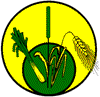 Grønnsaker på frilandPr. 04.04.2016Utarbeidet av grønnsaksrådgiverne Kari Aarekol (kålrot, nepe, stilk- og knollselleri, blad- og kruspersille), Torgeir Tajet (virkningstabell), Anne Lene Malmer (salat, ruccola, spinat, squash, gresskar), Lars-Arne Høgetveit (bønne, vårløk, asparges, dill, sukkerert), Hans Håkon Helmen (blomkål, brokkoli, rosenkål, kinakål), Patrick Sjøberg (pastinakk, rotpersille), Ole Morten Nyberg  (løk, gulrot), Eva Cecilie Gihle (purre, reddik, grønnkål), Hilde Olsen (hodekål, sukkermais), Astrid Gissinger (rødbete, frilandsagurk) og Gerd Guren (koordinering) i Norsk LandbruksrådgivingDet er brukt Felleskjøpets katalogpriser inkl. avgift uten mva. ved kjøp av den største pakningen for de midlene FK har.Unngå blandinger som ikke er oppgitt i planen. Kontakt din lokale enhet i Norsk Landbruksrådgiving før dette eventuelt gjøres.Les etiketten og vernereglene nøye før bruk!Følg nøye avstand til vann og bimerke på etikettene!Tøm ikke sprøyterester ut, men fyll sprøyta med vann og sprøyt over kulturen.Påfylling og rengjøring - langt fra sluk og gårdsplass, over organisk underlag.Oppdaterte lister med oversikt over dispensasjoner og off-label søknader finnes på Norsk Landbruksrådgiving sine hjemmesider (www.nlr.no) under grønnsaker/fagartikler. Alle off-label-godkjennelser er skrevet i kursiv.Etiketter: Etikett på nett gjelder: For å få med siste bruksendringer, hent oppdatert etikett på: http://www.mattilsynet.no/plantevernmidler/godk.asp Dere er selv ansvarlige for å oppdatere dere om endringer.Du kan også gå inn på Plantevernguiden under NIBIO sine hjemmesider (www.plantevernguiden.no).Plantevernleksikonet http://leksikon.bioforsk.no/ gir informasjon om de ulike skadegjørere.Du anbefales å gå inn på Vips http://www.vips-landbruk.no  og se på varsler av ulike skadegjørere.Det tas forbehold om skrivefeil.Generelt om ugrassprøyting	Velg ugrasmiddel etter ugrasflora!Minste preparatmengde brukes på lett jord og/eller under gunstige forhold.Ved bruk av ugrasmidler som virker gjennom jord, må det være fuktig helt opp i overflata for å få god virkning.Vanning er alltid en fordel. Fuktigheten trekker ofte opp om kvelden eller natta.	Mye nedbør og vanning fører til nedvasking og skade av ugrasmidler på lett jord.Bladherbicid bør helst sprøytes når plantene er saftspente, morgen eller kveld, helst om kvelden og ikke i solskinn. Ugrasmidlene virker generelt best mellom 10 og  og ved høy luftfuktighet. Unngå sprøyting når temperaturen blir over .Vask åkersprøyta med vaskemiddel til formålet etter bruk/bytte av middel. Fare for rester etter sprøyting med Roundup. Generelt om kvekesprøyting i kulturenViktig at kveka er i god vekst. Unngå annen ugrasbehandling og jordarbeiding ei uke før og ei uke etter kvekebehandling.Kvekemidlene er generelt skånsomme mot kulturen uansett utviklingsstadium.Kvekemidlene må ikke blandes med andre ugrasmidler eller tørråtemidler, Midlene virker også mot andre grasarter (knereverumpe, floghavre), men ikke tunrapp, bortsett fra Agil.Viktig å vaske sprøyta med vaskemiddel før kvekesprøyting da kvekemidlene løser opp gamle rester i tanken.Nytt regelverk for plantevernmidler fra 01.06.2015Bruksområde av mindre betydning - minor use - tidligere off-labelFra 1. juni 2015 fikk Norge et nytt plantevernmiddelregelverk. Off-labelordningen ble da avløst ordningen: Bruksområder av mindre betydning (også kalt minor use). Off-labler som er søkt før regelverket er innført, vil gjelde etter «gammel ordning» ut godkjenningsperioden. Det er fremdeles flere off-labeler etter gammel ordning som ikke er behandlet hos Mattilsynet ennå. Pr. skrivende dato er det ikke søkt om bruksområder av mindre betydning (minor use) for noen plantevernmidler i grønnsaker på friland. En av årsakene er at finansiering for hvem som skal betale gebyret hos Mattilsynet og arbeidet med søknadene ikke er avklart. Med den nye ordningen Bruksområder av mindre betydning vil kravet om egenerklæring falle bort samtidig som tilleggsetiketten (skal kunne hentes på Mattilsynets hjemmesider) vil være tilgjengelig for alle uten kostnad. Off-labelordningen vil fortsatt gjelde i mange år framover i og med godkjenningen følger preparatets godkjenningsperiode, men vil gradvis bli avløst av ordningen: Bruksområder av mindre betydning. Det er også mulig å søke om dispensasjon etter nytt regelverk (gjelder for 120 dg).Integrert plantevern IPVFor å redusere bruken av plantevernmidler skal alle som benytter yrkespreparater sette seg inn i og benytte generelle prinsipper for integrert plantevern (IPV). Integrert plantevern omfatter alle tilgjengelige metoder som bekjemper og begrenser skadegjørerne. IPV er i forskriften definert ved 8 prinsipper (stikkordsmessig):Forebygg problemer gjennom vekstskifte, resistente sorter, god dyrkingsteknikk, bevaring av nytteorganismer og godt renhold        2.	 Kjenn skadegjørerne og søk råd hos rådgivere 3. 	Bruk varslinger, prognoser og skadeterskler når disse finnes4. 	Velg ikke-kjemiske metoder når de er tilstrekkelig effektive5. 	Velg de beste og mest skånsomme plantevernmidlene mht miljø og helse6. 	Tilpass dosen etter behovet7. 	Motvirk utvikling av resistens, velg kjemiske midler med omhu8. 	Sjekk om tiltakene har virket tilfredsstillendeMer informasjon om IPV kan du finne på NIBIO sine sider.For å bidra til gode rutiner i samsvar med forskriftens hensikt er det under utarbeiding veiledninger for integrert plantevern i ulike kulturer og ei sjekkliste til bruk for dyrkerne. Sjekklista inneholder kontrollspørsmål til hvert enkelt av de 8 prinsippene. I tillegg utarbeides et forslag til journalføring. JournalpliktDen norske plantevernmiddelforskriften krever at dyrkere utarbeider journal for følgende innhold:Tiltak for å redusere risikoen for forurensing til vannIntegrert plantevern- vurderinger som er gjort, hvilke prinsipper som er anvendt og begrunnelse for valgSprøytejournalNorsk Landbruksrådgiving har under utarbeiding et forslag til journalføring som sammen med sjekklista skal ivareta den nye plantevernmiddelforskriftens krav. Andre endringer ved ny forskriftNytt plantevernmiddelregelverk innebærer også andre endringer rundt autorisasjonsbeviset, funksjonstest, oppbevaring av plantevernmidler mm. Les hele forskriften her.Generelt om off-labelSom nevnt over vil off-labelordningen fungere en del år til parallellt med ordningen Bruksområder av mindre betydning. En off-label etikett gir mulighet for å bruke et allerede godkjent plantevernmiddel i andre bruksområder enn det den ordinære godkjenningen omfatter. For å bruke et plantevernmiddel på off-label, må brukeren inneha en tilleggsetikett og egenerklæring. Tilleggsetiketten gir anbefaling om hvordan midlet skal brukes mens egenerklæringen bekrefter at brukeren selv står ansvarlig for bruk og evt. skader og utilsiktet effekt. Ved å henvende deg til Norsk Landbruksrådgiving lokalt, får du tilleggsetikett og egenerklæring for ulike off-labelgodkjennelser i grønnsaker.Mattilsynet krever et gebyr for å behandle off-labelsøknader. Norsk Landbruksrådgiving ser seg derfor nødt til å ta et gebyr for å gi ut tilleggsetiketter på off-label. Dette gebyret er satt til 800 kr for godkjennelser utstedt etter 01.01.2014 for medlemmer av Norsk Landbruksrådgiving og 2500 kr for ikke-medlemmer. Noen off-labelgodkjennelser er uten gebyr. Gebyret blir krevd inn etter vekstsesongens slutt. ReddikReddikReddikReddikMerknad/SprøytetidMengde/daaMengde/daaAvgifts klasseAvgifts klasseBehand-lings-fristBehand-lings-fristKr/daaKr/daaUgrasUgrasUgrasUgrasUgrasUgrasUgrasUgrasUgrasUgrasUgrasUgrasUgrasUgras, frilandUgras, frilandUgras, frilandUgras, frilandUgras, frilandUgras, frilandUgras, frilandUgras, frilandUgras, frilandUgras, frilandUgras, frilandUgras, frilandUgras, frilandFrøugrasFrøugrasGlyfosat 360 g/l Midler: Touchdown Premium, Glyfonova Pluss, Roundup EcoGlyfosat 360 g/l Midler: Touchdown Premium, Glyfonova Pluss, Roundup EcoBehandling før såing. Det må gå minst 3-4 dager fra sprøyting til jordarbeiding. Metoden frarådes på lite omdannet kvitmosetorv og skarp sandjord. 100-400 ml       Væskemengde: 15-25 liter/daa100-400 ml       Væskemengde: 15-25 liter/daa11-- -  - SkadedyrSkadedyrSkadedyrSkadedyrSkadedyrSkadedyrSkadedyrSkadedyrSkadedyrSkadedyrSkadedyrSkadedyrSkadedyrJordlopper,trips, sommerfugllarver, tege, nepebladvepsJordlopper,trips, sommerfugllarver, tege, nepebladvepsDecis Mega EW 50Decis Mega EW 50Ved angrep.  Antallsbegrensing ved bruk av pyretroid - se etikett.15 ml/daa         Væskemengde: 20-40 liter/daa15 ml/daa         Væskemengde: 20-40 liter/daa337 dg7 dg2020Karate 5 CSKarate 5 CSVed angrep. Antallsbegrensing ved bruk av pyretroid - se etikett. 12 - 15 ml/daa Væskemengde 30-50 l/daa12 - 15 ml/daa Væskemengde 30-50 l/daa3314 dg14 dg17-2217-22Sopp, frilandSopp, frilandSopp, frilandSopp, frilandSopp, frilandSopp, frilandSopp, frilandSopp, frilandSopp, frilandSopp, frilandSopp, frilandSopp, frilandSopp, frilandMjøldogg,
Kålbladskimmel,
Skulpesopper,
Korsblomst-gråflekkMjøldogg,
Kålbladskimmel,
Skulpesopper,
Korsblomst-gråflekkAmistarAmistarVed tidlig tegn på symptomer eller ved klimatiske forhold som tilsier fare for angrep. Maks 1 behandling pr. hold. 80 ml/daa                                Væskemengde: 20-50 liter/daa80 ml/daa                                Væskemengde: 20-50 liter/daa2214 dg14 dg4646HodekålHodekålHodekålMerknad/SprøytetidMerknad/SprøytetidMengde/daaAvgifts-  klasseAvgifts-  klasseBehand-lings-fristBehand-lings-fristKr/daaKr/daaUgrasUgras, plastsolfanger – ingen godkjente midlerUgras, plastsolfanger – ingen godkjente midlerUgras, plastsolfanger – ingen godkjente midlerUgras, plastsolfanger – ingen godkjente midlerUgras, plastsolfanger – ingen godkjente midlerUgras, frilandUgras, frilandUgras, frilandFrøugrasCentium 36 CSCentium 36 CSJordherbicid som sprøytes like etter planting. Kan gi forbigående hvitfarging. Best virkning oppnås på såbed uten store klumper og med god jordfuktighet. Maks 1 gang i sesongen i samme kultur.Jordherbicid som sprøytes like etter planting. Kan gi forbigående hvitfarging. Best virkning oppnås på såbed uten store klumper og med god jordfuktighet. Maks 1 gang i sesongen i samme kultur.opptil 12,5 ml22 -  - 3434FrøugrasLentagran WPLentagran WPHøst- og vinterkål. På nyspirt frøugras ca 3 uker etter planting. Lentagran har virkning fram til ugraset har 2-4 blad. Best virkning på ugrasplanter i god vekst. Lentagran kan gi sviskade ved dårlig vokslag. Høst- og vinterkål. På nyspirt frøugras ca 3 uker etter planting. Lentagran har virkning fram til ugraset har 2-4 blad. Best virkning på ugrasplanter i god vekst. Lentagran kan gi sviskade ved dårlig vokslag. 100-200 g11 -  - 48-9648-96FrøugrasBoxerBoxerOff-label godkjent til 31.12.2018 til bruk på friland og under duk. Kontakt Norsk Landbuksrådgiving i ditt distrikt for tilleggsetikett og kontrakt.Off-label godkjent til 31.12.2018 til bruk på friland og under duk. Kontakt Norsk Landbuksrådgiving i ditt distrikt for tilleggsetikett og kontrakt.Off-label godkjent til 31.12.2018 til bruk på friland og under duk. Kontakt Norsk Landbuksrådgiving i ditt distrikt for tilleggsetikett og kontrakt.Off-label godkjent til 31.12.2018 til bruk på friland og under duk. Kontakt Norsk Landbuksrådgiving i ditt distrikt for tilleggsetikett og kontrakt.Off-label godkjent til 31.12.2018 til bruk på friland og under duk. Kontakt Norsk Landbuksrådgiving i ditt distrikt for tilleggsetikett og kontrakt.Off-label godkjent til 31.12.2018 til bruk på friland og under duk. Kontakt Norsk Landbuksrådgiving i ditt distrikt for tilleggsetikett og kontrakt.Off-label godkjent til 31.12.2018 til bruk på friland og under duk. Kontakt Norsk Landbuksrådgiving i ditt distrikt for tilleggsetikett og kontrakt.Off-label godkjent til 31.12.2018 til bruk på friland og under duk. Kontakt Norsk Landbuksrådgiving i ditt distrikt for tilleggsetikett og kontrakt.Off-label godkjent til 31.12.2018 til bruk på friland og under duk. Kontakt Norsk Landbuksrådgiving i ditt distrikt for tilleggsetikett og kontrakt.Frø- og rotugrasMatrigon 72 SGMatrigon 72 SGMot rot- og frøugras i korgplantefamilien, hestehov, svartsøtvier, vindelslirekne og vikker. Rotugraset bør ha rosett, frøugraset maks 2-4 blad. Brukes kun >12°C og helst høy luftfuktighet. Planterester må pløyes ned pga fare for skade i kulturen neste år. Matrigon på gammel etikett kan ikke brukes i 2016.Mot rot- og frøugras i korgplantefamilien, hestehov, svartsøtvier, vindelslirekne og vikker. Rotugraset bør ha rosett, frøugraset maks 2-4 blad. Brukes kun >12°C og helst høy luftfuktighet. Planterester må pløyes ned pga fare for skade i kulturen neste år. Matrigon på gammel etikett kan ikke brukes i 2016.14-16,5 g22 -  - 83-9883-98Tunrapp og andre grasarterSelect + RenolSelect + RenolOff-label godkjent til 31.12.2018. Kontakt Norsk Landbruksrådgiving i ditt distrikt for tilleggsetikett og kontrakt.Off-label godkjent til 31.12.2018. Kontakt Norsk Landbruksrådgiving i ditt distrikt for tilleggsetikett og kontrakt.Off-label godkjent til 31.12.2018. Kontakt Norsk Landbruksrådgiving i ditt distrikt for tilleggsetikett og kontrakt.Off-label godkjent til 31.12.2018. Kontakt Norsk Landbruksrådgiving i ditt distrikt for tilleggsetikett og kontrakt.Off-label godkjent til 31.12.2018. Kontakt Norsk Landbruksrådgiving i ditt distrikt for tilleggsetikett og kontrakt.Off-label godkjent til 31.12.2018. Kontakt Norsk Landbruksrådgiving i ditt distrikt for tilleggsetikett og kontrakt.Off-label godkjent til 31.12.2018. Kontakt Norsk Landbruksrådgiving i ditt distrikt for tilleggsetikett og kontrakt.Off-label godkjent til 31.12.2018. Kontakt Norsk Landbruksrådgiving i ditt distrikt for tilleggsetikett og kontrakt.Off-label godkjent til 31.12.2018. Kontakt Norsk Landbruksrådgiving i ditt distrikt for tilleggsetikett og kontrakt.Kveke/ grasugrasFocus UltraFocus UltraKveke med 3-5 blad og i god vekst. Virker også mot andre grasarter (ikke tunrapp) - se etikett (kan da gå ned i dose).Kveke med 3-5 blad og i god vekst. Virker også mot andre grasarter (ikke tunrapp) - se etikett (kan da gå ned i dose).500-600 ml1142 dg42 dg87-10487-104Kveke/ grasugrasAgil 100 ECAgil 100 ECKveke med 3-5 blad og i god vekst. Agil virker også mot andre grasarter - se etikett (kan da gå ned i dose).  Agil 100 EC har også en viss virkning på tunrappKveke med 3-5 blad og i god vekst. Agil virker også mot andre grasarter - se etikett (kan da gå ned i dose).  Agil 100 EC har også en viss virkning på tunrapp75-150 ml2242 dg42 dg36-7236-72Skadedyr, oppalSkadedyr, oppalSkadedyr, oppalSkadedyr, oppalSkadedyr, oppalSkadedyr, oppalSkadedyr, oppalSkadedyr, oppalSkadedyr, oppalSkadedyr, oppalSkadedyr, oppalSkadedyr, oppalKålflueConserveConserveAktuelt med behandling av småplanter hvis ikke frøet er beiset. Off-label godkjent 08.05.2012 gjelder til 30.09.2016. Kontakt Norsk Landbruksrådgiving i ditt distrikt.Aktuelt med behandling av småplanter hvis ikke frøet er beiset. Off-label godkjent 08.05.2012 gjelder til 30.09.2016. Kontakt Norsk Landbruksrådgiving i ditt distrikt.Aktuelt med behandling av småplanter hvis ikke frøet er beiset. Off-label godkjent 08.05.2012 gjelder til 30.09.2016. Kontakt Norsk Landbruksrådgiving i ditt distrikt.Aktuelt med behandling av småplanter hvis ikke frøet er beiset. Off-label godkjent 08.05.2012 gjelder til 30.09.2016. Kontakt Norsk Landbruksrådgiving i ditt distrikt.Aktuelt med behandling av småplanter hvis ikke frøet er beiset. Off-label godkjent 08.05.2012 gjelder til 30.09.2016. Kontakt Norsk Landbruksrådgiving i ditt distrikt.Aktuelt med behandling av småplanter hvis ikke frøet er beiset. Off-label godkjent 08.05.2012 gjelder til 30.09.2016. Kontakt Norsk Landbruksrådgiving i ditt distrikt.Aktuelt med behandling av småplanter hvis ikke frøet er beiset. Off-label godkjent 08.05.2012 gjelder til 30.09.2016. Kontakt Norsk Landbruksrådgiving i ditt distrikt.Aktuelt med behandling av småplanter hvis ikke frøet er beiset. Off-label godkjent 08.05.2012 gjelder til 30.09.2016. Kontakt Norsk Landbruksrådgiving i ditt distrikt.Aktuelt med behandling av småplanter hvis ikke frøet er beiset. Off-label godkjent 08.05.2012 gjelder til 30.09.2016. Kontakt Norsk Landbruksrådgiving i ditt distrikt.Skadedyr, feltSkadedyr, feltSkadedyr, feltEngtegeFastac 50 Fastac 50 Sprøyting etter planting hvis dagtemperaturen er over 15° C og feltet erfaringsmessig er utsatt for angrep (nær skog). Sprøyt om kvelden (lav temp). Faren tilstede inntil 2 uker etter planting. Gjentatt behandling ofte nødvendig (3-5 dg). Bruk 50 til 100 l væske pr. daa. Ved bruk av Karate kan klebemiddel (DP 50 ml/100 l) være aktuelt. Antallsbegrensing ved bruk av  pyretroider pga resistensfare, se etikett.Sprøyting etter planting hvis dagtemperaturen er over 15° C og feltet erfaringsmessig er utsatt for angrep (nær skog). Sprøyt om kvelden (lav temp). Faren tilstede inntil 2 uker etter planting. Gjentatt behandling ofte nødvendig (3-5 dg). Bruk 50 til 100 l væske pr. daa. Ved bruk av Karate kan klebemiddel (DP 50 ml/100 l) være aktuelt. Antallsbegrensing ved bruk av  pyretroider pga resistensfare, se etikett.20-30 ml337 dg7 dg13-2013-20EngtegeKarate 5 CSKarate 5 CSSprøyting etter planting hvis dagtemperaturen er over 15° C og feltet erfaringsmessig er utsatt for angrep (nær skog). Sprøyt om kvelden (lav temp). Faren tilstede inntil 2 uker etter planting. Gjentatt behandling ofte nødvendig (3-5 dg). Bruk 50 til 100 l væske pr. daa. Ved bruk av Karate kan klebemiddel (DP 50 ml/100 l) være aktuelt. Antallsbegrensing ved bruk av  pyretroider pga resistensfare, se etikett.Sprøyting etter planting hvis dagtemperaturen er over 15° C og feltet erfaringsmessig er utsatt for angrep (nær skog). Sprøyt om kvelden (lav temp). Faren tilstede inntil 2 uker etter planting. Gjentatt behandling ofte nødvendig (3-5 dg). Bruk 50 til 100 l væske pr. daa. Ved bruk av Karate kan klebemiddel (DP 50 ml/100 l) være aktuelt. Antallsbegrensing ved bruk av  pyretroider pga resistensfare, se etikett.12-15 ml3314 dg14 dg17-2217-22EngtegeSumi-Alpha Sumi-Alpha Sprøyting etter planting hvis dagtemperaturen er over 15° C og feltet erfaringsmessig er utsatt for angrep (nær skog). Sprøyt om kvelden (lav temp). Faren tilstede inntil 2 uker etter planting. Gjentatt behandling ofte nødvendig (3-5 dg). Bruk 50 til 100 l væske pr. daa. Ved bruk av Karate kan klebemiddel (DP 50 ml/100 l) være aktuelt. Antallsbegrensing ved bruk av  pyretroider pga resistensfare, se etikett.Sprøyting etter planting hvis dagtemperaturen er over 15° C og feltet erfaringsmessig er utsatt for angrep (nær skog). Sprøyt om kvelden (lav temp). Faren tilstede inntil 2 uker etter planting. Gjentatt behandling ofte nødvendig (3-5 dg). Bruk 50 til 100 l væske pr. daa. Ved bruk av Karate kan klebemiddel (DP 50 ml/100 l) være aktuelt. Antallsbegrensing ved bruk av  pyretroider pga resistensfare, se etikett.20-30 ml337 dg7 dg13-1913-19EngtegeDecis Mega EW 50Decis Mega EW 50Sprøyting etter planting hvis dagtemperaturen er over 15° C og feltet erfaringsmessig er utsatt for angrep (nær skog). Sprøyt om kvelden (lav temp). Faren tilstede inntil 2 uker etter planting. Gjentatt behandling ofte nødvendig (3-5 dg). Bruk 50 til 100 l væske pr. daa. Ved bruk av Karate kan klebemiddel (DP 50 ml/100 l) være aktuelt. Antallsbegrensing ved bruk av  pyretroider pga resistensfare, se etikett.Sprøyting etter planting hvis dagtemperaturen er over 15° C og feltet erfaringsmessig er utsatt for angrep (nær skog). Sprøyt om kvelden (lav temp). Faren tilstede inntil 2 uker etter planting. Gjentatt behandling ofte nødvendig (3-5 dg). Bruk 50 til 100 l væske pr. daa. Ved bruk av Karate kan klebemiddel (DP 50 ml/100 l) være aktuelt. Antallsbegrensing ved bruk av  pyretroider pga resistensfare, se etikett.15 ml3314 dg14 dg2020EngtegeCalypso SC 480 Calypso SC 480 Neonikotinoider. Skadedyrene dør ikke med èn gang, og de kan derfor opptre i kulturen et par dager etter sprøyting. De vil likevel ikke utrette mer skade. Systemisk middel.  Maks 2 ganger  pr. kultur pr. sesong med neonikotinoider.Neonikotinoider. Skadedyrene dør ikke med èn gang, og de kan derfor opptre i kulturen et par dager etter sprøyting. De vil likevel ikke utrette mer skade. Systemisk middel.  Maks 2 ganger  pr. kultur pr. sesong med neonikotinoider.15-20 ml447 dg7 dg44-5944-59EngtegeCalypso SC 480 Calypso SC 480 Neonikotinoider. Skadedyrene dør ikke med èn gang, og de kan derfor opptre i kulturen et par dager etter sprøyting. De vil likevel ikke utrette mer skade. Systemisk middel.  Maks 2 ganger  pr. kultur pr. sesong med neonikotinoider.Neonikotinoider. Skadedyrene dør ikke med èn gang, og de kan derfor opptre i kulturen et par dager etter sprøyting. De vil likevel ikke utrette mer skade. Systemisk middel.  Maks 2 ganger  pr. kultur pr. sesong med neonikotinoider.15-20 ml447 dg7 dg44-5944-59EngtegeBiscaya OD 240 Biscaya OD 240 Neonikotinoider. Skadedyrene dør ikke med èn gang, og de kan derfor opptre i kulturen et par dager etter sprøyting. De vil likevel ikke utrette mer skade. Systemisk middel.  Maks 2 ganger  pr. kultur pr. sesong med neonikotinoider.Neonikotinoider. Skadedyrene dør ikke med èn gang, og de kan derfor opptre i kulturen et par dager etter sprøyting. De vil likevel ikke utrette mer skade. Systemisk middel.  Maks 2 ganger  pr. kultur pr. sesong med neonikotinoider.30-40 ml337 dg7 dg29-3929-39Kålmøll, kålsommerfugl, andre sommerfugl- larver,  jordloppe, kålgallmygg m.fl.Fastac 50 Fastac 50 Sprøyt ved begynnende angrep. Følg lokal varsling. Antallsbegrensing ved bruk av pyretroider pga resistensfare, se etikett. Ved bruk av Karate kan klebemiddel (DP 50 ml/100 l) være aktuelt.                                                                                                     Sprøyt ved begynnende angrep. Følg lokal varsling. Antallsbegrensing ved bruk av pyretroider pga resistensfare, se etikett. Ved bruk av Karate kan klebemiddel (DP 50 ml/100 l) være aktuelt.                                                                                                     20-30 ml337 dg7 dg13-2013-20Kålmøll, kålsommerfugl, andre sommerfugl- larver,  jordloppe, kålgallmygg m.fl.Karate 5 CSKarate 5 CSSprøyt ved begynnende angrep. Følg lokal varsling. Antallsbegrensing ved bruk av pyretroider pga resistensfare, se etikett. Ved bruk av Karate kan klebemiddel (DP 50 ml/100 l) være aktuelt.                                                                                                     Sprøyt ved begynnende angrep. Følg lokal varsling. Antallsbegrensing ved bruk av pyretroider pga resistensfare, se etikett. Ved bruk av Karate kan klebemiddel (DP 50 ml/100 l) være aktuelt.                                                                                                     12-15 ml3314 dg14 dg17-2217-22Kålmøll, kålsommerfugl, andre sommerfugl- larver,  jordloppe, kålgallmygg m.fl.Sumi-Alpha Sumi-Alpha Sprøyt ved begynnende angrep. Følg lokal varsling. Antallsbegrensing ved bruk av pyretroider pga resistensfare, se etikett. Ved bruk av Karate kan klebemiddel (DP 50 ml/100 l) være aktuelt.                                                                                                     Sprøyt ved begynnende angrep. Følg lokal varsling. Antallsbegrensing ved bruk av pyretroider pga resistensfare, se etikett. Ved bruk av Karate kan klebemiddel (DP 50 ml/100 l) være aktuelt.                                                                                                     20-30 ml337 dg7 dg13-1913-19Kålmøll, kålsommerfugl, andre sommerfugl- larver,  jordloppe, kålgallmygg m.fl.Decis Mega EW 50Decis Mega EW 50Sprøyt ved begynnende angrep. Følg lokal varsling. Antallsbegrensing ved bruk av pyretroider pga resistensfare, se etikett. Ved bruk av Karate kan klebemiddel (DP 50 ml/100 l) være aktuelt.                                                                                                     Sprøyt ved begynnende angrep. Følg lokal varsling. Antallsbegrensing ved bruk av pyretroider pga resistensfare, se etikett. Ved bruk av Karate kan klebemiddel (DP 50 ml/100 l) være aktuelt.                                                                                                     15 ml3314 dg14 dg2020Kålmøll, kålsommerfugl, andre sommerfugl- larver,  jordloppe, kålgallmygg m.fl.Calypso SC 480 Calypso SC 480 Neonikotinoider, se info under engtege. Viktig med tidlig behandling i forhold til angrep!  Maks 2 ganger pr. kultur pr. år med neonikoninoider. Følg lokal varsling.Neonikotinoider, se info under engtege. Viktig med tidlig behandling i forhold til angrep!  Maks 2 ganger pr. kultur pr. år med neonikoninoider. Følg lokal varsling.15-20 ml447 dg7 dg44-5944-59Kålmøll, kålsommerfugl, andre sommerfugl- larver,  jordloppe, kålgallmygg m.fl.Biscaya OD 240 Biscaya OD 240 Neonikotinoider, se info under engtege. Viktig med tidlig behandling i forhold til angrep!  Maks 2 ganger pr. kultur pr. år med neonikoninoider. Følg lokal varsling.Neonikotinoider, se info under engtege. Viktig med tidlig behandling i forhold til angrep!  Maks 2 ganger pr. kultur pr. år med neonikoninoider. Følg lokal varsling.30-40 ml337 dg7 dg29-3929-39Sommerfugl-larverSteward 30 WGSteward 30 WGVirker primært mot sommerfugllarver, men kan ha sideeffekt mot sikader, teger, biller og tovinger. Ved begynnende angrep. Maks 2 behandlinger etter hverandre pga resistensfare. 3 behandlinger mulig.Virker primært mot sommerfugllarver, men kan ha sideeffekt mot sikader, teger, biller og tovinger. Ved begynnende angrep. Maks 2 behandlinger etter hverandre pga resistensfare. 3 behandlinger mulig.8,5 g331 dg1 dg3232Bladlus, trips, gallmygg, m.flMovento SC 100Movento SC 100Systemisk middel mot arter som er vanskelig tilgjengelig for direkte treff. God mot ulike bladlus, trips, gallmygg, m.fl. Se etikett. Kan tilsettes DP-sprede/klebemiddel.Systemisk middel mot arter som er vanskelig tilgjengelig for direkte treff. God mot ulike bladlus, trips, gallmygg, m.fl. Se etikett. Kan tilsettes DP-sprede/klebemiddel.75 ml443 dg3 dg6363Minerflue, trips, kålmøllConserveConserveOff-label godkjent til 30.09.2016. Kontakt Norsk Landbruksrådgiving i ditt distrikt for kontrakt og informasjon.Off-label godkjent til 30.09.2016. Kontakt Norsk Landbruksrådgiving i ditt distrikt for kontrakt og informasjon.Off-label godkjent til 30.09.2016. Kontakt Norsk Landbruksrådgiving i ditt distrikt for kontrakt og informasjon.Off-label godkjent til 30.09.2016. Kontakt Norsk Landbruksrådgiving i ditt distrikt for kontrakt og informasjon.Off-label godkjent til 30.09.2016. Kontakt Norsk Landbruksrådgiving i ditt distrikt for kontrakt og informasjon.Off-label godkjent til 30.09.2016. Kontakt Norsk Landbruksrådgiving i ditt distrikt for kontrakt og informasjon.Off-label godkjent til 30.09.2016. Kontakt Norsk Landbruksrådgiving i ditt distrikt for kontrakt og informasjon.Off-label godkjent til 30.09.2016. Kontakt Norsk Landbruksrådgiving i ditt distrikt for kontrakt og informasjon.Off-label godkjent til 30.09.2016. Kontakt Norsk Landbruksrådgiving i ditt distrikt for kontrakt og informasjon.KålflueConserveConserveOff-label godkjent 08.05.2012 gjelder til 30.09.2016. Kontakt Norsk Landbruksrådgiving i ditt distrikt.Off-label godkjent 08.05.2012 gjelder til 30.09.2016. Kontakt Norsk Landbruksrådgiving i ditt distrikt.Off-label godkjent 08.05.2012 gjelder til 30.09.2016. Kontakt Norsk Landbruksrådgiving i ditt distrikt.Off-label godkjent 08.05.2012 gjelder til 30.09.2016. Kontakt Norsk Landbruksrådgiving i ditt distrikt.Off-label godkjent 08.05.2012 gjelder til 30.09.2016. Kontakt Norsk Landbruksrådgiving i ditt distrikt.Off-label godkjent 08.05.2012 gjelder til 30.09.2016. Kontakt Norsk Landbruksrådgiving i ditt distrikt.Off-label godkjent 08.05.2012 gjelder til 30.09.2016. Kontakt Norsk Landbruksrådgiving i ditt distrikt.Off-label godkjent 08.05.2012 gjelder til 30.09.2016. Kontakt Norsk Landbruksrådgiving i ditt distrikt.Off-label godkjent 08.05.2012 gjelder til 30.09.2016. Kontakt Norsk Landbruksrådgiving i ditt distrikt.Nettkjølsnegl (tidlgere navn åkersnegl)SmartBayt ProfesjonellSmartBayt ProfesjonellJernfosfatmidler med virkning mot snegler. Utstrøing av sperrebelte rundt åkeren eller inne i feltet avhengig av angrep. Forebyggende og tidlige start av bekjempelse viktig! Må gjentas avhengig av klima og angrep. Les etikett nøye! Egen dose for brunskogsnegle (tidligere iberiaskogsnegl).Jernfosfatmidler med virkning mot snegler. Utstrøing av sperrebelte rundt åkeren eller inne i feltet avhengig av angrep. Forebyggende og tidlige start av bekjempelse viktig! Må gjentas avhengig av klima og angrep. Les etikett nøye! Egen dose for brunskogsnegle (tidligere iberiaskogsnegl).1,5-5 kg11 -  - 45-15045-150Nettkjølsnegl (tidlgere navn åkersnegl)Ferra ProffFerra ProffJernfosfatmidler med virkning mot snegler. Utstrøing av sperrebelte rundt åkeren eller inne i feltet avhengig av angrep. Forebyggende og tidlige start av bekjempelse viktig! Må gjentas avhengig av klima og angrep. Les etikett nøye! Egen dose for brunskogsnegle (tidligere iberiaskogsnegl).Jernfosfatmidler med virkning mot snegler. Utstrøing av sperrebelte rundt åkeren eller inne i feltet avhengig av angrep. Forebyggende og tidlige start av bekjempelse viktig! Må gjentas avhengig av klima og angrep. Les etikett nøye! Egen dose for brunskogsnegle (tidligere iberiaskogsnegl).Opptil 5 kg11 -  -  -  - Nettkjølsnegl (tidlgere navn åkersnegl)Sluxx  Sluxx  Jernfosfatmidler med virkning mot snegler. Utstrøing av sperrebelte rundt åkeren eller inne i feltet avhengig av angrep. Forebyggende og tidlige start av bekjempelse viktig! Må gjentas avhengig av klima og angrep. Les etikett nøye! Egen dose for brunskogsnegle (tidligere iberiaskogsnegl).Jernfosfatmidler med virkning mot snegler. Utstrøing av sperrebelte rundt åkeren eller inne i feltet avhengig av angrep. Forebyggende og tidlige start av bekjempelse viktig! Må gjentas avhengig av klima og angrep. Les etikett nøye! Egen dose for brunskogsnegle (tidligere iberiaskogsnegl).Opptil 0,7 kg11 - -5252Nettkjølsnegl (tidlgere navn åkersnegl)Neu 1181MNeu 1181MJernfosfatmidler med virkning mot snegler. Utstrøing av sperrebelte rundt åkeren eller inne i feltet avhengig av angrep. Forebyggende og tidlige start av bekjempelse viktig! Må gjentas avhengig av klima og angrep. Les etikett nøye! Egen dose for brunskogsnegle (tidligere iberiaskogsnegl).Jernfosfatmidler med virkning mot snegler. Utstrøing av sperrebelte rundt åkeren eller inne i feltet avhengig av angrep. Forebyggende og tidlige start av bekjempelse viktig! Må gjentas avhengig av klima og angrep. Les etikett nøye! Egen dose for brunskogsnegle (tidligere iberiaskogsnegl).Opptil 0,7 kg11 -  -  - -Sopp, oppalSopp, oppalSopp, oppalSopp, oppalSopp, oppalSopp, oppalSopp, oppalSopp, oppalSopp, oppalSopp, oppalSopp, oppalSopp, oppalRotbrann svartskurvTopsin WGTopsin WGBrusevanning like etter såing og/eller like før utplanting ved angrep. Se etikett for dosering pr. m².Brusevanning like etter såing og/eller like før utplanting ved angrep. Se etikett for dosering pr. m².15/70 g          pr.10 l vann33-- -  - Rotbrann svartskurvRovral 75 WGRovral 75 WGRett etter såing, 0,5 l væske pr m².                                            Senere i oppalet: Ca 2 l væske /m². Ikke sol.                               Rett før utplanting mot svartskurv i åkeren, 1 l pr. m² på plugg.  Skyll med rent vann. Rett etter såing, 0,5 l væske pr m².                                            Senere i oppalet: Ca 2 l væske /m². Ikke sol.                               Rett før utplanting mot svartskurv i åkeren, 1 l pr. m² på plugg.  Skyll med rent vann. 3 g/0,5 l              5-7 g/10 l           100 g/10 l vann4414 dg14 dg -  - Kålblad-skimmelPrevicur NPrevicur NSystemisk middel mot algesopper som gir rotbrann, rotråte og
bladskimmelsjukdommer. Se etikett, dose avhengig av plantas utvling. Systemisk middel mot algesopper som gir rotbrann, rotråte og
bladskimmelsjukdommer. Se etikett, dose avhengig av plantas utvling. 1130 dg30 dg -  - Kålblad-skimmelAmistarAmistarTillatt en gang under oppal.  0,1 - 0,4 l væske/m². Pass på fuktigheten i huset.Tillatt en gang under oppal.  0,1 - 0,4 l væske/m². Pass på fuktigheten i huset.8-10 ml i 10 l vann2214 dg14 dg -  - Kålblad-skimmel og Phythium spp.Previcur EnergyPrevicur Energy1) Behandling like etter såing og før fremspiring. 2) Behandling etter fremspiring, 10-14 dager senere. Maks to behandlinger pr. kultur. Tilføres på fuktig medium med 2-4 l vann / m21) Behandling like etter såing og før fremspiring. 2) Behandling etter fremspiring, 10-14 dager senere. Maks to behandlinger pr. kultur. Tilføres på fuktig medium med 2-4 l vann / m23 ml/m2.22-- -  - Sopp, feltSopp, feltSopp, feltSopp, feltSopp, feltSopp, feltSopp, feltSopp, feltSopp, feltSopp, feltSopp, feltSopp, feltSkulpesopper           (alternaria),    storknolla råtesopp, gråskimmelRovral 75 WGRovral 75 WGSprøyt ved begynnende angrep og gjenta behandlingen en gang ved behov. Maks to behandlinger. Forebyggende sprøyting mot gråskimmel på lager: en sprøyting 14-18 dager før høsting. Sprøyt ved begynnende angrep og gjenta behandlingen en gang ved behov. Maks to behandlinger. Forebyggende sprøyting mot gråskimmel på lager: en sprøyting 14-18 dager før høsting. 70-100 g4414 dg14 dg88-12588-125Kålbladskimmel, skulpesopper, korsblomst-ringflekk,   m.fl.AmistarAmistarVed begynnende angrep, eller forebyggende når værforholdene gir gode betingelser for angrep.  Maksimalt to behandlinger med enten Amistar eller Signum (begge er strobiluriner).Ved begynnende angrep, eller forebyggende når værforholdene gir gode betingelser for angrep.  Maksimalt to behandlinger med enten Amistar eller Signum (begge er strobiluriner).80-100 ml2214 dg14 dg46-5846-58Skulpesopper           (alternaria),    korsblomst-gråflekk,    korsblomst-ringflekk, m.fl.     SignumSignumForebyggende eller så tidlig etter begynnende angrep som mulig. Øk vannmengden ved tette kulturer. Maksimalt to behandlinger med enten Amistar eller Signum (begge er strobiluriner). Prioriter Signum ved skulpesopper. Har også en viss virkning mot storknolla råtesopp og gråskimmel.Forebyggende eller så tidlig etter begynnende angrep som mulig. Øk vannmengden ved tette kulturer. Maksimalt to behandlinger med enten Amistar eller Signum (begge er strobiluriner). Prioriter Signum ved skulpesopper. Har også en viss virkning mot storknolla råtesopp og gråskimmel.100 g i 30 l vann, øk vann-mengden ved tette kulturer.2214 dg14 dg8484BlomkålBlomkålMerknad/SprøytetidMengde/daaAvgifts- klasseBehand-lings-fristKr/daaUgrasUgrasUgrasUgrasUgrasUgrasUgrasUgras, plastsolfanger - IngenUgras, plastsolfanger - IngenUgras, plastsolfanger - IngenUgras, plastsolfanger - IngenUgras, plastsolfanger - IngenUgras, plastsolfanger - IngenUgras, plastsolfanger - IngenUgras, frilandUgras, frilandUgras, frilandUgras, frilandUgras, frilandUgras, frilandUgras, frilandFrøugrasCentiumOff-label godkjent til 31.03.2018. Kontakt Norsk Landbruksrådgiving i ditt distrikt.Off-label godkjent til 31.03.2018. Kontakt Norsk Landbruksrådgiving i ditt distrikt.Off-label godkjent til 31.03.2018. Kontakt Norsk Landbruksrådgiving i ditt distrikt.Off-label godkjent til 31.03.2018. Kontakt Norsk Landbruksrådgiving i ditt distrikt.Off-label godkjent til 31.03.2018. Kontakt Norsk Landbruksrådgiving i ditt distrikt.FrøugrasBoxerOff-label godkjent til 31.12.2018. Kontakt Norsk Landbruksrådgiving i ditt distrikt for tilleggsetikett og kontraktOff-label godkjent til 31.12.2018. Kontakt Norsk Landbruksrådgiving i ditt distrikt for tilleggsetikett og kontraktOff-label godkjent til 31.12.2018. Kontakt Norsk Landbruksrådgiving i ditt distrikt for tilleggsetikett og kontraktOff-label godkjent til 31.12.2018. Kontakt Norsk Landbruksrådgiving i ditt distrikt for tilleggsetikett og kontraktOff-label godkjent til 31.12.2018. Kontakt Norsk Landbruksrådgiving i ditt distrikt for tilleggsetikett og kontraktFrøugrasLentagran WPPå nyspirt frøugras ca 3 uker etter planting. Lentagran har virkning fram til ugraset har 2-4 blad. Best virkning på ugrasplanter i god vekst. Lentagran kan gi sviskade ved dårlig vokslag. 70-150 g1 - 33-67Kveke/  grasugrasFocus UltraKveka 3-4 blad og i god vekst. Virker også mot andre grasarter - se etikett (kan da gå ned i dose).500-600 ml142 dg87-104Skadedyr, oppalSkadedyr, oppalSkadedyr, oppalSkadedyr, oppalSkadedyr, oppalSkadedyr, oppalSkadedyr, oppalKålflueConserveAktuelt med behandling av småplanter hvis ikke frøet er beiset. Off-label godkjent 08.05.2012 gjelder til 30.09.2016. Kontakt Norsk Landbruksrådgiving i ditt distrikt.Aktuelt med behandling av småplanter hvis ikke frøet er beiset. Off-label godkjent 08.05.2012 gjelder til 30.09.2016. Kontakt Norsk Landbruksrådgiving i ditt distrikt.Aktuelt med behandling av småplanter hvis ikke frøet er beiset. Off-label godkjent 08.05.2012 gjelder til 30.09.2016. Kontakt Norsk Landbruksrådgiving i ditt distrikt.Aktuelt med behandling av småplanter hvis ikke frøet er beiset. Off-label godkjent 08.05.2012 gjelder til 30.09.2016. Kontakt Norsk Landbruksrådgiving i ditt distrikt.Aktuelt med behandling av småplanter hvis ikke frøet er beiset. Off-label godkjent 08.05.2012 gjelder til 30.09.2016. Kontakt Norsk Landbruksrådgiving i ditt distrikt.Skadedyr, feltSkadedyr, feltSkadedyr, feltSkadedyr, feltSkadedyr, feltSkadedyr, feltSkadedyr, feltEngtegeFastac 50 Pyretroider. Sprøyting etter planting hvis dagtemperaturen er over 15° C og feltet erfaringsmessig er utsatt for angrep (nær skog). Sprøyt om kvelden (lav temp). Faren tilstede inntil 2 uker etter planting. Gjentatt behandling ofte nødvendig (3-5 dg). Bruk 50 - 100 l væske pr. daa.   Antallsbegrensing: Kun 2 behandlinger etterhverandre  med pyretroid- se etikett.                                                          20-30 ml37 dg13-20EngtegeKarate 5 CSPyretroider. Sprøyting etter planting hvis dagtemperaturen er over 15° C og feltet erfaringsmessig er utsatt for angrep (nær skog). Sprøyt om kvelden (lav temp). Faren tilstede inntil 2 uker etter planting. Gjentatt behandling ofte nødvendig (3-5 dg). Bruk 50 - 100 l væske pr. daa.   Antallsbegrensing: Kun 2 behandlinger etterhverandre  med pyretroid- se etikett.                                                          12-15 ml314 dg17-22EngtegeSumi-Alpha Pyretroider. Sprøyting etter planting hvis dagtemperaturen er over 15° C og feltet erfaringsmessig er utsatt for angrep (nær skog). Sprøyt om kvelden (lav temp). Faren tilstede inntil 2 uker etter planting. Gjentatt behandling ofte nødvendig (3-5 dg). Bruk 50 - 100 l væske pr. daa.   Antallsbegrensing: Kun 2 behandlinger etterhverandre  med pyretroid- se etikett.                                                          12 ml37 dg8EngtegeDecis Mega EW 50Pyretroider. Sprøyting etter planting hvis dagtemperaturen er over 15° C og feltet erfaringsmessig er utsatt for angrep (nær skog). Sprøyt om kvelden (lav temp). Faren tilstede inntil 2 uker etter planting. Gjentatt behandling ofte nødvendig (3-5 dg). Bruk 50 - 100 l væske pr. daa.   Antallsbegrensing: Kun 2 behandlinger etterhverandre  med pyretroid- se etikett.                                                          15 ml37 dg20EngtegeCalypso 480 SCNeonikotinoider. Skadedyrene dør ikke med en gang, og de kan derfor opptre i kulturen et par dager etter sprøyting. De vil likevel ikke utrette mer skade.  Systemisk middel. Maks 2 ganger pr. kultur pr. sesong med neonikotinoider.15-20 ml47 dg44-59EngtegeBiscaya 240 ODNeonikotinoider. Skadedyrene dør ikke med en gang, og de kan derfor opptre i kulturen et par dager etter sprøyting. De vil likevel ikke utrette mer skade.  Systemisk middel. Maks 2 ganger pr. kultur pr. sesong med neonikotinoider.30-40 ml37 dg29-39Kålmøll, kålsommer-fugl, andre sommerfugl- larver, jordloppe, kålgallmyggFastac 50Behandle ved angrep. Følg varsling.  Bruk minst 40 l væske pr. daa. I svært varmt vær bør det sprøytes morgen eller kveld. For rask fordamping av midlet antas å svekke effekten.  Ved bruk av Karate kan klebemiddel (DP 50 ml/100 l) være aktuelt. 
Antallsbegrensing: Kun 2 behandlinger etterhverandre med pyretroider - se etikett.     20-30 ml37 dg13-20Kålmøll, kålsommer-fugl, andre sommerfugl- larver, jordloppe, kålgallmyggKarate 5 CSBehandle ved angrep. Følg varsling.  Bruk minst 40 l væske pr. daa. I svært varmt vær bør det sprøytes morgen eller kveld. For rask fordamping av midlet antas å svekke effekten.  Ved bruk av Karate kan klebemiddel (DP 50 ml/100 l) være aktuelt. 
Antallsbegrensing: Kun 2 behandlinger etterhverandre med pyretroider - se etikett.     12-15 ml314 dg17-22Kålmøll, kålsommer-fugl, andre sommerfugl- larver, jordloppe, kålgallmyggSumi-AlphaBehandle ved angrep. Følg varsling.  Bruk minst 40 l væske pr. daa. I svært varmt vær bør det sprøytes morgen eller kveld. For rask fordamping av midlet antas å svekke effekten.  Ved bruk av Karate kan klebemiddel (DP 50 ml/100 l) være aktuelt. 
Antallsbegrensing: Kun 2 behandlinger etterhverandre med pyretroider - se etikett.     12 ml37 dg8Kålmøll, kålsommer-fugl, andre sommerfugl- larver, jordloppe, kålgallmyggDecis Mega EW 50 Behandle ved angrep. Følg varsling.  Bruk minst 40 l væske pr. daa. I svært varmt vær bør det sprøytes morgen eller kveld. For rask fordamping av midlet antas å svekke effekten.  Ved bruk av Karate kan klebemiddel (DP 50 ml/100 l) være aktuelt. 
Antallsbegrensing: Kun 2 behandlinger etterhverandre med pyretroider - se etikett.     15 ml3720Kålmøll, kålsommer-fugl, andre sommerfugl- larver, jordloppe, kålgallmyggCalypso 480 SCNeonikotinoider, se info under engtege.Viktig med tidlig behandling i forhold til angrep! Følg lokal varsling!  Maks 2 ganger pr. kultur pr. år med neonikotinoider.15-20 ml47 dg44-59Kålmøll, kålsommer-fugl, andre sommerfugl- larver, jordloppe, kålgallmyggBiscaya 240 ODNeonikotinoider, se info under engtege.Viktig med tidlig behandling i forhold til angrep! Følg lokal varsling!  Maks 2 ganger pr. kultur pr. år med neonikotinoider.30-40 ml37 dg29-39Sommerfugl- larverSteward 30 WGVirker primært mot sommerfugllarver, men kan ha sideeffekt mot sikader, teger, biller og tovinger. Ved begynnende angrep. Maks 2 behandlinger etter hverandre pga resistensfare, 3 behandlinger mulig.  8,5 g33 dg32Bladlus, trips, gallmygg, m.flMovento SC 100Nytt systemisk middel med ny virkningsmekanisme. God mot ulike bladlus, trips, gallmygg, m.fl. Se etikett. Kan tilsettes DP-sprede/klebemiddel.75 ml43 dg63Minerflue, trips og kålmøllConserveOff-label godkjent til 30.09.2016. Kontakt Norsk Landbruksrådgiving i ditt distrikt for kontrakt og informasjon.Off-label godkjent til 30.09.2016. Kontakt Norsk Landbruksrådgiving i ditt distrikt for kontrakt og informasjon.Off-label godkjent til 30.09.2016. Kontakt Norsk Landbruksrådgiving i ditt distrikt for kontrakt og informasjon.Off-label godkjent til 30.09.2016. Kontakt Norsk Landbruksrådgiving i ditt distrikt for kontrakt og informasjon.Off-label godkjent til 30.09.2016. Kontakt Norsk Landbruksrådgiving i ditt distrikt for kontrakt og informasjon.KålflueConserveAktuelt med behandling hvis ikke frøet er beiset (bruk varsling). Off-label godkjent 08.05.2012 gjelder til 30.09.2016. Kontakt Norsk Landbruksrådgiving i ditt distrikt.Aktuelt med behandling hvis ikke frøet er beiset (bruk varsling). Off-label godkjent 08.05.2012 gjelder til 30.09.2016. Kontakt Norsk Landbruksrådgiving i ditt distrikt.Aktuelt med behandling hvis ikke frøet er beiset (bruk varsling). Off-label godkjent 08.05.2012 gjelder til 30.09.2016. Kontakt Norsk Landbruksrådgiving i ditt distrikt.Aktuelt med behandling hvis ikke frøet er beiset (bruk varsling). Off-label godkjent 08.05.2012 gjelder til 30.09.2016. Kontakt Norsk Landbruksrådgiving i ditt distrikt.Aktuelt med behandling hvis ikke frøet er beiset (bruk varsling). Off-label godkjent 08.05.2012 gjelder til 30.09.2016. Kontakt Norsk Landbruksrådgiving i ditt distrikt.Nettkjølsnegl (tidligere navn: åkersnegle)SmartBayt ProfessjonellJernfosfatmidler med virkning mot snegler. Utstrøing av sperrebelte rundt åkeren eller inne i feltet avhengig av angrep. Forebyggende og tidlig start av bekjempelse er viktig! Må gjentas avhengig av klima og angrep. Les etikett nøye! Egen dose for brunskogsnegle (tidligere iberiaskogsnegl).1,5-5 kg1 - 45-150Nettkjølsnegl (tidligere navn: åkersnegle)Ferra ProffJernfosfatmidler med virkning mot snegler. Utstrøing av sperrebelte rundt åkeren eller inne i feltet avhengig av angrep. Forebyggende og tidlig start av bekjempelse er viktig! Må gjentas avhengig av klima og angrep. Les etikett nøye! Egen dose for brunskogsnegle (tidligere iberiaskogsnegl).Opptil 5 kg1 -  - Nettkjølsnegl (tidligere navn: åkersnegle)Sluxx                         Jernfosfatmidler med virkning mot snegler. Utstrøing av sperrebelte rundt åkeren eller inne i feltet avhengig av angrep. Forebyggende og tidlig start av bekjempelse er viktig! Må gjentas avhengig av klima og angrep. Les etikett nøye! Egen dose for brunskogsnegle (tidligere iberiaskogsnegl).Opptil 0,7 kg1 - 52 Neu 1181MJernfosfatmidler med virkning mot snegler. Utstrøing av sperrebelte rundt åkeren eller inne i feltet avhengig av angrep. Forebyggende og tidlig start av bekjempelse er viktig! Må gjentas avhengig av klima og angrep. Les etikett nøye! Egen dose for brunskogsnegle (tidligere iberiaskogsnegl).Opptil 0,7 kg1 -  - Sopp, oppalSopp, oppalSopp, oppalSopp, oppalSopp, oppalSopp, oppalSopp, oppalRotbrann, svartskurvTopsin WGRett etter såing og/eller like før utplanting. Bruse-vanning maks 2,5 liter/m². Bruk mindre mengder til pluggplanter. Se etikett for dosering. 1,5-7 g/l314 dg -Rotbrann, svartskurvRovral 75 WGRett etter såing: 0,5 l væske pr. m².         3g/0,5 l 4 -  - Rotbrann, svartskurvRovral 75 WGSenere i oppalet: 2 l væske pr. m². Ikke solskinn. 5-7g/10 l - Rotbrann, svartskurvRovral 75 WGRett før utplanting mot svartskurv i åkeren, 1 l væske pr. m². Skyll med rent vann.100 g/10 l vann -  - AlgesoppPrevicur N I forbindelse med såing. 1-3 l/m²2,5 ml/l130 dg - AlgesoppPrevicur N Noen dager før planting for å forebygge i felt. 4-6 l/m². Skyll bladene etter beh. Siste bruksår 20161,5 ml/l130 dg - AlgesoppPrevicur EnergyFørste behandling rett etter såing, før spiring.  Andre behandling 10-14 dager senere. Maks 2 behandlinger. Tilføres på fuktig  medium, 2-4 l vann pr. m².3 ml / m²2 -  - AlgesoppRidomil Gold GranulatRett før utplanting. Utstrøing på bretta mot algesopper i feltet. (Selges ikke etter 30.06.2016)7 g/m21 -  - Kålblad-skimmelPrevicur N Dosering avh. av plantestr. Skyll bladene etter beh. Pass på fuktigheten i veksthuset. Siste bruksår 2016Se etikett130 dg - Kålblad-skimmelPrevicur EnergyFørste behandling rett etter såing, før spiring.  Andre behandling 10-14 dager senere. Maks 2 behandlinger. Tilføres på fuktig  medium, 2-4 l vann pr. m².3 ml / m²2- - Kålblad-skimmelAmistarTillatt en gang under oppal. 8-10ml/10l vann. 0,1-0,4l væske/m²8-10ml214 dg - Sopp, feltSopp, feltSopp, feltSopp, feltSopp, feltSopp, feltSopp, feltSkulpesopp, storknolla råtesoppRovral 75 WGSprøyt ved angrep i sesongen. Maks to behandlinger.70-100 g414 dg88-125Skulpesopp, storknolla råtesopp, kålblad-skimmel m.fl.AmistarVed begynnende angrep.  Maksimalt to behandlinger  med strobiluriner (Amistar, Signum) pr. kultur pr. år. Amistar har svært høy risiko for resistensutvikling.80-100 ml214 dg46-58Skulpesopp, korsblomst-gråflekk, m.fl.SignumHar best virkning med forebyggende behandling eller så tidlig som mulig ved angrep. Behandling gjentas med 2-3 ukers intervall. Maks 2 behandlinger med strobuliner (Amistar og Signum) pr. kultur pr. år. 100 g/30 l vann214 dg84BrokkoliBrokkoliBrokkoliBrokkoliBrokkoliMerknad/SprøytetidMerknad/SprøytetidMengde/daaMengde/daaMengde/daaMengde/daaAvgifts-klasseBehand-lings-fristBehand-lings-fristKr/daaKr/daaUgrasUgrasUgrasUgrasUgrasUgrasUgrasUgrasUgrasUgrasUgrasUgrasUgrasUgrasUgrasUgrasUgras, plastsolfangerUgras, plastsolfangerUgras, plastsolfangerUgras, plastsolfangerUgras, plastsolfangerUgras, plastsolfangerUgras, plastsolfangerUgras, plastsolfangerUgras, plastsolfangerUgras, plastsolfangerUgras, plastsolfangerUgras, plastsolfangerUgras, plastsolfangerUgras, plastsolfangerUgras, plastsolfangerUgras, plastsolfangerFrøugrasFrøugrasFrøugrasIngenIngenUgras, frilandUgras, frilandUgras, frilandUgras, frilandUgras, frilandUgras, frilandUgras, frilandUgras, frilandUgras, frilandUgras, frilandUgras, frilandUgras, frilandUgras, frilandUgras, frilandUgras, frilandUgras, frilandFrøugrasFrøugrasFrøugrasCentiumCentiumOff-label godkjent til 31.03.2018. Kontakt Norsk Landbruksrådgiving i ditt distrikt.Off-label godkjent til 31.03.2018. Kontakt Norsk Landbruksrådgiving i ditt distrikt.Off-label godkjent til 31.03.2018. Kontakt Norsk Landbruksrådgiving i ditt distrikt.Off-label godkjent til 31.03.2018. Kontakt Norsk Landbruksrådgiving i ditt distrikt.Off-label godkjent til 31.03.2018. Kontakt Norsk Landbruksrådgiving i ditt distrikt.Off-label godkjent til 31.03.2018. Kontakt Norsk Landbruksrådgiving i ditt distrikt.Off-label godkjent til 31.03.2018. Kontakt Norsk Landbruksrådgiving i ditt distrikt.Off-label godkjent til 31.03.2018. Kontakt Norsk Landbruksrådgiving i ditt distrikt.Off-label godkjent til 31.03.2018. Kontakt Norsk Landbruksrådgiving i ditt distrikt.Off-label godkjent til 31.03.2018. Kontakt Norsk Landbruksrådgiving i ditt distrikt.Off-label godkjent til 31.03.2018. Kontakt Norsk Landbruksrådgiving i ditt distrikt.FrøugrasFrøugrasFrøugrasBoxerBoxerOff-label godkjent til 31.12.2018. Kontakt Norsk Landbruksrådgiving i ditt distrikt fortilleggsetikett og kontrakt.Off-label godkjent til 31.12.2018. Kontakt Norsk Landbruksrådgiving i ditt distrikt fortilleggsetikett og kontrakt.Off-label godkjent til 31.12.2018. Kontakt Norsk Landbruksrådgiving i ditt distrikt fortilleggsetikett og kontrakt.Off-label godkjent til 31.12.2018. Kontakt Norsk Landbruksrådgiving i ditt distrikt fortilleggsetikett og kontrakt.Off-label godkjent til 31.12.2018. Kontakt Norsk Landbruksrådgiving i ditt distrikt fortilleggsetikett og kontrakt.Off-label godkjent til 31.12.2018. Kontakt Norsk Landbruksrådgiving i ditt distrikt fortilleggsetikett og kontrakt.Off-label godkjent til 31.12.2018. Kontakt Norsk Landbruksrådgiving i ditt distrikt fortilleggsetikett og kontrakt.Off-label godkjent til 31.12.2018. Kontakt Norsk Landbruksrådgiving i ditt distrikt fortilleggsetikett og kontrakt.Off-label godkjent til 31.12.2018. Kontakt Norsk Landbruksrådgiving i ditt distrikt fortilleggsetikett og kontrakt.Off-label godkjent til 31.12.2018. Kontakt Norsk Landbruksrådgiving i ditt distrikt fortilleggsetikett og kontrakt.Off-label godkjent til 31.12.2018. Kontakt Norsk Landbruksrådgiving i ditt distrikt fortilleggsetikett og kontrakt.FrøugrasFrøugrasFrøugrasLentagran WPLentagran WPPå nyspirt frøugras ca 3 uker etter planting. Lentagran har virkning fram til ugraset har 2-4 blad. Best virkning på ugrasplanter i god vekst. Lentagran kan gi sviskade ved dårlig vokslag. På nyspirt frøugras ca 3 uker etter planting. Lentagran har virkning fram til ugraset har 2-4 blad. Best virkning på ugrasplanter i god vekst. Lentagran kan gi sviskade ved dårlig vokslag. 70-150 g70-150 g70-150 g70-150 g1 -  - 33-6733-67Kveke/ grasugrasKveke/ grasugrasKveke/ grasugrasFocus UltraFocus UltraKveka 3-4 blad og i god vekst. Virker også mot andre grasarter - se etikett (kan da gå ned i dose).Kveka 3-4 blad og i god vekst. Virker også mot andre grasarter - se etikett (kan da gå ned i dose).500-600 ml500-600 ml500-600 ml500-600 ml142 dg42 dg87-10487-104Kveke/ grasugrasKveke/ grasugrasKveke/ grasugrasAgil 100 ECAgil 100 ECKveka 3-5 blad og i god vekst. Agil virker også mot andre grasarter - se etikett (kan da gå ned i dose).  Agil 100 EC har også en viss virkning på tunrapp.Kveka 3-5 blad og i god vekst. Agil virker også mot andre grasarter - se etikett (kan da gå ned i dose).  Agil 100 EC har også en viss virkning på tunrapp.75-150 ml75-150 ml75-150 ml75-150 ml142 dg42 dg36-7236-72Skadedyr, oppalSkadedyr, oppalSkadedyr, oppalSkadedyr, oppalSkadedyr, oppalSkadedyr, oppalSkadedyr, oppalSkadedyr, oppalSkadedyr, oppalSkadedyr, oppalSkadedyr, oppalSkadedyr, oppalSkadedyr, oppalSkadedyr, oppalSkadedyr, oppalSkadedyr, oppalKålflueKålflueKålflueConserveConserveAktuelt med behandling av småplanter hvis ikke frøet er beisa. Off-label godkjent 08.05.2012 gjelder til 30.09.2016. Kontakt Norsk Landbruksrådgiving i ditt distrikt.Aktuelt med behandling av småplanter hvis ikke frøet er beisa. Off-label godkjent 08.05.2012 gjelder til 30.09.2016. Kontakt Norsk Landbruksrådgiving i ditt distrikt.Aktuelt med behandling av småplanter hvis ikke frøet er beisa. Off-label godkjent 08.05.2012 gjelder til 30.09.2016. Kontakt Norsk Landbruksrådgiving i ditt distrikt.Aktuelt med behandling av småplanter hvis ikke frøet er beisa. Off-label godkjent 08.05.2012 gjelder til 30.09.2016. Kontakt Norsk Landbruksrådgiving i ditt distrikt.Aktuelt med behandling av småplanter hvis ikke frøet er beisa. Off-label godkjent 08.05.2012 gjelder til 30.09.2016. Kontakt Norsk Landbruksrådgiving i ditt distrikt.Aktuelt med behandling av småplanter hvis ikke frøet er beisa. Off-label godkjent 08.05.2012 gjelder til 30.09.2016. Kontakt Norsk Landbruksrådgiving i ditt distrikt.Aktuelt med behandling av småplanter hvis ikke frøet er beisa. Off-label godkjent 08.05.2012 gjelder til 30.09.2016. Kontakt Norsk Landbruksrådgiving i ditt distrikt.Aktuelt med behandling av småplanter hvis ikke frøet er beisa. Off-label godkjent 08.05.2012 gjelder til 30.09.2016. Kontakt Norsk Landbruksrådgiving i ditt distrikt.Aktuelt med behandling av småplanter hvis ikke frøet er beisa. Off-label godkjent 08.05.2012 gjelder til 30.09.2016. Kontakt Norsk Landbruksrådgiving i ditt distrikt.Aktuelt med behandling av småplanter hvis ikke frøet er beisa. Off-label godkjent 08.05.2012 gjelder til 30.09.2016. Kontakt Norsk Landbruksrådgiving i ditt distrikt.Aktuelt med behandling av småplanter hvis ikke frøet er beisa. Off-label godkjent 08.05.2012 gjelder til 30.09.2016. Kontakt Norsk Landbruksrådgiving i ditt distrikt.Skadedyr, feltSkadedyr, feltSkadedyr, feltSkadedyr, feltSkadedyr, feltSkadedyr, feltSkadedyr, feltSkadedyr, feltSkadedyr, feltSkadedyr, feltSkadedyr, feltSkadedyr, feltSkadedyr, feltSkadedyr, feltSkadedyr, feltSkadedyr, feltEngtegeEngtegeEngtegeFastac 50 Fastac 50 Sprøyting etter planting hvis dagtemperaturen er over 15° C og feltet erfaringsmessig er utsatt for angrep (nær skog). Sprøyt om kvelden (lav temp). Faren tilstede inntil 2 uker etter planting. Gjentatt behandling ofte nødvendig (3-5 dg). Bruk 50 - 100 l væske pr. daa. Antallsbegrensing mht pyretroider: se etikett.                                                          Sprøyting etter planting hvis dagtemperaturen er over 15° C og feltet erfaringsmessig er utsatt for angrep (nær skog). Sprøyt om kvelden (lav temp). Faren tilstede inntil 2 uker etter planting. Gjentatt behandling ofte nødvendig (3-5 dg). Bruk 50 - 100 l væske pr. daa. Antallsbegrensing mht pyretroider: se etikett.                                                          20-30 ml20-30 ml20-30 ml20-30 ml37 dg7 dg13-2013-20EngtegeEngtegeEngtegeKarate 5 CSKarate 5 CSSprøyting etter planting hvis dagtemperaturen er over 15° C og feltet erfaringsmessig er utsatt for angrep (nær skog). Sprøyt om kvelden (lav temp). Faren tilstede inntil 2 uker etter planting. Gjentatt behandling ofte nødvendig (3-5 dg). Bruk 50 - 100 l væske pr. daa. Antallsbegrensing mht pyretroider: se etikett.                                                          Sprøyting etter planting hvis dagtemperaturen er over 15° C og feltet erfaringsmessig er utsatt for angrep (nær skog). Sprøyt om kvelden (lav temp). Faren tilstede inntil 2 uker etter planting. Gjentatt behandling ofte nødvendig (3-5 dg). Bruk 50 - 100 l væske pr. daa. Antallsbegrensing mht pyretroider: se etikett.                                                          12-15 ml12-15 ml12-15 ml12-15 ml314 dg14 dg17-2217-22EngtegeEngtegeEngtegeSumi-Alpha Sumi-Alpha Sprøyting etter planting hvis dagtemperaturen er over 15° C og feltet erfaringsmessig er utsatt for angrep (nær skog). Sprøyt om kvelden (lav temp). Faren tilstede inntil 2 uker etter planting. Gjentatt behandling ofte nødvendig (3-5 dg). Bruk 50 - 100 l væske pr. daa. Antallsbegrensing mht pyretroider: se etikett.                                                          Sprøyting etter planting hvis dagtemperaturen er over 15° C og feltet erfaringsmessig er utsatt for angrep (nær skog). Sprøyt om kvelden (lav temp). Faren tilstede inntil 2 uker etter planting. Gjentatt behandling ofte nødvendig (3-5 dg). Bruk 50 - 100 l væske pr. daa. Antallsbegrensing mht pyretroider: se etikett.                                                          12 ml12 ml12 ml12 ml37 dg7 dg88EngtegeEngtegeEngtegeDecis Mega  EW 50Decis Mega  EW 50Sprøyting etter planting hvis dagtemperaturen er over 15° C og feltet erfaringsmessig er utsatt for angrep (nær skog). Sprøyt om kvelden (lav temp). Faren tilstede inntil 2 uker etter planting. Gjentatt behandling ofte nødvendig (3-5 dg). Bruk 50 - 100 l væske pr. daa. Antallsbegrensing mht pyretroider: se etikett.                                                          Sprøyting etter planting hvis dagtemperaturen er over 15° C og feltet erfaringsmessig er utsatt for angrep (nær skog). Sprøyt om kvelden (lav temp). Faren tilstede inntil 2 uker etter planting. Gjentatt behandling ofte nødvendig (3-5 dg). Bruk 50 - 100 l væske pr. daa. Antallsbegrensing mht pyretroider: se etikett.                                                          15 ml15 ml15 ml15 ml37 dg7 dg2020EngtegeEngtegeEngtegeCalypso 480 SCCalypso 480 SCNeonikotinoider. Skadedyrene dør ikke med en gang, og de kan derfor opptre i kulturen et par dager etter sprøyting. De vil likevel ikke utrette mer skade.  Systemisk middel. Maks 2 ganger pr. kultur pr. sesong med neonikotinoider.Neonikotinoider. Skadedyrene dør ikke med en gang, og de kan derfor opptre i kulturen et par dager etter sprøyting. De vil likevel ikke utrette mer skade.  Systemisk middel. Maks 2 ganger pr. kultur pr. sesong med neonikotinoider.15-20 ml15-20 ml15-20 ml15-20 ml47 dg7 dg44-5944-59EngtegeEngtegeEngtegeBiscaya 240 ODBiscaya 240 ODNeonikotinoider. Skadedyrene dør ikke med en gang, og de kan derfor opptre i kulturen et par dager etter sprøyting. De vil likevel ikke utrette mer skade.  Systemisk middel. Maks 2 ganger pr. kultur pr. sesong med neonikotinoider.Neonikotinoider. Skadedyrene dør ikke med en gang, og de kan derfor opptre i kulturen et par dager etter sprøyting. De vil likevel ikke utrette mer skade.  Systemisk middel. Maks 2 ganger pr. kultur pr. sesong med neonikotinoider.30-40 ml30-40 ml30-40 ml30-40 ml37 dg7 dg29-3929-39Kålmøll, kålsommerfugl, andre sommerfugllarver, jordloppe, kålgall-mygg, nepebladveps m.fl.Kålmøll, kålsommerfugl, andre sommerfugllarver, jordloppe, kålgall-mygg, nepebladveps m.fl.Kålmøll, kålsommerfugl, andre sommerfugllarver, jordloppe, kålgall-mygg, nepebladveps m.fl.Fastac 50Fastac 50Sprøyt ved begynnende angrep. Følg lokal varsling. Ved bruk av Karate kan klebemiddel (DP 50 ml/100 l) være aktuelt. Antallsbegrensing: se etikett.                                                          Sprøyt ved begynnende angrep. Følg lokal varsling. Ved bruk av Karate kan klebemiddel (DP 50 ml/100 l) være aktuelt. Antallsbegrensing: se etikett.                                                          20-30 ml20-30 ml20-30 ml20-30 ml37  dg7  dg13-2013-20Kålmøll, kålsommerfugl, andre sommerfugllarver, jordloppe, kålgall-mygg, nepebladveps m.fl.Kålmøll, kålsommerfugl, andre sommerfugllarver, jordloppe, kålgall-mygg, nepebladveps m.fl.Kålmøll, kålsommerfugl, andre sommerfugllarver, jordloppe, kålgall-mygg, nepebladveps m.fl.Karate 5 CSKarate 5 CSSprøyt ved begynnende angrep. Følg lokal varsling. Ved bruk av Karate kan klebemiddel (DP 50 ml/100 l) være aktuelt. Antallsbegrensing: se etikett.                                                          Sprøyt ved begynnende angrep. Følg lokal varsling. Ved bruk av Karate kan klebemiddel (DP 50 ml/100 l) være aktuelt. Antallsbegrensing: se etikett.                                                          12-15 ml12-15 ml12-15 ml12-15 ml314 dg14 dg17-2217-22Kålmøll, kålsommerfugl, andre sommerfugllarver, jordloppe, kålgall-mygg, nepebladveps m.fl.Kålmøll, kålsommerfugl, andre sommerfugllarver, jordloppe, kålgall-mygg, nepebladveps m.fl.Kålmøll, kålsommerfugl, andre sommerfugllarver, jordloppe, kålgall-mygg, nepebladveps m.fl.Sumi-Alpha Sumi-Alpha Sprøyt ved begynnende angrep. Følg lokal varsling. Ved bruk av Karate kan klebemiddel (DP 50 ml/100 l) være aktuelt. Antallsbegrensing: se etikett.                                                          Sprøyt ved begynnende angrep. Følg lokal varsling. Ved bruk av Karate kan klebemiddel (DP 50 ml/100 l) være aktuelt. Antallsbegrensing: se etikett.                                                          12 ml12 ml12 ml12 ml37 dg7 dg88Kålmøll, kålsommerfugl, andre sommerfugllarver, jordloppe, kålgall-mygg, nepebladveps m.fl.Kålmøll, kålsommerfugl, andre sommerfugllarver, jordloppe, kålgall-mygg, nepebladveps m.fl.Kålmøll, kålsommerfugl, andre sommerfugllarver, jordloppe, kålgall-mygg, nepebladveps m.fl.Decis Mega  EW 50Decis Mega  EW 50Sprøyt ved begynnende angrep. Følg lokal varsling. Ved bruk av Karate kan klebemiddel (DP 50 ml/100 l) være aktuelt. Antallsbegrensing: se etikett.                                                          Sprøyt ved begynnende angrep. Følg lokal varsling. Ved bruk av Karate kan klebemiddel (DP 50 ml/100 l) være aktuelt. Antallsbegrensing: se etikett.                                                          15 ml15 ml15 ml15 ml37 dg7 dg2020Kålmøll, kålsommerfugl, andre sommerfugllarver, jordloppe, kålgall-mygg, nepebladveps m.fl.Kålmøll, kålsommerfugl, andre sommerfugllarver, jordloppe, kålgall-mygg, nepebladveps m.fl.Kålmøll, kålsommerfugl, andre sommerfugllarver, jordloppe, kålgall-mygg, nepebladveps m.fl.Calypso 480 SCCalypso 480 SCNeonikotinoider, se info under engtege.Viktig med tidlig behandling i forhold til angrep! Følg lokal varsling!  Maks 2 ganger pr. kultur pr. år med neonikotinoider.Neonikotinoider, se info under engtege.Viktig med tidlig behandling i forhold til angrep! Følg lokal varsling!  Maks 2 ganger pr. kultur pr. år med neonikotinoider.15-20 ml15-20 ml15-20 ml15-20 ml47 dg7 dg44-5944-59Kålmøll, kålsommerfugl, andre sommerfugllarver, jordloppe, kålgall-mygg, nepebladveps m.fl.Kålmøll, kålsommerfugl, andre sommerfugllarver, jordloppe, kålgall-mygg, nepebladveps m.fl.Kålmøll, kålsommerfugl, andre sommerfugllarver, jordloppe, kålgall-mygg, nepebladveps m.fl.Biscaya 240 ODBiscaya 240 ODNeonikotinoider, se info under engtege.Viktig med tidlig behandling i forhold til angrep! Følg lokal varsling!  Maks 2 ganger pr. kultur pr. år med neonikotinoider.Neonikotinoider, se info under engtege.Viktig med tidlig behandling i forhold til angrep! Følg lokal varsling!  Maks 2 ganger pr. kultur pr. år med neonikotinoider.30-40 ml30-40 ml30-40 ml30-40 ml37 dg7 dg29-3929-39Sommerfugl-larverSommerfugl-larverSommerfugl-larverStewardStewardVirker primært mot sommerfugllarver, men kan ha sideeffekt mot sikader, teger, biller og tovinger. Ved begynnende angrep. Maks 2 behandlinger etterhverandre pga resistensfare, 3 behandlinger mulig pr. sesong. Virker primært mot sommerfugllarver, men kan ha sideeffekt mot sikader, teger, biller og tovinger. Ved begynnende angrep. Maks 2 behandlinger etterhverandre pga resistensfare, 3 behandlinger mulig pr. sesong. 8,5 g8,5 g8,5 g8,5 g33 dg3 dg3232Bladlus, trips, gallmygg, m.flBladlus, trips, gallmygg, m.flBladlus, trips, gallmygg, m.flMovento SC 100Movento SC 100Nytt systemisk middel med ny virkningsmekanisme. God mot ulike bladlus, trips, gallmygg, m.fl. Se etikett. Kan tilsettes DP-sprede/klebemiddel.Nytt systemisk middel med ny virkningsmekanisme. God mot ulike bladlus, trips, gallmygg, m.fl. Se etikett. Kan tilsettes DP-sprede/klebemiddel.75 ml75 ml75 ml75 ml43 dg3 dg6363Minerflue, trips og kålmøllMinerflue, trips og kålmøllMinerflue, trips og kålmøllConserveConserveOff-label godkjent til 30.09.2016. Kontakt Norsk Landbruksrådgiving i ditt distrikt for kontrakt og informasjon.Off-label godkjent til 30.09.2016. Kontakt Norsk Landbruksrådgiving i ditt distrikt for kontrakt og informasjon.Off-label godkjent til 30.09.2016. Kontakt Norsk Landbruksrådgiving i ditt distrikt for kontrakt og informasjon.Off-label godkjent til 30.09.2016. Kontakt Norsk Landbruksrådgiving i ditt distrikt for kontrakt og informasjon.Off-label godkjent til 30.09.2016. Kontakt Norsk Landbruksrådgiving i ditt distrikt for kontrakt og informasjon.Off-label godkjent til 30.09.2016. Kontakt Norsk Landbruksrådgiving i ditt distrikt for kontrakt og informasjon.Off-label godkjent til 30.09.2016. Kontakt Norsk Landbruksrådgiving i ditt distrikt for kontrakt og informasjon.Off-label godkjent til 30.09.2016. Kontakt Norsk Landbruksrådgiving i ditt distrikt for kontrakt og informasjon.Off-label godkjent til 30.09.2016. Kontakt Norsk Landbruksrådgiving i ditt distrikt for kontrakt og informasjon.Off-label godkjent til 30.09.2016. Kontakt Norsk Landbruksrådgiving i ditt distrikt for kontrakt og informasjon.Off-label godkjent til 30.09.2016. Kontakt Norsk Landbruksrådgiving i ditt distrikt for kontrakt og informasjon.KålflueKålflueKålflueConserveConserveAktuelt med behandling hvis ikke frøet er beisa (bruk varsling). Off-label godkjent 08.05.12 gjelder til 30.09.2016. Kontakt Norsk Landbruksrådgiving i ditt distrikt.Aktuelt med behandling hvis ikke frøet er beisa (bruk varsling). Off-label godkjent 08.05.12 gjelder til 30.09.2016. Kontakt Norsk Landbruksrådgiving i ditt distrikt.Aktuelt med behandling hvis ikke frøet er beisa (bruk varsling). Off-label godkjent 08.05.12 gjelder til 30.09.2016. Kontakt Norsk Landbruksrådgiving i ditt distrikt.Aktuelt med behandling hvis ikke frøet er beisa (bruk varsling). Off-label godkjent 08.05.12 gjelder til 30.09.2016. Kontakt Norsk Landbruksrådgiving i ditt distrikt.Aktuelt med behandling hvis ikke frøet er beisa (bruk varsling). Off-label godkjent 08.05.12 gjelder til 30.09.2016. Kontakt Norsk Landbruksrådgiving i ditt distrikt.Aktuelt med behandling hvis ikke frøet er beisa (bruk varsling). Off-label godkjent 08.05.12 gjelder til 30.09.2016. Kontakt Norsk Landbruksrådgiving i ditt distrikt.Aktuelt med behandling hvis ikke frøet er beisa (bruk varsling). Off-label godkjent 08.05.12 gjelder til 30.09.2016. Kontakt Norsk Landbruksrådgiving i ditt distrikt.Aktuelt med behandling hvis ikke frøet er beisa (bruk varsling). Off-label godkjent 08.05.12 gjelder til 30.09.2016. Kontakt Norsk Landbruksrådgiving i ditt distrikt.Aktuelt med behandling hvis ikke frøet er beisa (bruk varsling). Off-label godkjent 08.05.12 gjelder til 30.09.2016. Kontakt Norsk Landbruksrådgiving i ditt distrikt.Aktuelt med behandling hvis ikke frøet er beisa (bruk varsling). Off-label godkjent 08.05.12 gjelder til 30.09.2016. Kontakt Norsk Landbruksrådgiving i ditt distrikt.Aktuelt med behandling hvis ikke frøet er beisa (bruk varsling). Off-label godkjent 08.05.12 gjelder til 30.09.2016. Kontakt Norsk Landbruksrådgiving i ditt distrikt.Nettkjølsnegl (tidligerenavn: åkersnegl)Nettkjølsnegl (tidligerenavn: åkersnegl)Nettkjølsnegl (tidligerenavn: åkersnegl)SmartBayt ProfessjonellSmartBayt ProfessjonellJernfosfatmidler med virkning mot snegler. Utstrøing av sperrebelte rundt åkeren eller inne i feltet avhengig av angrep. Forebyggende og tidlig start av bekjempelse er viktig! Må gjentas avhengig av klima og angrep. Les etikett nøye! Egen dose for brunskogsnegle (tidlgiere iberiaskogsnegl).Jernfosfatmidler med virkning mot snegler. Utstrøing av sperrebelte rundt åkeren eller inne i feltet avhengig av angrep. Forebyggende og tidlig start av bekjempelse er viktig! Må gjentas avhengig av klima og angrep. Les etikett nøye! Egen dose for brunskogsnegle (tidlgiere iberiaskogsnegl).1,5-5 kg1,5-5 kg1,5-5 kg1,5-5 kg1 -  - 45-15045-150Nettkjølsnegl (tidligerenavn: åkersnegl)Nettkjølsnegl (tidligerenavn: åkersnegl)Nettkjølsnegl (tidligerenavn: åkersnegl)Ferra ProffFerra ProffJernfosfatmidler med virkning mot snegler. Utstrøing av sperrebelte rundt åkeren eller inne i feltet avhengig av angrep. Forebyggende og tidlig start av bekjempelse er viktig! Må gjentas avhengig av klima og angrep. Les etikett nøye! Egen dose for brunskogsnegle (tidlgiere iberiaskogsnegl).Jernfosfatmidler med virkning mot snegler. Utstrøing av sperrebelte rundt åkeren eller inne i feltet avhengig av angrep. Forebyggende og tidlig start av bekjempelse er viktig! Må gjentas avhengig av klima og angrep. Les etikett nøye! Egen dose for brunskogsnegle (tidlgiere iberiaskogsnegl).Opptil 5 kgOpptil 5 kgOpptil 5 kgOpptil 5 kg1 -  -  -  - Nettkjølsnegl (tidligerenavn: åkersnegl)Nettkjølsnegl (tidligerenavn: åkersnegl)Nettkjølsnegl (tidligerenavn: åkersnegl)Sluxx                         Sluxx                         Jernfosfatmidler med virkning mot snegler. Utstrøing av sperrebelte rundt åkeren eller inne i feltet avhengig av angrep. Forebyggende og tidlig start av bekjempelse er viktig! Må gjentas avhengig av klima og angrep. Les etikett nøye! Egen dose for brunskogsnegle (tidlgiere iberiaskogsnegl).Jernfosfatmidler med virkning mot snegler. Utstrøing av sperrebelte rundt åkeren eller inne i feltet avhengig av angrep. Forebyggende og tidlig start av bekjempelse er viktig! Må gjentas avhengig av klima og angrep. Les etikett nøye! Egen dose for brunskogsnegle (tidlgiere iberiaskogsnegl).Opptil 0,7 kgOpptil 0,7 kgOpptil 0,7 kgOpptil 0,7 kg1 -  - 5252Nettkjølsnegl (tidligerenavn: åkersnegl)Nettkjølsnegl (tidligerenavn: åkersnegl)Nettkjølsnegl (tidligerenavn: åkersnegl)Neu 1181MNeu 1181MJernfosfatmidler med virkning mot snegler. Utstrøing av sperrebelte rundt åkeren eller inne i feltet avhengig av angrep. Forebyggende og tidlig start av bekjempelse er viktig! Må gjentas avhengig av klima og angrep. Les etikett nøye! Egen dose for brunskogsnegle (tidlgiere iberiaskogsnegl).Jernfosfatmidler med virkning mot snegler. Utstrøing av sperrebelte rundt åkeren eller inne i feltet avhengig av angrep. Forebyggende og tidlig start av bekjempelse er viktig! Må gjentas avhengig av klima og angrep. Les etikett nøye! Egen dose for brunskogsnegle (tidlgiere iberiaskogsnegl).Opptil 0,7 kgOpptil 0,7 kgOpptil 0,7 kgOpptil 0,7 kgSopp, oppalSopp, oppalSopp, oppalSopp, oppalSopp, oppalSopp, oppalSopp, oppalSopp, oppalSopp, oppalSopp, oppalSopp, oppalSopp, oppalSopp, oppalSopp, oppalSopp, oppalSopp, oppalRotbrann svartskurvRotbrann svartskurvRotbrann svartskurvTopsin WGTopsin WGBrusevanning like etter såing og/ eller like før utplanting v/angrep. Se etikett for dosering og væsketilføring pr. m².Brusevanning like etter såing og/ eller like før utplanting v/angrep. Se etikett for dosering og væsketilføring pr. m².15-70 g          pr. 10 l vann15-70 g          pr. 10 l vann15-70 g          pr. 10 l vann15-70 g          pr. 10 l vann3 -  -  - -Rotbrann svartskurvRotbrann svartskurvRotbrann svartskurvRovral 75 WGRovral 75 WGRett etter såing: 0,5 l væske pr. m².                  Rett etter såing: 0,5 l væske pr. m².                  3g/0,5 l 3g/0,5 l 3g/0,5 l 3g/0,5 l 414 dg14 dg - -Rotbrann svartskurvRotbrann svartskurvRotbrann svartskurvRovral 75 WGRovral 75 WGSenere i oppalet: 2 l væske pr. m². Ikke solskinn.Senere i oppalet: 2 l væske pr. m². Ikke solskinn. 5-7g/10 l 5-7g/10 l 5-7g/10 l 5-7g/10 l414 dg14 dg - -Rotbrann svartskurvRotbrann svartskurvRotbrann svartskurvRovral 75 WGRovral 75 WGRett før utplanting mot svartskurv i åkeren, 1 l væske pr. m². Skyll med rent vann.Rett før utplanting mot svartskurv i åkeren, 1 l væske pr. m². Skyll med rent vann.100g/10 l vann100g/10 l vann100g/10 l vann100g/10 l vann414 dg14 dg - -Kålblad-skimmelKålblad-skimmelKålblad-skimmelPrevicur N Previcur N Se etikett, dosering avhengig av størrelse på planta. Pass på fuktigheten i huset. Siste bruksår 2016Se etikett, dosering avhengig av størrelse på planta. Pass på fuktigheten i huset. Siste bruksår 2016se etikettse etikettse etikettse etikett130 dg30 dg - -Previcur EnergyPrevicur EnergyFørste behandling rett etter såing, før spiring.  Andre behandling 10-14 dager senere. Maks 2 behandlinger. Tilføres på fuktig  medium, 2-4 l vann pr. m².Første behandling rett etter såing, før spiring.  Andre behandling 10-14 dager senere. Maks 2 behandlinger. Tilføres på fuktig  medium, 2-4 l vann pr. m².3 ml / m23 ml / m23 ml / m23 ml / m22-- -  - AmistarAmistarTillatt en gang under oppal. 8-10ml/10l vann. 0,1-0,4l væske/m².Tillatt en gang under oppal. 8-10ml/10l vann. 0,1-0,4l væske/m².8-10ml/10l vann8-10ml/10l vann8-10ml/10l vann8-10ml/10l vann214 dg14 dg -  - AlgesopperAlgesopperAlgesopperRidomil Gold Granulat Ridomil Gold Granulat Utstrøing på bretta rett før utplanting mot algesopper i felt. (Selges ikke etter 30.06.2016)Utstrøing på bretta rett før utplanting mot algesopper i felt. (Selges ikke etter 30.06.2016)7 g/m²7 g/m²7 g/m²7 g/m²1 -  -  - -AlgesopperAlgesopperAlgesopperPrevicur EnergyPrevicur EnergyFørste behandling rett etter såing, før spiring.  Andre behandling 10-14 dager senere. Maks 2 behandlinger. Tilføres på fuktig  medium, 2-4 l vann pr. m².Første behandling rett etter såing, før spiring.  Andre behandling 10-14 dager senere. Maks 2 behandlinger. Tilføres på fuktig  medium, 2-4 l vann pr. m².3 ml / m23 ml / m23 ml / m23 ml / m22-- -  - AlgesopperAlgesopperAlgesopperPrevicur N Previcur N Brusevanning før eller etter såing, 1-3 l pr. m²Brusevanning før eller etter såing, 1-3 l pr. m²25 ml/10 l25 ml/10 l25 ml/10 l25 ml/10 l130 dg30 dg - -AlgesopperAlgesopperAlgesopperPrevicur N Previcur N Brusevanning 1-3 dg før utplanting, 4-6 l pr. m² Siste bruksår 2016Brusevanning 1-3 dg før utplanting, 4-6 l pr. m² Siste bruksår 2016 15 ml/10 l 15 ml/10 l 15 ml/10 l 15 ml/10 l130 dg30 dg - -Sopp, feltSopp, feltSopp, feltSopp, feltSopp, feltSopp, feltSopp, feltSopp, feltSopp, feltSopp, feltSopp, feltSopp, feltSopp, feltSopp, feltSopp, feltSopp, feltSkulpesopper           (alternaria),    storknolla råtesopp, gråskimmelSkulpesopper           (alternaria),    storknolla råtesopp, gråskimmelSkulpesopper           (alternaria),    storknolla råtesopp, gråskimmelRovral 75 WGRovral 75 WGSprøyt ved begynnende angrep og gjenta behandlingen en gang ved behov. Maks to behandlinger. Sprøyt ved begynnende angrep og gjenta behandlingen en gang ved behov. Maks to behandlinger. 70-100 g70-100 g70-100 g70-100 g414 dg14 dg88-12588-125Kålblad-skimmel, skulpe- sopper,              m. fl.Kålblad-skimmel, skulpe- sopper,              m. fl.Kålblad-skimmel, skulpe- sopper,              m. fl.AmistarAmistarBehandle ved de første symtomene på begynnende angrep eller foreta en forebyggende behandling når værforholdene gir gode betingelser for angrep. Maksimalt to behandlinger i felt av Amistar/Signum.Behandle ved de første symtomene på begynnende angrep eller foreta en forebyggende behandling når værforholdene gir gode betingelser for angrep. Maksimalt to behandlinger i felt av Amistar/Signum.80-100 ml80-100 ml80-100 ml80-100 ml214 dg14 dg46-5846-58Skulpe-      sopper           (alternaria),    korsblomst-gråflekk,    m.fl.     Skulpe-      sopper           (alternaria),    korsblomst-gråflekk,    m.fl.     Skulpe-      sopper           (alternaria),    korsblomst-gråflekk,    m.fl.     SignumSignumForebyggende eller så tidlig etter begynnende angrep som mulig. Øk vannmengden ved tette kulturer. Maksimalt to behandlinger med enten Amistar eller Signum (begge er strobiluriner). Prioriter Signum ved skulpesopper. Har også en viss virkning mot storknolla råtesopp og gråskimmel.Forebyggende eller så tidlig etter begynnende angrep som mulig. Øk vannmengden ved tette kulturer. Maksimalt to behandlinger med enten Amistar eller Signum (begge er strobiluriner). Prioriter Signum ved skulpesopper. Har også en viss virkning mot storknolla råtesopp og gråskimmel.100 g i 30 l vann, øk vann-mengden ved tette kulturer.100 g i 30 l vann, øk vann-mengden ved tette kulturer.100 g i 30 l vann, øk vann-mengden ved tette kulturer.100 g i 30 l vann, øk vann-mengden ved tette kulturer.214 dg14 dg8484RosenkålRosenkålRosenkålRosenkålRosenkålRosenkålMerknad/SprøytetidMerknad/SprøytetidMerknad/SprøytetidMengde/daaMengde/daaAvgifts-klasseBehand-lings-fristBehand-lings-fristKr/daaKr/daaKr/daaUgrasUgrasUgrasUgrasUgrasUgrasUgrasUgrasUgrasUgrasUgrasUgrasUgrasUgrasUgrasUgrasUgrasFrøugrasCentium 36 CSCentium 36 CSCentium 36 CSCentium 36 CSCentium 36 CSJordherbicid som sprøytes like etter planting. Best virkning oppnås på såbed uten store klumper og med god jordfuktighet.Jordherbicid som sprøytes like etter planting. Best virkning oppnås på såbed uten store klumper og med god jordfuktighet.Jordherbicid som sprøytes like etter planting. Best virkning oppnås på såbed uten store klumper og med god jordfuktighet.12,5 ml12,5 ml2 -  - 343434FrøugrasLentagran WPLentagran WPLentagran WPLentagran WPLentagran WPPå nyspirt frøugras ca 3 uker etter planting. Lentagran har virkning fram til ugraset har 2-4 blad. Best virkning på ugrasplanter i god vekst. Kan også vurderes 2 behandlinger (2 x 100g), første behandling når ugraset spirer. Anbefalt brukt på tørre planter tidlig på dagen for å få mange lystimer (se etikettens avsnitt "Optimale sprøyte- og virkningsforhold").På nyspirt frøugras ca 3 uker etter planting. Lentagran har virkning fram til ugraset har 2-4 blad. Best virkning på ugrasplanter i god vekst. Kan også vurderes 2 behandlinger (2 x 100g), første behandling når ugraset spirer. Anbefalt brukt på tørre planter tidlig på dagen for å få mange lystimer (se etikettens avsnitt "Optimale sprøyte- og virkningsforhold").På nyspirt frøugras ca 3 uker etter planting. Lentagran har virkning fram til ugraset har 2-4 blad. Best virkning på ugrasplanter i god vekst. Kan også vurderes 2 behandlinger (2 x 100g), første behandling når ugraset spirer. Anbefalt brukt på tørre planter tidlig på dagen for å få mange lystimer (se etikettens avsnitt "Optimale sprøyte- og virkningsforhold").100-200 g100-200 g1 -  - 48-9648-9648-96Frø- og rotugrasMatrigon 72 SGMatrigon 72 SGMatrigon 72 SGMatrigon 72 SGMatrigon 72 SGMot rot- og frøugras i korgplantefamilien, hestehov, svartsøtvier, vindelslirekne og vikker. Rotugraset bør ha rosett, frøugraset maks 2-4 blad. Brukes kun >12°C og høy luftfuktighet. Planterester må pløyes ned pga fare for skade i kulturen neste år. Matrigon på gammel etikett kan ikke brukes i 2016Mot rot- og frøugras i korgplantefamilien, hestehov, svartsøtvier, vindelslirekne og vikker. Rotugraset bør ha rosett, frøugraset maks 2-4 blad. Brukes kun >12°C og høy luftfuktighet. Planterester må pløyes ned pga fare for skade i kulturen neste år. Matrigon på gammel etikett kan ikke brukes i 2016Mot rot- og frøugras i korgplantefamilien, hestehov, svartsøtvier, vindelslirekne og vikker. Rotugraset bør ha rosett, frøugraset maks 2-4 blad. Brukes kun >12°C og høy luftfuktighet. Planterester må pløyes ned pga fare for skade i kulturen neste år. Matrigon på gammel etikett kan ikke brukes i 201614-16,5 g14-16,5 g2 -  - 83-9883-9883-98Kveke og grasugrasFocus UltraFocus UltraFocus UltraFocus UltraFocus UltraKveka 3-5 blad og i god vekst. Virker også mot andre grasarter - se etikett (kan da gå ned i dose).Kveka 3-5 blad og i god vekst. Virker også mot andre grasarter - se etikett (kan da gå ned i dose).Kveka 3-5 blad og i god vekst. Virker også mot andre grasarter - se etikett (kan da gå ned i dose).500-600 ml500-600 ml156 dg56 dg87-10487-10487-104Skadedyr, oppalSkadedyr, oppalSkadedyr, oppalSkadedyr, oppalSkadedyr, oppalSkadedyr, oppalSkadedyr, oppalSkadedyr, oppalSkadedyr, oppalSkadedyr, oppalSkadedyr, oppalSkadedyr, oppalSkadedyr, oppalSkadedyr, oppalSkadedyr, oppalSkadedyr, oppalSkadedyr, oppalKålflueDersom beising fra frøfirmaet bør dette vare opp i mot 12 uker.Dersom beising fra frøfirmaet bør dette vare opp i mot 12 uker.Dersom beising fra frøfirmaet bør dette vare opp i mot 12 uker.Dersom beising fra frøfirmaet bør dette vare opp i mot 12 uker.Dersom beising fra frøfirmaet bør dette vare opp i mot 12 uker.Dersom beising fra frøfirmaet bør dette vare opp i mot 12 uker.Dersom beising fra frøfirmaet bør dette vare opp i mot 12 uker.Dersom beising fra frøfirmaet bør dette vare opp i mot 12 uker.Dersom beising fra frøfirmaet bør dette vare opp i mot 12 uker.Dersom beising fra frøfirmaet bør dette vare opp i mot 12 uker.Dersom beising fra frøfirmaet bør dette vare opp i mot 12 uker.Dersom beising fra frøfirmaet bør dette vare opp i mot 12 uker.Dersom beising fra frøfirmaet bør dette vare opp i mot 12 uker.Dersom beising fra frøfirmaet bør dette vare opp i mot 12 uker.Dersom beising fra frøfirmaet bør dette vare opp i mot 12 uker.Dersom beising fra frøfirmaet bør dette vare opp i mot 12 uker.Skadedyr, feltSkadedyr, feltSkadedyr, feltSkadedyr, feltSkadedyr, feltSkadedyr, feltSkadedyr, feltSkadedyr, feltSkadedyr, feltSkadedyr, feltSkadedyr, feltSkadedyr, feltSkadedyr, feltSkadedyr, feltSkadedyr, feltSkadedyr, feltSkadedyr, feltKålbladlusCalypso 480 SCCalypso 480 SCCalypso 480 SCCalypso 480 SCCalypso 480 SCNeonikotinoider med akutt giftig nerve- og magevirkning. Skadedyrene dør ikke med èn gang, og de kan derfor opptre i kulturen et par dager etter sprøyting. De vil likevel ikke utrette mer skade. Maks 2 behandlinger med neonikotinoid pr. sesong. Biscaya 240 OD må ikke blandes med andre plantevernmidler i rosenkål.Neonikotinoider med akutt giftig nerve- og magevirkning. Skadedyrene dør ikke med èn gang, og de kan derfor opptre i kulturen et par dager etter sprøyting. De vil likevel ikke utrette mer skade. Maks 2 behandlinger med neonikotinoid pr. sesong. Biscaya 240 OD må ikke blandes med andre plantevernmidler i rosenkål.Neonikotinoider med akutt giftig nerve- og magevirkning. Skadedyrene dør ikke med èn gang, og de kan derfor opptre i kulturen et par dager etter sprøyting. De vil likevel ikke utrette mer skade. Maks 2 behandlinger med neonikotinoid pr. sesong. Biscaya 240 OD må ikke blandes med andre plantevernmidler i rosenkål.15-20 ml/ 20-40 l vann15-20 ml/ 20-40 l vann47 dg7 dg44-5944-5944-59KålbladlusBiscaya 240 ODBiscaya 240 ODBiscaya 240 ODBiscaya 240 ODBiscaya 240 ODNeonikotinoider med akutt giftig nerve- og magevirkning. Skadedyrene dør ikke med èn gang, og de kan derfor opptre i kulturen et par dager etter sprøyting. De vil likevel ikke utrette mer skade. Maks 2 behandlinger med neonikotinoid pr. sesong. Biscaya 240 OD må ikke blandes med andre plantevernmidler i rosenkål.Neonikotinoider med akutt giftig nerve- og magevirkning. Skadedyrene dør ikke med èn gang, og de kan derfor opptre i kulturen et par dager etter sprøyting. De vil likevel ikke utrette mer skade. Maks 2 behandlinger med neonikotinoid pr. sesong. Biscaya 240 OD må ikke blandes med andre plantevernmidler i rosenkål.Neonikotinoider med akutt giftig nerve- og magevirkning. Skadedyrene dør ikke med èn gang, og de kan derfor opptre i kulturen et par dager etter sprøyting. De vil likevel ikke utrette mer skade. Maks 2 behandlinger med neonikotinoid pr. sesong. Biscaya 240 OD må ikke blandes med andre plantevernmidler i rosenkål.30-40 ml30-40 ml37 dg7 dg29-3929-3929-39KålbladlusMovento SC 100Movento SC 100Movento SC 100Movento SC 100Movento SC 100Nytt systemisk middel med ny virkningsmekanisme. God mot ulike bladlus, trips, gallmygg, m.fl. Se etikett. Kan tilsettes DP-klebemiddel ved vanskelige forhold.Nytt systemisk middel med ny virkningsmekanisme. God mot ulike bladlus, trips, gallmygg, m.fl. Se etikett. Kan tilsettes DP-klebemiddel ved vanskelige forhold.Nytt systemisk middel med ny virkningsmekanisme. God mot ulike bladlus, trips, gallmygg, m.fl. Se etikett. Kan tilsettes DP-klebemiddel ved vanskelige forhold.75 ml/ 50 l vann75 ml/ 50 l vann43 dg3 dg636363KålbladlusFastac 50Fastac 50Fastac 50Fastac 50Fastac 50Virkning: Mage, kontakt og avskrekkende. 30-50 l væske/daa. Ved bruk av Karate kan klebemiddel (DP 50 ml/100 l) være aktuelt. Maks 2 behandlinger etter hverandre med pyretroid.Virkning: Mage, kontakt og avskrekkende. 30-50 l væske/daa. Ved bruk av Karate kan klebemiddel (DP 50 ml/100 l) være aktuelt. Maks 2 behandlinger etter hverandre med pyretroid.Virkning: Mage, kontakt og avskrekkende. 30-50 l væske/daa. Ved bruk av Karate kan klebemiddel (DP 50 ml/100 l) være aktuelt. Maks 2 behandlinger etter hverandre med pyretroid.20-30 ml20-30 ml37 dg7 dg13-2013-2013-20KålbladlusKarate 5 CSKarate 5 CSKarate 5 CSKarate 5 CSKarate 5 CSVirkning: Mage, kontakt og avskrekkende. 30-50 l væske/daa. Ved bruk av Karate kan klebemiddel (DP 50 ml/100 l) være aktuelt. Maks 2 behandlinger etter hverandre med pyretroid.Virkning: Mage, kontakt og avskrekkende. 30-50 l væske/daa. Ved bruk av Karate kan klebemiddel (DP 50 ml/100 l) være aktuelt. Maks 2 behandlinger etter hverandre med pyretroid.Virkning: Mage, kontakt og avskrekkende. 30-50 l væske/daa. Ved bruk av Karate kan klebemiddel (DP 50 ml/100 l) være aktuelt. Maks 2 behandlinger etter hverandre med pyretroid.12-15 ml12-15 ml314 dg14 dg17-2217-2217-22EngtegeFastac 50Fastac 50Fastac 50Fastac 50Fastac 50Sprøyting etter planting dersom dagtemperaturen er > 15 ºC  og feltet erfaringsmessig er utsatt for angrep (nær skog). Sprøyt om kvelden (lav temp). Faren tilstede inntil ca 2 uker etter planting. Gjentatt behandling ofte nødvendig (3-5 dg). Ved bruk av Karate kan klebemiddel (DP 50 ml/100 l) være aktuelt. Antallsbegrensing ved bruk av pyretroid - se etikett. Perfekthion kan brukes ut 2014. Biscaya 240 OD må ikke blandes med andre plantevernmidler i rosenkål. Sprøyting etter planting dersom dagtemperaturen er > 15 ºC  og feltet erfaringsmessig er utsatt for angrep (nær skog). Sprøyt om kvelden (lav temp). Faren tilstede inntil ca 2 uker etter planting. Gjentatt behandling ofte nødvendig (3-5 dg). Ved bruk av Karate kan klebemiddel (DP 50 ml/100 l) være aktuelt. Antallsbegrensing ved bruk av pyretroid - se etikett. Perfekthion kan brukes ut 2014. Biscaya 240 OD må ikke blandes med andre plantevernmidler i rosenkål. Sprøyting etter planting dersom dagtemperaturen er > 15 ºC  og feltet erfaringsmessig er utsatt for angrep (nær skog). Sprøyt om kvelden (lav temp). Faren tilstede inntil ca 2 uker etter planting. Gjentatt behandling ofte nødvendig (3-5 dg). Ved bruk av Karate kan klebemiddel (DP 50 ml/100 l) være aktuelt. Antallsbegrensing ved bruk av pyretroid - se etikett. Perfekthion kan brukes ut 2014. Biscaya 240 OD må ikke blandes med andre plantevernmidler i rosenkål. 20-30 ml20-30 ml37 dg7 dg13-2013-2013-20EngtegeKarate 5 CSKarate 5 CSKarate 5 CSKarate 5 CSKarate 5 CSSprøyting etter planting dersom dagtemperaturen er > 15 ºC  og feltet erfaringsmessig er utsatt for angrep (nær skog). Sprøyt om kvelden (lav temp). Faren tilstede inntil ca 2 uker etter planting. Gjentatt behandling ofte nødvendig (3-5 dg). Ved bruk av Karate kan klebemiddel (DP 50 ml/100 l) være aktuelt. Antallsbegrensing ved bruk av pyretroid - se etikett. Perfekthion kan brukes ut 2014. Biscaya 240 OD må ikke blandes med andre plantevernmidler i rosenkål. Sprøyting etter planting dersom dagtemperaturen er > 15 ºC  og feltet erfaringsmessig er utsatt for angrep (nær skog). Sprøyt om kvelden (lav temp). Faren tilstede inntil ca 2 uker etter planting. Gjentatt behandling ofte nødvendig (3-5 dg). Ved bruk av Karate kan klebemiddel (DP 50 ml/100 l) være aktuelt. Antallsbegrensing ved bruk av pyretroid - se etikett. Perfekthion kan brukes ut 2014. Biscaya 240 OD må ikke blandes med andre plantevernmidler i rosenkål. Sprøyting etter planting dersom dagtemperaturen er > 15 ºC  og feltet erfaringsmessig er utsatt for angrep (nær skog). Sprøyt om kvelden (lav temp). Faren tilstede inntil ca 2 uker etter planting. Gjentatt behandling ofte nødvendig (3-5 dg). Ved bruk av Karate kan klebemiddel (DP 50 ml/100 l) være aktuelt. Antallsbegrensing ved bruk av pyretroid - se etikett. Perfekthion kan brukes ut 2014. Biscaya 240 OD må ikke blandes med andre plantevernmidler i rosenkål. 12-15 ml12-15 ml314 dg14 dg17-2217-2217-22EngtegeSumi AlphaSumi AlphaSumi AlphaSumi AlphaSumi AlphaSprøyting etter planting dersom dagtemperaturen er > 15 ºC  og feltet erfaringsmessig er utsatt for angrep (nær skog). Sprøyt om kvelden (lav temp). Faren tilstede inntil ca 2 uker etter planting. Gjentatt behandling ofte nødvendig (3-5 dg). Ved bruk av Karate kan klebemiddel (DP 50 ml/100 l) være aktuelt. Antallsbegrensing ved bruk av pyretroid - se etikett. Perfekthion kan brukes ut 2014. Biscaya 240 OD må ikke blandes med andre plantevernmidler i rosenkål. Sprøyting etter planting dersom dagtemperaturen er > 15 ºC  og feltet erfaringsmessig er utsatt for angrep (nær skog). Sprøyt om kvelden (lav temp). Faren tilstede inntil ca 2 uker etter planting. Gjentatt behandling ofte nødvendig (3-5 dg). Ved bruk av Karate kan klebemiddel (DP 50 ml/100 l) være aktuelt. Antallsbegrensing ved bruk av pyretroid - se etikett. Perfekthion kan brukes ut 2014. Biscaya 240 OD må ikke blandes med andre plantevernmidler i rosenkål. Sprøyting etter planting dersom dagtemperaturen er > 15 ºC  og feltet erfaringsmessig er utsatt for angrep (nær skog). Sprøyt om kvelden (lav temp). Faren tilstede inntil ca 2 uker etter planting. Gjentatt behandling ofte nødvendig (3-5 dg). Ved bruk av Karate kan klebemiddel (DP 50 ml/100 l) være aktuelt. Antallsbegrensing ved bruk av pyretroid - se etikett. Perfekthion kan brukes ut 2014. Biscaya 240 OD må ikke blandes med andre plantevernmidler i rosenkål. 20-30 ml20-30 ml37 dg7 dg13-1913-1913-19EngtegeDecis Mega EW 50Decis Mega EW 50Decis Mega EW 50Decis Mega EW 50Decis Mega EW 50Sprøyting etter planting dersom dagtemperaturen er > 15 ºC  og feltet erfaringsmessig er utsatt for angrep (nær skog). Sprøyt om kvelden (lav temp). Faren tilstede inntil ca 2 uker etter planting. Gjentatt behandling ofte nødvendig (3-5 dg). Ved bruk av Karate kan klebemiddel (DP 50 ml/100 l) være aktuelt. Antallsbegrensing ved bruk av pyretroid - se etikett. Perfekthion kan brukes ut 2014. Biscaya 240 OD må ikke blandes med andre plantevernmidler i rosenkål. Sprøyting etter planting dersom dagtemperaturen er > 15 ºC  og feltet erfaringsmessig er utsatt for angrep (nær skog). Sprøyt om kvelden (lav temp). Faren tilstede inntil ca 2 uker etter planting. Gjentatt behandling ofte nødvendig (3-5 dg). Ved bruk av Karate kan klebemiddel (DP 50 ml/100 l) være aktuelt. Antallsbegrensing ved bruk av pyretroid - se etikett. Perfekthion kan brukes ut 2014. Biscaya 240 OD må ikke blandes med andre plantevernmidler i rosenkål. Sprøyting etter planting dersom dagtemperaturen er > 15 ºC  og feltet erfaringsmessig er utsatt for angrep (nær skog). Sprøyt om kvelden (lav temp). Faren tilstede inntil ca 2 uker etter planting. Gjentatt behandling ofte nødvendig (3-5 dg). Ved bruk av Karate kan klebemiddel (DP 50 ml/100 l) være aktuelt. Antallsbegrensing ved bruk av pyretroid - se etikett. Perfekthion kan brukes ut 2014. Biscaya 240 OD må ikke blandes med andre plantevernmidler i rosenkål. 15 ml15 ml37 dg7 dg202020EngtegeCalypso 480 SCCalypso 480 SCCalypso 480 SCCalypso 480 SCCalypso 480 SCSprøyting etter planting dersom dagtemperaturen er > 15 ºC  og feltet erfaringsmessig er utsatt for angrep (nær skog). Sprøyt om kvelden (lav temp). Faren tilstede inntil ca 2 uker etter planting. Gjentatt behandling ofte nødvendig (3-5 dg). Ved bruk av Karate kan klebemiddel (DP 50 ml/100 l) være aktuelt. Antallsbegrensing ved bruk av pyretroid - se etikett. Perfekthion kan brukes ut 2014. Biscaya 240 OD må ikke blandes med andre plantevernmidler i rosenkål. Sprøyting etter planting dersom dagtemperaturen er > 15 ºC  og feltet erfaringsmessig er utsatt for angrep (nær skog). Sprøyt om kvelden (lav temp). Faren tilstede inntil ca 2 uker etter planting. Gjentatt behandling ofte nødvendig (3-5 dg). Ved bruk av Karate kan klebemiddel (DP 50 ml/100 l) være aktuelt. Antallsbegrensing ved bruk av pyretroid - se etikett. Perfekthion kan brukes ut 2014. Biscaya 240 OD må ikke blandes med andre plantevernmidler i rosenkål. Sprøyting etter planting dersom dagtemperaturen er > 15 ºC  og feltet erfaringsmessig er utsatt for angrep (nær skog). Sprøyt om kvelden (lav temp). Faren tilstede inntil ca 2 uker etter planting. Gjentatt behandling ofte nødvendig (3-5 dg). Ved bruk av Karate kan klebemiddel (DP 50 ml/100 l) være aktuelt. Antallsbegrensing ved bruk av pyretroid - se etikett. Perfekthion kan brukes ut 2014. Biscaya 240 OD må ikke blandes med andre plantevernmidler i rosenkål. 15-20 ml15-20 ml47 dg7 dg44-5944-5944-59EngtegeBiscaya 240 ODBiscaya 240 ODBiscaya 240 ODBiscaya 240 ODBiscaya 240 ODSprøyting etter planting dersom dagtemperaturen er > 15 ºC  og feltet erfaringsmessig er utsatt for angrep (nær skog). Sprøyt om kvelden (lav temp). Faren tilstede inntil ca 2 uker etter planting. Gjentatt behandling ofte nødvendig (3-5 dg). Ved bruk av Karate kan klebemiddel (DP 50 ml/100 l) være aktuelt. Antallsbegrensing ved bruk av pyretroid - se etikett. Perfekthion kan brukes ut 2014. Biscaya 240 OD må ikke blandes med andre plantevernmidler i rosenkål. Sprøyting etter planting dersom dagtemperaturen er > 15 ºC  og feltet erfaringsmessig er utsatt for angrep (nær skog). Sprøyt om kvelden (lav temp). Faren tilstede inntil ca 2 uker etter planting. Gjentatt behandling ofte nødvendig (3-5 dg). Ved bruk av Karate kan klebemiddel (DP 50 ml/100 l) være aktuelt. Antallsbegrensing ved bruk av pyretroid - se etikett. Perfekthion kan brukes ut 2014. Biscaya 240 OD må ikke blandes med andre plantevernmidler i rosenkål. Sprøyting etter planting dersom dagtemperaturen er > 15 ºC  og feltet erfaringsmessig er utsatt for angrep (nær skog). Sprøyt om kvelden (lav temp). Faren tilstede inntil ca 2 uker etter planting. Gjentatt behandling ofte nødvendig (3-5 dg). Ved bruk av Karate kan klebemiddel (DP 50 ml/100 l) være aktuelt. Antallsbegrensing ved bruk av pyretroid - se etikett. Perfekthion kan brukes ut 2014. Biscaya 240 OD må ikke blandes med andre plantevernmidler i rosenkål. 30-40 ml30-40 ml37 dg7 dg29-3929-3929-39Kålmøll, kålfly, kåls.fugl og andre s. fuglerFastac 50Fastac 50Fastac 50Fastac 50Fastac 50Pyretroider: Sprøyting ved angrep. Kålfly: Angrep kan komme i juni/juli. Ved bruk av Karate kan klebemiddel (DP 50 ml/100 l) være aktuelt. Maks 2 behandlinger med et pyretroid. Calypso og Biscaya har også noe virkning og anbefales som resistensbrytere.Pyretroider: Sprøyting ved angrep. Kålfly: Angrep kan komme i juni/juli. Ved bruk av Karate kan klebemiddel (DP 50 ml/100 l) være aktuelt. Maks 2 behandlinger med et pyretroid. Calypso og Biscaya har også noe virkning og anbefales som resistensbrytere.Pyretroider: Sprøyting ved angrep. Kålfly: Angrep kan komme i juni/juli. Ved bruk av Karate kan klebemiddel (DP 50 ml/100 l) være aktuelt. Maks 2 behandlinger med et pyretroid. Calypso og Biscaya har også noe virkning og anbefales som resistensbrytere.20-30 ml20-30 ml37 dg7 dg13-2013-2013-20Kålmøll, kålfly, kåls.fugl og andre s. fuglerKarate 5 CSKarate 5 CSKarate 5 CSKarate 5 CSKarate 5 CSPyretroider: Sprøyting ved angrep. Kålfly: Angrep kan komme i juni/juli. Ved bruk av Karate kan klebemiddel (DP 50 ml/100 l) være aktuelt. Maks 2 behandlinger med et pyretroid. Calypso og Biscaya har også noe virkning og anbefales som resistensbrytere.Pyretroider: Sprøyting ved angrep. Kålfly: Angrep kan komme i juni/juli. Ved bruk av Karate kan klebemiddel (DP 50 ml/100 l) være aktuelt. Maks 2 behandlinger med et pyretroid. Calypso og Biscaya har også noe virkning og anbefales som resistensbrytere.Pyretroider: Sprøyting ved angrep. Kålfly: Angrep kan komme i juni/juli. Ved bruk av Karate kan klebemiddel (DP 50 ml/100 l) være aktuelt. Maks 2 behandlinger med et pyretroid. Calypso og Biscaya har også noe virkning og anbefales som resistensbrytere.12-15 ml12-15 ml314 dg14 dg17-2217-2217-22Kålmøll, kålfly, kåls.fugl og andre s. fuglerSumi AlphaSumi AlphaSumi AlphaSumi AlphaSumi AlphaPyretroider: Sprøyting ved angrep. Kålfly: Angrep kan komme i juni/juli. Ved bruk av Karate kan klebemiddel (DP 50 ml/100 l) være aktuelt. Maks 2 behandlinger med et pyretroid. Calypso og Biscaya har også noe virkning og anbefales som resistensbrytere.Pyretroider: Sprøyting ved angrep. Kålfly: Angrep kan komme i juni/juli. Ved bruk av Karate kan klebemiddel (DP 50 ml/100 l) være aktuelt. Maks 2 behandlinger med et pyretroid. Calypso og Biscaya har også noe virkning og anbefales som resistensbrytere.Pyretroider: Sprøyting ved angrep. Kålfly: Angrep kan komme i juni/juli. Ved bruk av Karate kan klebemiddel (DP 50 ml/100 l) være aktuelt. Maks 2 behandlinger med et pyretroid. Calypso og Biscaya har også noe virkning og anbefales som resistensbrytere.20-30 ml20-30 ml37 dg7 dg13-1913-1913-19Kålmøll, kålfly, kåls.fugl og andre s. fuglerDecis Mega EW 50Decis Mega EW 50Decis Mega EW 50Decis Mega EW 50Decis Mega EW 50Pyretroider: Sprøyting ved angrep. Kålfly: Angrep kan komme i juni/juli. Ved bruk av Karate kan klebemiddel (DP 50 ml/100 l) være aktuelt. Maks 2 behandlinger med et pyretroid. Calypso og Biscaya har også noe virkning og anbefales som resistensbrytere.Pyretroider: Sprøyting ved angrep. Kålfly: Angrep kan komme i juni/juli. Ved bruk av Karate kan klebemiddel (DP 50 ml/100 l) være aktuelt. Maks 2 behandlinger med et pyretroid. Calypso og Biscaya har også noe virkning og anbefales som resistensbrytere.Pyretroider: Sprøyting ved angrep. Kålfly: Angrep kan komme i juni/juli. Ved bruk av Karate kan klebemiddel (DP 50 ml/100 l) være aktuelt. Maks 2 behandlinger med et pyretroid. Calypso og Biscaya har også noe virkning og anbefales som resistensbrytere.15 ml15 ml37 dg7 dg202020Ovennevnte +bladlusCalypso 480 SCCalypso 480 SCCalypso 480 SCCalypso 480 SCCalypso 480 SCNeonikotinoider.Ved varsling av angrep eller ved angrep. Viktig med tidlig behandling i forhold til angrep!  Bruk 20-40 liter væske/daa. Maks 2 behandlinger pr. sesong med neonikotinoider. Biscaya 240 OD må ikke blandes med andre plantevernmidler i rosenkål.Neonikotinoider.Ved varsling av angrep eller ved angrep. Viktig med tidlig behandling i forhold til angrep!  Bruk 20-40 liter væske/daa. Maks 2 behandlinger pr. sesong med neonikotinoider. Biscaya 240 OD må ikke blandes med andre plantevernmidler i rosenkål.Neonikotinoider.Ved varsling av angrep eller ved angrep. Viktig med tidlig behandling i forhold til angrep!  Bruk 20-40 liter væske/daa. Maks 2 behandlinger pr. sesong med neonikotinoider. Biscaya 240 OD må ikke blandes med andre plantevernmidler i rosenkål.15-20 ml15-20 ml47 dg7 dg44-5944-5944-59Ovennevnte +bladlusBiscaya 240 ODBiscaya 240 ODBiscaya 240 ODBiscaya 240 ODBiscaya 240 ODNeonikotinoider.Ved varsling av angrep eller ved angrep. Viktig med tidlig behandling i forhold til angrep!  Bruk 20-40 liter væske/daa. Maks 2 behandlinger pr. sesong med neonikotinoider. Biscaya 240 OD må ikke blandes med andre plantevernmidler i rosenkål.Neonikotinoider.Ved varsling av angrep eller ved angrep. Viktig med tidlig behandling i forhold til angrep!  Bruk 20-40 liter væske/daa. Maks 2 behandlinger pr. sesong med neonikotinoider. Biscaya 240 OD må ikke blandes med andre plantevernmidler i rosenkål.Neonikotinoider.Ved varsling av angrep eller ved angrep. Viktig med tidlig behandling i forhold til angrep!  Bruk 20-40 liter væske/daa. Maks 2 behandlinger pr. sesong med neonikotinoider. Biscaya 240 OD må ikke blandes med andre plantevernmidler i rosenkål.30-40 ml30-40 ml37 dg7 dg29-3929-3929-39Bladlus, trips, gallmygg, m.flMovento SC 100Movento SC 100Movento SC 100Movento SC 100Movento SC 100Nytt systemisk middel med ny virkningsmekanisme. God mot ulike bladlus, trips, gallmygg, m.fl. Se etikett. Kan tilsettes DP-sprede/klebemiddel.Nytt systemisk middel med ny virkningsmekanisme. God mot ulike bladlus, trips, gallmygg, m.fl. Se etikett. Kan tilsettes DP-sprede/klebemiddel.Nytt systemisk middel med ny virkningsmekanisme. God mot ulike bladlus, trips, gallmygg, m.fl. Se etikett. Kan tilsettes DP-sprede/klebemiddel.75 ml75 ml43 dg3 dg636363Minerflue, trips og kålmøllConserveConserveConserveConserveConserveOff-label godkjent til 30.09.2016. Kontakt Norsk Landbruksrådgiving i ditt distrikt for kontrakt og informasjon.Off-label godkjent til 30.09.2016. Kontakt Norsk Landbruksrådgiving i ditt distrikt for kontrakt og informasjon.Off-label godkjent til 30.09.2016. Kontakt Norsk Landbruksrådgiving i ditt distrikt for kontrakt og informasjon.Off-label godkjent til 30.09.2016. Kontakt Norsk Landbruksrådgiving i ditt distrikt for kontrakt og informasjon.Off-label godkjent til 30.09.2016. Kontakt Norsk Landbruksrådgiving i ditt distrikt for kontrakt og informasjon.Off-label godkjent til 30.09.2016. Kontakt Norsk Landbruksrådgiving i ditt distrikt for kontrakt og informasjon.Off-label godkjent til 30.09.2016. Kontakt Norsk Landbruksrådgiving i ditt distrikt for kontrakt og informasjon.Off-label godkjent til 30.09.2016. Kontakt Norsk Landbruksrådgiving i ditt distrikt for kontrakt og informasjon.Off-label godkjent til 30.09.2016. Kontakt Norsk Landbruksrådgiving i ditt distrikt for kontrakt og informasjon.Off-label godkjent til 30.09.2016. Kontakt Norsk Landbruksrådgiving i ditt distrikt for kontrakt og informasjon.Off-label godkjent til 30.09.2016. Kontakt Norsk Landbruksrådgiving i ditt distrikt for kontrakt og informasjon.Nettkjølsnegl          (Åkersnegl)SmartBayt ProfessjonellSmartBayt ProfessjonellSmartBayt ProfessjonellSmartBayt ProfessjonellSmartBayt ProfessjonellJernfosfatmidler med virkning mot snegler. Utstrøing av sperrebelte rundt åkeren eller inne i feltet avhengig av angrep. Forebyggende og tidlig start av bekjempelse er viktig! Må gjentas avhengig av klima og angrep. Les etikett nøye! Egen dose for brunskogsnegle (Iberiaskogsnegl).Jernfosfatmidler med virkning mot snegler. Utstrøing av sperrebelte rundt åkeren eller inne i feltet avhengig av angrep. Forebyggende og tidlig start av bekjempelse er viktig! Må gjentas avhengig av klima og angrep. Les etikett nøye! Egen dose for brunskogsnegle (Iberiaskogsnegl).Jernfosfatmidler med virkning mot snegler. Utstrøing av sperrebelte rundt åkeren eller inne i feltet avhengig av angrep. Forebyggende og tidlig start av bekjempelse er viktig! Må gjentas avhengig av klima og angrep. Les etikett nøye! Egen dose for brunskogsnegle (Iberiaskogsnegl).1,5-51,5-51 -  - 45-15045-15045-150Nettkjølsnegl          (Åkersnegl)Ferra ProffFerra ProffFerra ProffFerra ProffFerra ProffJernfosfatmidler med virkning mot snegler. Utstrøing av sperrebelte rundt åkeren eller inne i feltet avhengig av angrep. Forebyggende og tidlig start av bekjempelse er viktig! Må gjentas avhengig av klima og angrep. Les etikett nøye! Egen dose for brunskogsnegle (Iberiaskogsnegl).Jernfosfatmidler med virkning mot snegler. Utstrøing av sperrebelte rundt åkeren eller inne i feltet avhengig av angrep. Forebyggende og tidlig start av bekjempelse er viktig! Må gjentas avhengig av klima og angrep. Les etikett nøye! Egen dose for brunskogsnegle (Iberiaskogsnegl).Jernfosfatmidler med virkning mot snegler. Utstrøing av sperrebelte rundt åkeren eller inne i feltet avhengig av angrep. Forebyggende og tidlig start av bekjempelse er viktig! Må gjentas avhengig av klima og angrep. Les etikett nøye! Egen dose for brunskogsnegle (Iberiaskogsnegl).Opptil 5 kgOpptil 5 kg1 -  -  -  -  - Nettkjølsnegl          (Åkersnegl)Sluxx                          Sluxx                          Sluxx                          Sluxx                          Sluxx                          Jernfosfatmidler med virkning mot snegler. Utstrøing av sperrebelte rundt åkeren eller inne i feltet avhengig av angrep. Forebyggende og tidlig start av bekjempelse er viktig! Må gjentas avhengig av klima og angrep. Les etikett nøye! Egen dose for brunskogsnegle (Iberiaskogsnegl).Jernfosfatmidler med virkning mot snegler. Utstrøing av sperrebelte rundt åkeren eller inne i feltet avhengig av angrep. Forebyggende og tidlig start av bekjempelse er viktig! Må gjentas avhengig av klima og angrep. Les etikett nøye! Egen dose for brunskogsnegle (Iberiaskogsnegl).Jernfosfatmidler med virkning mot snegler. Utstrøing av sperrebelte rundt åkeren eller inne i feltet avhengig av angrep. Forebyggende og tidlig start av bekjempelse er viktig! Må gjentas avhengig av klima og angrep. Les etikett nøye! Egen dose for brunskogsnegle (Iberiaskogsnegl).Opptil 0,7 kgOpptil 0,7 kg1 -  - 525252Nettkjølsnegl          (Åkersnegl)Neu 1181MNeu 1181MNeu 1181MNeu 1181MNeu 1181MJernfosfatmidler med virkning mot snegler. Utstrøing av sperrebelte rundt åkeren eller inne i feltet avhengig av angrep. Forebyggende og tidlig start av bekjempelse er viktig! Må gjentas avhengig av klima og angrep. Les etikett nøye! Egen dose for brunskogsnegle (Iberiaskogsnegl).Jernfosfatmidler med virkning mot snegler. Utstrøing av sperrebelte rundt åkeren eller inne i feltet avhengig av angrep. Forebyggende og tidlig start av bekjempelse er viktig! Må gjentas avhengig av klima og angrep. Les etikett nøye! Egen dose for brunskogsnegle (Iberiaskogsnegl).Jernfosfatmidler med virkning mot snegler. Utstrøing av sperrebelte rundt åkeren eller inne i feltet avhengig av angrep. Forebyggende og tidlig start av bekjempelse er viktig! Må gjentas avhengig av klima og angrep. Les etikett nøye! Egen dose for brunskogsnegle (Iberiaskogsnegl).Opptil 0,7 kgOpptil 0,7 kg1 -  -  -  -  - Sopp, oppalSopp, oppalSopp, oppalSopp, oppalSopp, oppalSopp, oppalSopp, oppalSopp, oppalSopp, oppalSopp, oppalSopp, oppalSopp, oppalSopp, oppalSopp, oppalSopp, oppalSopp, oppalSopp, oppalKålblad-skimmel, Pytium spp (algesopper som kan gi rotbrann og rotråte)Previcur N                      Previcur N                      Previcur N                      Previcur N                      Previcur N                      I oppal, helst forebyggende, i ”våte” perioder. Pass også på opptørking av drivhusa (luftefyring). Rett før eller etter såing brus med 1-3 liter/m². (Previcur Energy, se nedenfor, har en effekt som er minst like god som Previcur N). Siste bruksår 2016I oppal, helst forebyggende, i ”våte” perioder. Pass også på opptørking av drivhusa (luftefyring). Rett før eller etter såing brus med 1-3 liter/m². (Previcur Energy, se nedenfor, har en effekt som er minst like god som Previcur N). Siste bruksår 2016I oppal, helst forebyggende, i ”våte” perioder. Pass også på opptørking av drivhusa (luftefyring). Rett før eller etter såing brus med 1-3 liter/m². (Previcur Energy, se nedenfor, har en effekt som er minst like god som Previcur N). Siste bruksår 201625 ml/
10 liter25 ml/
10 liter130 dg30 dg -  -  - Kålblad-skimmel, Pytium spp (algesopper som kan gi rotbrann og rotråte)Previcur N                      Previcur N                      Previcur N                      Previcur N                      Previcur N                      Kan også være aktuelt  noen dager før utplanting. Brus med 4-6 l /m². Skyll bladene med rent vann etter behandling.Kan også være aktuelt  noen dager før utplanting. Brus med 4-6 l /m². Skyll bladene med rent vann etter behandling.Kan også være aktuelt  noen dager før utplanting. Brus med 4-6 l /m². Skyll bladene med rent vann etter behandling.15 ml/
10 liter15 ml/
10 liter30 dg30 dg -  -  - Kålblad-skimmel, Pytium spp (algesopper som kan gi rotbrann og rotråte)Previcur EnergyPrevicur EnergyPrevicur EnergyPrevicur EnergyPrevicur EnergyI oppal, helst forebyggende, i ”våte” perioder. Pass også på opptørking av drivhusa (luftefyring). Systemisk soppmiddel som inneholder propamokarb- fosetylat (kombinasjon av to aktivstoffer). Tilføres i fuktig medium i 2-4 liter vann / m². Maks 2 behandlinger per kultur.I oppal, helst forebyggende, i ”våte” perioder. Pass også på opptørking av drivhusa (luftefyring). Systemisk soppmiddel som inneholder propamokarb- fosetylat (kombinasjon av to aktivstoffer). Tilføres i fuktig medium i 2-4 liter vann / m². Maks 2 behandlinger per kultur.I oppal, helst forebyggende, i ”våte” perioder. Pass også på opptørking av drivhusa (luftefyring). Systemisk soppmiddel som inneholder propamokarb- fosetylat (kombinasjon av to aktivstoffer). Tilføres i fuktig medium i 2-4 liter vann / m². Maks 2 behandlinger per kultur.3 ml/m23 ml/m22 -  -  - Rotbrann, svartskurvTopsin WGTopsin WGTopsin WGTopsin WGTopsin WGBrusevanning like etter såing og/ eller like før utplanting v/angrep. Se etikett for dosering og væsketilføring pr. m².Brusevanning like etter såing og/ eller like før utplanting v/angrep. Se etikett for dosering og væsketilføring pr. m².Brusevanning like etter såing og/ eller like før utplanting v/angrep. Se etikett for dosering og væsketilføring pr. m².15-70 g pr. 10 l vann15-70 g pr. 10 l vann3 -  -  -  -  - Rotbrann, svartskurvRovral 75 WGRovral 75 WGRovral 75 WGRovral 75 WGRovral 75 WGRett etter såing: 0,5 liter væske pr. m².                                                                                                                                                    Rett etter såing: 0,5 liter væske pr. m².                                                                                                                                                    Rett etter såing: 0,5 liter væske pr. m².                                                                                                                                                    3g /0,5 l vann 3g /0,5 l vann 414 dg14 dg -  -  - Rotbrann, svartskurvRovral 75 WGRovral 75 WGRovral 75 WGRovral 75 WGRovral 75 WGSenere i oppalet: 2 liter væske pr. m². Ikke solskinn. Senere i oppalet: 2 liter væske pr. m². Ikke solskinn. Senere i oppalet: 2 liter væske pr. m². Ikke solskinn. 5-7g/10 l vann5-7g/10 l vann414 dg14 dg -  -  - Rotbrann, svartskurvRovral 75 WGRovral 75 WGRovral 75 WGRovral 75 WGRovral 75 WGRett før utplanting mot svartskurv i åkeren, 1 liter  væske pr. m². Skyll med rent vann.Rett før utplanting mot svartskurv i åkeren, 1 liter  væske pr. m². Skyll med rent vann.Rett før utplanting mot svartskurv i åkeren, 1 liter  væske pr. m². Skyll med rent vann.100 g/10 l vann100 g/10 l vann414 dg14 dg -  -  - AmistarAmistarAmistarAmistarAmistarTillatt en gang under oppal. 8-10ml/10l vann. 0,1-0,4l væske/m².Tillatt en gang under oppal. 8-10ml/10l vann. 0,1-0,4l væske/m².Tillatt en gang under oppal. 8-10ml/10l vann. 0,1-0,4l væske/m².8-10 ml/ 10l vann8-10 ml/ 10l vann214 dg14 dg -  -  - Sopp, feltSopp, feltSopp, feltSopp, feltSopp, feltSopp, feltSopp, feltSopp, feltSopp, feltSopp, feltSopp, feltSopp, feltSopp, feltSopp, feltSopp, feltSopp, feltSopp, feltSkulpesopper           (alternaria),    storknolla råtesopp, gråskimmelRovral 75 WGRovral 75 WGRovral 75 WGRovral 75 WGRovral 75 WGSprøyt ved begynnende angrep og gjenta behandlingen en gang ved behov. Maks to behandlinger. Sprøyt ved begynnende angrep og gjenta behandlingen en gang ved behov. Maks to behandlinger. Sprøyt ved begynnende angrep og gjenta behandlingen en gang ved behov. Maks to behandlinger. 70-100 g70-100 g414 dg14 dg88-12588-12588-125Skulpe-sopper,
korsblomst-
ringsflekk, kålblad-skimmel. m.fl.AmistarAmistarAmistarAmistarAmistarVed tidlig begynnende angrep eller rent forebyggende ved "soppklima". Amistar er et ett-komponent middel med strobilurin. Brukes forebyggende pga faren for resistens.
Ved svært tett kultur brukes opp mot 100 l væske pr. daa.
Det er slik at to-komponent midler (som Signum - se over) kan være et bedre valg i flere tilfeller pga noe breiere virkning.Ved tidlig begynnende angrep eller rent forebyggende ved "soppklima". Amistar er et ett-komponent middel med strobilurin. Brukes forebyggende pga faren for resistens.
Ved svært tett kultur brukes opp mot 100 l væske pr. daa.
Det er slik at to-komponent midler (som Signum - se over) kan være et bedre valg i flere tilfeller pga noe breiere virkning.Ved tidlig begynnende angrep eller rent forebyggende ved "soppklima". Amistar er et ett-komponent middel med strobilurin. Brukes forebyggende pga faren for resistens.
Ved svært tett kultur brukes opp mot 100 l væske pr. daa.
Det er slik at to-komponent midler (som Signum - se over) kan være et bedre valg i flere tilfeller pga noe breiere virkning.80-100 ml80-100 ml214 dg14 dg46-5846-5846-58Skulpe-sopper,
korsblomst-
ringsflekk, kålblad-skimmel. m.fl.SignumSignumSignumSignumSignumVed tidlig begynnende angrep eller rent forebyggende ved "soppklima". To-komponent middel og ett av stoffa er et strobilurin som i Amistar. Brukes forebyggende pga faren for resistens. Skal også ha en viss virking mot kålbladskimmel. Ved svært tett kultur brukes opp mot 100 l væske pr. daa.Ved tidlig begynnende angrep eller rent forebyggende ved "soppklima". To-komponent middel og ett av stoffa er et strobilurin som i Amistar. Brukes forebyggende pga faren for resistens. Skal også ha en viss virking mot kålbladskimmel. Ved svært tett kultur brukes opp mot 100 l væske pr. daa.Ved tidlig begynnende angrep eller rent forebyggende ved "soppklima". To-komponent middel og ett av stoffa er et strobilurin som i Amistar. Brukes forebyggende pga faren for resistens. Skal også ha en viss virking mot kålbladskimmel. Ved svært tett kultur brukes opp mot 100 l væske pr. daa.100 g/30 liter100 g/30 liter221 dg21 dg848484Grønnkål Grønnkål Grønnkål Grønnkål Merknad/SprøytetidMerknad/SprøytetidMerknad/SprøytetidMerknad/SprøytetidMengde/daaMengde/daaAvgifts- klasseAvgifts- klasseAvgifts- klasseBehand-lings-fristBehand-lings-fristKr/daaKr/daaKr/daaUgrasUgrasUgrasUgrasUgrasUgrasUgrasUgrasUgrasUgrasUgrasUgrasUgrasUgrasUgrasUgrasUgrasUgrasDet er ingen godkjente ugrasmidler i grønnkål pr. mars 2016.Det er ingen godkjente ugrasmidler i grønnkål pr. mars 2016.Det er ingen godkjente ugrasmidler i grønnkål pr. mars 2016.Det er ingen godkjente ugrasmidler i grønnkål pr. mars 2016.Det er ingen godkjente ugrasmidler i grønnkål pr. mars 2016.Det er ingen godkjente ugrasmidler i grønnkål pr. mars 2016.Det er ingen godkjente ugrasmidler i grønnkål pr. mars 2016.Det er ingen godkjente ugrasmidler i grønnkål pr. mars 2016.Det er ingen godkjente ugrasmidler i grønnkål pr. mars 2016.Det er ingen godkjente ugrasmidler i grønnkål pr. mars 2016.Det er ingen godkjente ugrasmidler i grønnkål pr. mars 2016.Det er ingen godkjente ugrasmidler i grønnkål pr. mars 2016.Det er ingen godkjente ugrasmidler i grønnkål pr. mars 2016.Det er ingen godkjente ugrasmidler i grønnkål pr. mars 2016.Det er ingen godkjente ugrasmidler i grønnkål pr. mars 2016.Det er ingen godkjente ugrasmidler i grønnkål pr. mars 2016.Det er ingen godkjente ugrasmidler i grønnkål pr. mars 2016.Det er ingen godkjente ugrasmidler i grønnkål pr. mars 2016.Skadedyr, feltSkadedyr, feltSkadedyr, feltSkadedyr, feltSkadedyr, feltSkadedyr, feltSkadedyr, feltSkadedyr, feltSkadedyr, feltSkadedyr, feltSkadedyr, feltSkadedyr, feltSkadedyr, feltSkadedyr, feltSkadedyr, feltSkadedyr, feltSkadedyr, feltSkadedyr, feltBladlus, trips og Bladlus, trips og Calypso SC 480Calypso SC 480Ved angrep/varsel om angrep. Gjenta om nødvendig behandlingen etter 10- 14 dager. Bruk 20- 40 liter vann per daa. Maks 2 ganger/år.Ved angrep/varsel om angrep. Gjenta om nødvendig behandlingen etter 10- 14 dager. Bruk 20- 40 liter vann per daa. Maks 2 ganger/år.Ved angrep/varsel om angrep. Gjenta om nødvendig behandlingen etter 10- 14 dager. Bruk 20- 40 liter vann per daa. Maks 2 ganger/år.Ved angrep/varsel om angrep. Gjenta om nødvendig behandlingen etter 10- 14 dager. Bruk 20- 40 liter vann per daa. Maks 2 ganger/år.15-20 ml15-20 ml44414 dg14 dg44-5944-5944-59Bladlus, inkl. kålbladlus|Bladlus, inkl. kålbladlus|Movento SC 100Movento SC 100Ved angrep/varsel om angrep. Lang virketid. Gjenta om nødvendig behandlingen etter ca 14 dager. Bruk 50 liter vann per daa. Maks 2 ganger/år. Ved bekjempelse av kålbladlus tilsettes sprede-/klebemiddel.Ved angrep/varsel om angrep. Lang virketid. Gjenta om nødvendig behandlingen etter ca 14 dager. Bruk 50 liter vann per daa. Maks 2 ganger/år. Ved bekjempelse av kålbladlus tilsettes sprede-/klebemiddel.Ved angrep/varsel om angrep. Lang virketid. Gjenta om nødvendig behandlingen etter ca 14 dager. Bruk 50 liter vann per daa. Maks 2 ganger/år. Ved bekjempelse av kålbladlus tilsettes sprede-/klebemiddel.Ved angrep/varsel om angrep. Lang virketid. Gjenta om nødvendig behandlingen etter ca 14 dager. Bruk 50 liter vann per daa. Maks 2 ganger/år. Ved bekjempelse av kålbladlus tilsettes sprede-/klebemiddel.75 ml75 ml4443 dg3 dg636363Sopp, oppalSopp, oppalSopp, oppalSopp, oppalSopp, oppalSopp, oppalSopp, oppalSopp, oppalSopp, oppalSopp, oppalSopp, oppalSopp, oppalSopp, oppalSopp, oppalSopp, oppalSopp, oppalSopp, oppalSopp, oppalRotbrann, svartskurvRotbrann, svartskurvTopsin WGTopsin WGBrusevanning like etter såing  og/ eller like før utplanting  v/angrep. Se etikett for dosering og væsketilføring pr. m².Brusevanning like etter såing  og/ eller like før utplanting  v/angrep. Se etikett for dosering og væsketilføring pr. m².Brusevanning like etter såing  og/ eller like før utplanting  v/angrep. Se etikett for dosering og væsketilføring pr. m².Brusevanning like etter såing  og/ eller like før utplanting  v/angrep. Se etikett for dosering og væsketilføring pr. m².15-70 g/10 l15-70 g/10 l333 -  -  - - -AlgesopperAlgesopperPrevicur N                Previcur N                Brusevanning like etter såing og/ eller like før utplanting, 4-6 l pr. m². Se etikett for dosering og væsketilføring pr. m2.. Skyll bladene med vann etterpå. Siste bruksår 2016Brusevanning like etter såing og/ eller like før utplanting, 4-6 l pr. m². Se etikett for dosering og væsketilføring pr. m2.. Skyll bladene med vann etterpå. Siste bruksår 2016Brusevanning like etter såing og/ eller like før utplanting, 4-6 l pr. m². Se etikett for dosering og væsketilføring pr. m2.. Skyll bladene med vann etterpå. Siste bruksår 2016Brusevanning like etter såing og/ eller like før utplanting, 4-6 l pr. m². Se etikett for dosering og væsketilføring pr. m2.. Skyll bladene med vann etterpå. Siste bruksår 201615 ml/10 l15 ml/10 l11130 dg30 dg - - -Skulpesopp, korsblomstring-flekk, kålbl.sk,  m.flSkulpesopp, korsblomstring-flekk, kålbl.sk,  m.flAmistarAmistar8-10 ml i 10 l vann, og 0,1-0,4 l væske pr. m² under oppal. Maks 1 beh. i oppal.8-10 ml i 10 l vann, og 0,1-0,4 l væske pr. m² under oppal. Maks 1 beh. i oppal.8-10 ml i 10 l vann, og 0,1-0,4 l væske pr. m² under oppal. Maks 1 beh. i oppal.8-10 ml i 10 l vann, og 0,1-0,4 l væske pr. m² under oppal. Maks 1 beh. i oppal.8-10 ml /10 l8-10 ml /10 l22214 dg14 dg - - -Sopp, feltSopp, feltSopp, feltSopp, feltSopp, feltSopp, feltSopp, feltSopp, feltSopp, feltSopp, feltSopp, feltSopp, feltSopp, feltSopp, feltSopp, feltSopp, feltSopp, feltSopp, feltSkulpesopp, korsblomst-ringflekk, m.fl.Skulpesopp, korsblomst-ringflekk, m.fl.AmistarAmistarMaks 2 sprøytinger i felt. Første behandling  ved symptomer på begynnende angrep, eller foreta en forebyggende behandling ved forventet angrep.Maks 2 sprøytinger i felt. Første behandling  ved symptomer på begynnende angrep, eller foreta en forebyggende behandling ved forventet angrep.Maks 2 sprøytinger i felt. Første behandling  ved symptomer på begynnende angrep, eller foreta en forebyggende behandling ved forventet angrep.Maks 2 sprøytinger i felt. Første behandling  ved symptomer på begynnende angrep, eller foreta en forebyggende behandling ved forventet angrep.80-100 ml80-100 ml22214 dg14 dg46-5846-5846-58MelduggMelduggThiovitJetThiovitJetSprøytes ved fare for angrep, ukentlig i kritiske perioder fram til høsting.Sprøytes ved fare for angrep, ukentlig i kritiske perioder fram til høsting.Sprøytes ved fare for angrep, ukentlig i kritiske perioder fram til høsting.Sprøytes ved fare for angrep, ukentlig i kritiske perioder fram til høsting.300 g300 g2224 dg4 dg202020Bladflekksjuk-dommer, gråskimmel og storknolla råtesoppBladflekksjuk-dommer, gråskimmel og storknolla råtesoppSignumSignumOff- label til 31.12.2017. Kontakt Norsk Landbruksrådgiving i ditt distrikt.Off- label til 31.12.2017. Kontakt Norsk Landbruksrådgiving i ditt distrikt.Off- label til 31.12.2017. Kontakt Norsk Landbruksrådgiving i ditt distrikt.Off- label til 31.12.2017. Kontakt Norsk Landbruksrådgiving i ditt distrikt.Off- label til 31.12.2017. Kontakt Norsk Landbruksrådgiving i ditt distrikt.Off- label til 31.12.2017. Kontakt Norsk Landbruksrådgiving i ditt distrikt.Off- label til 31.12.2017. Kontakt Norsk Landbruksrådgiving i ditt distrikt.Off- label til 31.12.2017. Kontakt Norsk Landbruksrådgiving i ditt distrikt.Off- label til 31.12.2017. Kontakt Norsk Landbruksrådgiving i ditt distrikt.Off- label til 31.12.2017. Kontakt Norsk Landbruksrådgiving i ditt distrikt.Off- label til 31.12.2017. Kontakt Norsk Landbruksrådgiving i ditt distrikt.Off- label til 31.12.2017. Kontakt Norsk Landbruksrådgiving i ditt distrikt.Off- label til 31.12.2017. Kontakt Norsk Landbruksrådgiving i ditt distrikt.Off- label til 31.12.2017. Kontakt Norsk Landbruksrådgiving i ditt distrikt.KinakålKinakålMerknad/SprøytetidMengde/daaAvgifts- klasseBehand-lings-fristKr/daaUgrasUgrasUgrasUgrasUgrasUgrasUgrasDet er ingen godkjente ugrasmidler i kinakål pr. mars 2015.Det er ingen godkjente ugrasmidler i kinakål pr. mars 2015.Det er ingen godkjente ugrasmidler i kinakål pr. mars 2015.Det er ingen godkjente ugrasmidler i kinakål pr. mars 2015.Det er ingen godkjente ugrasmidler i kinakål pr. mars 2015.Det er ingen godkjente ugrasmidler i kinakål pr. mars 2015.Det er ingen godkjente ugrasmidler i kinakål pr. mars 2015.Skadedyr, oppalSkadedyr, oppalSkadedyr, oppalSkadedyr, oppalSkadedyr, oppalSkadedyr, oppalSkadedyr, oppalKålflueConserveAktuelt med behandling av småplanterved bruk av ubeisa frø. Off-label godkjent 08.05.2012 gjelder til 30.09.2016. Kontakt Norsk Landbruksrådgiving i ditt distrikt.Aktuelt med behandling av småplanterved bruk av ubeisa frø. Off-label godkjent 08.05.2012 gjelder til 30.09.2016. Kontakt Norsk Landbruksrådgiving i ditt distrikt.Aktuelt med behandling av småplanterved bruk av ubeisa frø. Off-label godkjent 08.05.2012 gjelder til 30.09.2016. Kontakt Norsk Landbruksrådgiving i ditt distrikt.Aktuelt med behandling av småplanterved bruk av ubeisa frø. Off-label godkjent 08.05.2012 gjelder til 30.09.2016. Kontakt Norsk Landbruksrådgiving i ditt distrikt.Aktuelt med behandling av småplanterved bruk av ubeisa frø. Off-label godkjent 08.05.2012 gjelder til 30.09.2016. Kontakt Norsk Landbruksrådgiving i ditt distrikt.Skadedyr, feltSkadedyr, feltSkadedyr, feltSkadedyr, feltSkadedyr, feltSkadedyr, feltSkadedyr, feltKålflueConserveOff-label godkjent 08.05.2012 gjelder til 30.09.2016. Kontakt Norsk Landbruksrådgiving i ditt distrikt.Off-label godkjent 08.05.2012 gjelder til 30.09.2016. Kontakt Norsk Landbruksrådgiving i ditt distrikt.Off-label godkjent 08.05.2012 gjelder til 30.09.2016. Kontakt Norsk Landbruksrådgiving i ditt distrikt.Off-label godkjent 08.05.2012 gjelder til 30.09.2016. Kontakt Norsk Landbruksrådgiving i ditt distrikt.Off-label godkjent 08.05.2012 gjelder til 30.09.2016. Kontakt Norsk Landbruksrådgiving i ditt distrikt.KålflueFenceGjerdemetode. Settes opp ved planting, eller før forventa sverming av kålflua. Kan også ha effekt på andre flyvende skadedyr. Kontakt lokal rådgiver for erfaring med metoden innen ditt område.Gjerdemetode. Settes opp ved planting, eller før forventa sverming av kålflua. Kan også ha effekt på andre flyvende skadedyr. Kontakt lokal rådgiver for erfaring med metoden innen ditt område.Gjerdemetode. Settes opp ved planting, eller før forventa sverming av kålflua. Kan også ha effekt på andre flyvende skadedyr. Kontakt lokal rådgiver for erfaring med metoden innen ditt område.Gjerdemetode. Settes opp ved planting, eller før forventa sverming av kålflua. Kan også ha effekt på andre flyvende skadedyr. Kontakt lokal rådgiver for erfaring med metoden innen ditt område.Gjerdemetode. Settes opp ved planting, eller før forventa sverming av kålflua. Kan også ha effekt på andre flyvende skadedyr. Kontakt lokal rådgiver for erfaring med metoden innen ditt område.Minerflue, trips og kålmøllConserveOff-label godkjent til 30.09.2016. Kontakt Norsk Landbruksrådgiving i ditt distrikt for kontrakt og informasjon.Off-label godkjent til 30.09.2016. Kontakt Norsk Landbruksrådgiving i ditt distrikt for kontrakt og informasjon.Off-label godkjent til 30.09.2016. Kontakt Norsk Landbruksrådgiving i ditt distrikt for kontrakt og informasjon.Off-label godkjent til 30.09.2016. Kontakt Norsk Landbruksrådgiving i ditt distrikt for kontrakt og informasjon.Off-label godkjent til 30.09.2016. Kontakt Norsk Landbruksrådgiving i ditt distrikt for kontrakt og informasjon.Engtege, kålfly, kålsommerfugl, kålgallmygg, kålmøll m.fl.Decis Mega EW 50Pyretroid. Maks 3 beh./sesong, maks 2 behandlinger etter hverandre med pyretroider pga resistensfaren. Se etikett.15 ml37 dg20Engtege, kålfly, kålsommerfugl, kålgallmygg, kålmøll m.fl.Decis Mega EW 50Pyretroid. Maks 3 beh./sesong, maks 2 behandlinger etter hverandre med pyretroider pga resistensfaren. Se etikett.15 ml37 dg20Ovennevnte +bladlusCalypso 480 SCNeonikotinoider. Viktig med tidlig behandling i forhold til angrep! Systemisk middel. Skadedyrene dør ikke med èn gang, og de kan derfor opptre i kulturen et par dager etter sprøyting, men vil ikke gjøre mer skade. Maks 2 behandlinger med neonikotinoider pr. kultur pr. år. Ikke på /over blomstrende vegetasjon på dagtid.15-20 ml47 dg44-59Ovennevnte +bladlusBiscaya 240 ODNeonikotinoider. Viktig med tidlig behandling i forhold til angrep! Systemisk middel. Skadedyrene dør ikke med èn gang, og de kan derfor opptre i kulturen et par dager etter sprøyting, men vil ikke gjøre mer skade. Maks 2 behandlinger med neonikotinoider pr. kultur pr. år. Ikke på /over blomstrende vegetasjon på dagtid.30-40 ml37 dg29-39Sommerfugl- larverStewardVirker primært mot sommerfugllarver, men kan ha sideeffekt mot sikader, teger, biller og tovinger. Kontaktvirkning. Ved begynnende angrep. Maks 2 påfølgende beh., 3 beh. mulig pr. sesong. 8,5 g314 dg32Kålbladlus, gallmyggMovento SC 100God mot insekter som er vanskelig å treffe direkte. Har lang virketid og transporteres både opp og ned i planta. Ingen knock down effekt. Maks 2 beh/år.75 ml43 dg63Nettkjølsnegl (tidligere navn: åkersnegle)SmartBayt ProfessjonellJernfosfatmidler med virkning mot snegler. Utstrøing av sperrebelte rundt åkeren eller inne i feltet avhengig av angrep. Forebyggende og tidlig start av bekjempelse er viktig! Må gjentas avhengig av klima og angrep. Les etikett nøye! Egen dose for brunskogsnegle (tidligere iberiaskogsnegl).1,5-5 kg1 - 45-150Nettkjølsnegl (tidligere navn: åkersnegle)Ferra ProffJernfosfatmidler med virkning mot snegler. Utstrøing av sperrebelte rundt åkeren eller inne i feltet avhengig av angrep. Forebyggende og tidlig start av bekjempelse er viktig! Må gjentas avhengig av klima og angrep. Les etikett nøye! Egen dose for brunskogsnegle (tidligere iberiaskogsnegl).Opptil 5 kg1 -  - Nettkjølsnegl (tidligere navn: åkersnegle)Sluxx                          Jernfosfatmidler med virkning mot snegler. Utstrøing av sperrebelte rundt åkeren eller inne i feltet avhengig av angrep. Forebyggende og tidlig start av bekjempelse er viktig! Må gjentas avhengig av klima og angrep. Les etikett nøye! Egen dose for brunskogsnegle (tidligere iberiaskogsnegl).Opptil 0,7 kg1 - 52Nettkjølsnegl (tidligere navn: åkersnegle)Neu 1181MJernfosfatmidler med virkning mot snegler. Utstrøing av sperrebelte rundt åkeren eller inne i feltet avhengig av angrep. Forebyggende og tidlig start av bekjempelse er viktig! Må gjentas avhengig av klima og angrep. Les etikett nøye! Egen dose for brunskogsnegle (tidligere iberiaskogsnegl).Opptil 0,7 kg1 -  - Sopp, oppalSopp, oppalSopp, oppalSopp, oppalSopp, oppalSopp, oppalSopp, oppalRotbrann, svartskurvRovral 75 WGBrusevanning mot svartskurv rett før utplanting. NB: maks 5 g/10 liter i kinakål. 1 l væske pr.m² oppalingsflate (plugg). Skyll bladene med rent vann etterpå. 5 g /10 l414 dg -Topsin WGBrusevanning like etter såing og/ eller like før utplanting v/angrep. Se etikett for dosering og væsketilføring pr. m².15-70 g/10 l3 -  -AlgesopperPrevicur N Brusevanning noen dager før utplanting, 4-6 l pr. m² Siste bruksår 201615 ml/10 l130 dg -AlgesopperPrevicur EnergyFørste behandling rett etter såing, før spiring.  Andre behandling etter 14 dager. Maks 2 behandlinger. Tilføres på fuktig  medium, 2-4 l vann pr m2.3 ml / m²2- - Skulpesopp, korsblomstring-flekk, kålbl.sk,  m.flAmistar8-10 ml i 10 l vann, og 0,1-0,4 l væske pr. m² under oppal. Maks 1 beh. i oppal.8-10 ml /10 l214 dg -Sopp, feltSopp, feltSopp, feltSopp, feltSopp, feltSopp, feltSopp, feltGråskimmel,  SkulpesoppRovral 75 WGSprøyting ved begynnende angrep. Maks 2 behandlinger. Ikke sprøyt i solskinn. Tillatt med høyere dose - men kan svi (se etikett).50 g414 dg63Skulpesopp, korsblomst-gråflekk, m.fl.AmistarMaks 2 sprøytinger i felt. Første behandling  ved symptomer på begynnende angrep, eller foreta en forebyggende behandling ved forventet angrep.80-100 ml214 dg46-58Kålrot Kålrot Merknad/sprøytetidMengde/daaAvgifts- klasseBehand-lings-fristKr/daaUgrasUgrasUgrasUgrasUgrasUgrasUgrasFrøugras CentiumSådd kålrot: Sprøyt straks, seinast 2 dagar etter såing. Stripesprøyting kan med fordel nyttast. Den reelle dosen skal ikkje overstiga 12,5 ml/daa. Sjå etikett om etterfylgjande kulturar.12,5 ml234Frøugras CentiumGodkjent off-label til 31.03.2018 i planta kålrot (plast + friland). Kontakt Norsk Landbruksrådgiving i ditt distrikt for kontrakt og informasjon.Godkjent off-label til 31.03.2018 i planta kålrot (plast + friland). Kontakt Norsk Landbruksrådgiving i ditt distrikt for kontrakt og informasjon.Godkjent off-label til 31.03.2018 i planta kålrot (plast + friland). Kontakt Norsk Landbruksrådgiving i ditt distrikt for kontrakt og informasjon.Godkjent off-label til 31.03.2018 i planta kålrot (plast + friland). Kontakt Norsk Landbruksrådgiving i ditt distrikt for kontrakt og informasjon.Godkjent off-label til 31.03.2018 i planta kålrot (plast + friland). Kontakt Norsk Landbruksrådgiving i ditt distrikt for kontrakt og informasjon.Frøugras BoxerOff-label godkjent til 31.12.2018. Kontakt med Norsk Landbruksrådgiving i ditt distrikt for kontrakt og informasjon.Off-label godkjent til 31.12.2018. Kontakt med Norsk Landbruksrådgiving i ditt distrikt for kontrakt og informasjon.Off-label godkjent til 31.12.2018. Kontakt med Norsk Landbruksrådgiving i ditt distrikt for kontrakt og informasjon.Off-label godkjent til 31.12.2018. Kontakt med Norsk Landbruksrådgiving i ditt distrikt for kontrakt og informasjon.Off-label godkjent til 31.12.2018. Kontakt med Norsk Landbruksrådgiving i ditt distrikt for kontrakt og informasjon.TunrappSelect   + RenolOff-label godkjent til 31.12.2018. Kontakt med Norsk Landbruksrådgiving i ditt distrikt for kontrakt og informasjon.Off-label godkjent til 31.12.2018. Kontakt med Norsk Landbruksrådgiving i ditt distrikt for kontrakt og informasjon.Off-label godkjent til 31.12.2018. Kontakt med Norsk Landbruksrådgiving i ditt distrikt for kontrakt og informasjon.Off-label godkjent til 31.12.2018. Kontakt med Norsk Landbruksrådgiving i ditt distrikt for kontrakt og informasjon.Off-label godkjent til 31.12.2018. Kontakt med Norsk Landbruksrådgiving i ditt distrikt for kontrakt og informasjon.Frøugras Roundup Max, Roundup ECO, Glyfonova Pluss1-2 dagar før kålrota blir sådd (ved bruk av falsk såbedd -ugras har spirt). 100-300 ml1 -  - Frøugras Roundup Max, Roundup ECO, Glyfonova Pluss1-2 dagar før kålrota blir sådd (ved bruk av falsk såbedd -ugras har spirt). 100-300 ml1 -  - Frø- og rotugrasMatrigon 72 SGMot rot- og frøugras i korgplantefamilien, hestehov, svartsøtvier, vindelslirekne og vikker. Rotugraset bør ha rosett, frøugraset maks 2-4 blad. Brukast kun >12°C og høg luftfuktigheit. Planterester må pløyast ned pga. fare for skade i kulturen neste år. Gammel etikett kan ikke brukes i 2016.14-16,5 g2 - 83-98Kveke / grasugrasFocus Ultra           Kveka 3-5 blad og i god vekst. Verkar også mot andre grasartar - sjå etikett (kan då gå ned i dose).500-600 ml1 42 dg87-104Kveke / grasugrasFocus Ultra           Kveka 3-5 blad og i god vekst. Verkar også mot andre grasartar - sjå etikett (kan då gå ned i dose).500-600 ml 42 dg87-104Kveke/ grasugrasAgil 100 ECKveka 3-5 blad og i god vekst. Verkar og mot andre grasarter - sjå etikett (kan då gå ned i dose). Agil 100 EC har og ein viss verknad  mot tunrapp.150 ml142 dg72Skadedyr, oppalSkadedyr, oppalSkadedyr, oppalSkadedyr, oppalSkadedyr, oppalSkadedyr, oppalSkadedyr, oppalEngtegeKarate 5 CS         Kan vera aktuelt når plantene står ute før planting ved dagtemperatur over 15° C. Utfør behandling på kvelden.12-15 ml314 dg - KålflugaConserveAktuelt med behandling av småplanter. Off-label godkjent 07.05.2012 gjeld til 30.09.2016. Kontakt Norsk Landbruksrådgiving i ditt distrikt for kontrakt og informasjon.Aktuelt med behandling av småplanter. Off-label godkjent 07.05.2012 gjeld til 30.09.2016. Kontakt Norsk Landbruksrådgiving i ditt distrikt for kontrakt og informasjon.Aktuelt med behandling av småplanter. Off-label godkjent 07.05.2012 gjeld til 30.09.2016. Kontakt Norsk Landbruksrådgiving i ditt distrikt for kontrakt og informasjon.Aktuelt med behandling av småplanter. Off-label godkjent 07.05.2012 gjeld til 30.09.2016. Kontakt Norsk Landbruksrådgiving i ditt distrikt for kontrakt og informasjon.Aktuelt med behandling av småplanter. Off-label godkjent 07.05.2012 gjeld til 30.09.2016. Kontakt Norsk Landbruksrådgiving i ditt distrikt for kontrakt og informasjon.Skadedyr, feltSkadedyr, feltSkadedyr, feltSkadedyr, feltSkadedyr, feltSkadedyr, feltSkadedyr, feltEngtegeKarate 5 CSSprøyting etter plantene har spirt, dersom dagtemperaturen er over 15°C, og feltet erfaringsmessig er utsett for angrep (nær skog). Sprøyt om kvelden (låg temperatur)12-15 ml314 dg17-22EngtegeDecis Mega EW 50Faren til stade inntil 2 veker etter planting. Gjentatt behandling ofte nødvendig (3-5 dg).  Antalsbegrensing ved bruk av pyretroid - sjå etikett.15 ml37 dg20KålflugaConserveOff-label godkjent til 30.09.2016. Kontakt Norsk Landbruksrådgiving i ditt distrikt  for kontrakt og informasjon.Off-label godkjent til 30.09.2016. Kontakt Norsk Landbruksrådgiving i ditt distrikt  for kontrakt og informasjon.Off-label godkjent til 30.09.2016. Kontakt Norsk Landbruksrådgiving i ditt distrikt  for kontrakt og informasjon.Off-label godkjent til 30.09.2016. Kontakt Norsk Landbruksrådgiving i ditt distrikt  for kontrakt og informasjon.Off-label godkjent til 30.09.2016. Kontakt Norsk Landbruksrådgiving i ditt distrikt  for kontrakt og informasjon.KålflugaFenceGjerdemetode. Setjast opp ved såing/planting, eller før forventa sverming av kålfluga. Kan også ha effekt på andre flygande skadedyr. Kontakt Norsk Landbruksrådgiving i ditt distrikt, for informasjon om erfaring med metoden innan ditt lokale område.Gjerdemetode. Setjast opp ved såing/planting, eller før forventa sverming av kålfluga. Kan også ha effekt på andre flygande skadedyr. Kontakt Norsk Landbruksrådgiving i ditt distrikt, for informasjon om erfaring med metoden innan ditt lokale område.Gjerdemetode. Setjast opp ved såing/planting, eller før forventa sverming av kålfluga. Kan også ha effekt på andre flygande skadedyr. Kontakt Norsk Landbruksrådgiving i ditt distrikt, for informasjon om erfaring med metoden innan ditt lokale område.Gjerdemetode. Setjast opp ved såing/planting, eller før forventa sverming av kålfluga. Kan også ha effekt på andre flygande skadedyr. Kontakt Norsk Landbruksrådgiving i ditt distrikt, for informasjon om erfaring med metoden innan ditt lokale område.Gjerdemetode. Setjast opp ved såing/planting, eller før forventa sverming av kålfluga. Kan også ha effekt på andre flygande skadedyr. Kontakt Norsk Landbruksrådgiving i ditt distrikt, for informasjon om erfaring med metoden innan ditt lokale område.JordloppeKarate 5 CSSprøyt ved begynnande angrep. Antalsbegrensing ved bruk av pyretroid - sjå etikett.12-15 ml314 dg17-22JordloppeDecis Mega EW 50bruk av pyretroid - sjå etikett.15 ml37 dg20Div. skadedyrKarate 5 CSSprøyt ved begynnande angrep. Antalsbegrensing ved bruk av pyretroid - sjå etikett.12-15 ml314 dg17-22Div. skadedyrDecis Mega EW 5015 ml37 dg20Div. skadedyrStewardOff-label godkjent til 31.12.2015, forlenga godkjenning til  31.10.2018. Kontakt Norsk Landbruksrådgiving i ditt distrikt  for kontrakt og informasjon.Off-label godkjent til 31.12.2015, forlenga godkjenning til  31.10.2018. Kontakt Norsk Landbruksrådgiving i ditt distrikt  for kontrakt og informasjon.Off-label godkjent til 31.12.2015, forlenga godkjenning til  31.10.2018. Kontakt Norsk Landbruksrådgiving i ditt distrikt  for kontrakt og informasjon.Off-label godkjent til 31.12.2015, forlenga godkjenning til  31.10.2018. Kontakt Norsk Landbruksrådgiving i ditt distrikt  for kontrakt og informasjon.Off-label godkjent til 31.12.2015, forlenga godkjenning til  31.10.2018. Kontakt Norsk Landbruksrådgiving i ditt distrikt  for kontrakt og informasjon.Minerfluga, trips og kålmøllConserveOff-label godkjent til 30.09.2016. Kontakt Norsk Landbruksrådgiving i ditt distrikt  for kontrakt og informasjon.Off-label godkjent til 30.09.2016. Kontakt Norsk Landbruksrådgiving i ditt distrikt  for kontrakt og informasjon.Off-label godkjent til 30.09.2016. Kontakt Norsk Landbruksrådgiving i ditt distrikt  for kontrakt og informasjon.Off-label godkjent til 30.09.2016. Kontakt Norsk Landbruksrådgiving i ditt distrikt  for kontrakt og informasjon.Off-label godkjent til 30.09.2016. Kontakt Norsk Landbruksrådgiving i ditt distrikt  for kontrakt og informasjon.Nettkjølsnigle (tidligare navn: åkersnigle)SmartBayt ProfesjonellJernfosfatmiddel med verknad mot sniglar. Utstrøing av sperrebelte rundt åkeren, eller inne i feltet avhengig av angrep. Førebyggjande og tidleg start av bekjemping viktig! Må gjentakast avhengig av klima og angrep. Les etikett nøye! Eigen dose for brunskogsnigle (tidlegare iberiaskogsnigle).1,5-5 kg1 - 45-150Nettkjølsnigle (tidligare navn: åkersnigle)Ferra ProffJernfosfatmiddel med verknad mot sniglar. Utstrøing av sperrebelte rundt åkeren, eller inne i feltet avhengig av angrep. Førebyggjande og tidleg start av bekjemping viktig! Må gjentakast avhengig av klima og angrep. Les etikett nøye! Eigen dose for brunskogsnigle (tidlegare iberiaskogsnigle).Opptil 5 kg1 -  - Nettkjølsnigle (tidligare navn: åkersnigle)Sluxx                                      Jernfosfatmiddel med verknad mot sniglar. Utstrøing av sperrebelte rundt åkeren, eller inne i feltet avhengig av angrep. Førebyggjande og tidleg start av bekjemping viktig! Må gjentakast avhengig av klima og angrep. Les etikett nøye! Eigen dose for brunskogsnigle (tidlegare iberiaskogsnigle).Opptil 0,7 kg1 - 52Nettkjølsnigle (tidligare navn: åkersnigle) Neu 1181MJernfosfatmiddel med verknad mot sniglar. Utstrøing av sperrebelte rundt åkeren, eller inne i feltet avhengig av angrep. Førebyggjande og tidleg start av bekjemping viktig! Må gjentakast avhengig av klima og angrep. Les etikett nøye! Eigen dose for brunskogsnigle (tidlegare iberiaskogsnigle).Opptil 0,7 kg1 - Sopp, oppalSopp, oppalSopp, oppalSopp, oppalSopp, oppalSopp, oppalSopp, oppalRotbrann SvartskurvRovral 75 WGRett etter såing, 0,5 l væske pr. m². Seinare i oppalet 10 l væske pr. m². Rett før utplanting mot svartskurv i åkeren, 1 l pr. m². Skyll alltid plantene med reint vatn etter behandling.Sjå etikett414 dg - Sopp, feltSopp, feltSopp, feltSopp, feltSopp, feltSopp, feltSopp, feltMjøldoggThiovit JetBrukes førebyggjande. Gjentas med 7-10 dg intervall. 300 g24 dg20MjøldoggAmistarSprøyt ved begynnande angrep. Maksimalt 2 behandlingar (Amistar og Signum).80-100 ml230 dg46-58MjøldoggSignumSprøyt ved begynnande angrep. Maksimalt 2 behandlingar (Amistar og Signum).100 ml27 dg84MjøldoggTopasOff-label godkjent til 30.06.2019. Kontakt Norsk Landbruksrådgiving  i ditt distrikt for kontrakt og informasjon.Off-label godkjent til 30.06.2019. Kontakt Norsk Landbruksrådgiving  i ditt distrikt for kontrakt og informasjon.Off-label godkjent til 30.06.2019. Kontakt Norsk Landbruksrådgiving  i ditt distrikt for kontrakt og informasjon.Off-label godkjent til 30.06.2019. Kontakt Norsk Landbruksrådgiving  i ditt distrikt for kontrakt og informasjon.Off-label godkjent til 30.06.2019. Kontakt Norsk Landbruksrådgiving  i ditt distrikt for kontrakt og informasjon.NepeNepe Merknad/sprøytetid Mengde/daaAvgifts- klasseBehand-lings-fristKr/daaUgrasUgrasUgrasUgrasUgrasUgrasUgrasFrøugras CentiumOff-label godkjent til 31.03.2018. Mot frøugras i sådd nepe på friland. Kontakt Norsk Landbruksrådgiving i ditt distrikt for kontrakt og informasjon.Off-label godkjent til 31.03.2018. Mot frøugras i sådd nepe på friland. Kontakt Norsk Landbruksrådgiving i ditt distrikt for kontrakt og informasjon.Off-label godkjent til 31.03.2018. Mot frøugras i sådd nepe på friland. Kontakt Norsk Landbruksrådgiving i ditt distrikt for kontrakt og informasjon.Off-label godkjent til 31.03.2018. Mot frøugras i sådd nepe på friland. Kontakt Norsk Landbruksrådgiving i ditt distrikt for kontrakt og informasjon.Off-label godkjent til 31.03.2018. Mot frøugras i sådd nepe på friland. Kontakt Norsk Landbruksrådgiving i ditt distrikt for kontrakt og informasjon.Frøugras BoxerOff-label godkjent til 31.12.2018 i  sådd  eller planta nepe på friland eller under duk. Kontakt Norsk Landbruksrådgiving i ditt distrikt for kontrakt og informasjon.Off-label godkjent til 31.12.2018 i  sådd  eller planta nepe på friland eller under duk. Kontakt Norsk Landbruksrådgiving i ditt distrikt for kontrakt og informasjon.Off-label godkjent til 31.12.2018 i  sådd  eller planta nepe på friland eller under duk. Kontakt Norsk Landbruksrådgiving i ditt distrikt for kontrakt og informasjon.Off-label godkjent til 31.12.2018 i  sådd  eller planta nepe på friland eller under duk. Kontakt Norsk Landbruksrådgiving i ditt distrikt for kontrakt og informasjon.Off-label godkjent til 31.12.2018 i  sådd  eller planta nepe på friland eller under duk. Kontakt Norsk Landbruksrådgiving i ditt distrikt for kontrakt og informasjon.Skadedyr, feltSkadedyr, feltSkadedyr, feltSkadedyr, feltSkadedyr, feltSkadedyr, feltSkadedyr, feltEngtegeKarate 5 CS Sprøyting etter plantene har spirt, dersom dagtemperaturen er over 15°C, og feltet erfaringsmessig er utsett for angrep (nær  12-15 ml314 dg17-22EngtegeDecis Mega EW 50 skog). Sprøyt om kvelden (lav temp). Faren til stade inntil 2 veker etter planting. Gjentatt behandling ofte nødvendig (3-5 dg).  15 ml37 dg20KålflugaConserveOff-label godkjent til 30.09.2016. Kontakt Norsk Landbruksrådgiving i ditt distrikt for kontrakt og informasjon.Off-label godkjent til 30.09.2016. Kontakt Norsk Landbruksrådgiving i ditt distrikt for kontrakt og informasjon.Off-label godkjent til 30.09.2016. Kontakt Norsk Landbruksrådgiving i ditt distrikt for kontrakt og informasjon.Off-label godkjent til 30.09.2016. Kontakt Norsk Landbruksrådgiving i ditt distrikt for kontrakt og informasjon.Off-label godkjent til 30.09.2016. Kontakt Norsk Landbruksrådgiving i ditt distrikt for kontrakt og informasjon.KålflugaFenceGjerdemetode. Setjast opp ved såing, eller før forventa sverming av kålfluga. Kan også ha effekt på andre flygande skadedyr. Kontakt Norsk Landbruksrådgiving i ditt distrikt for erfaring med metoden i ditt  område.Gjerdemetode. Setjast opp ved såing, eller før forventa sverming av kålfluga. Kan også ha effekt på andre flygande skadedyr. Kontakt Norsk Landbruksrådgiving i ditt distrikt for erfaring med metoden i ditt  område.Gjerdemetode. Setjast opp ved såing, eller før forventa sverming av kålfluga. Kan også ha effekt på andre flygande skadedyr. Kontakt Norsk Landbruksrådgiving i ditt distrikt for erfaring med metoden i ditt  område.Gjerdemetode. Setjast opp ved såing, eller før forventa sverming av kålfluga. Kan også ha effekt på andre flygande skadedyr. Kontakt Norsk Landbruksrådgiving i ditt distrikt for erfaring med metoden i ditt  område.Gjerdemetode. Setjast opp ved såing, eller før forventa sverming av kålfluga. Kan også ha effekt på andre flygande skadedyr. Kontakt Norsk Landbruksrådgiving i ditt distrikt for erfaring med metoden i ditt  område.KålmøllConserveOff-label godkjent til 30.09.2016. Kontakt Norsk Landbruksrådgiving i ditt distrikt  for kontrakt og informasjon.Off-label godkjent til 30.09.2016. Kontakt Norsk Landbruksrådgiving i ditt distrikt  for kontrakt og informasjon.Off-label godkjent til 30.09.2016. Kontakt Norsk Landbruksrådgiving i ditt distrikt  for kontrakt og informasjon.Off-label godkjent til 30.09.2016. Kontakt Norsk Landbruksrådgiving i ditt distrikt  for kontrakt og informasjon.Off-label godkjent til 30.09.2016. Kontakt Norsk Landbruksrådgiving i ditt distrikt  for kontrakt og informasjon.Div. skadedyr, sjå etikettKarate 5 SCSprøyt ved begynnande angrep. 12-15 ml/daa314 dg17-22Div. skadedyr, sjå etikettDecis Mega EW 50Antalsbegrensing ved bruk av pyretroider - sjå etikett.15 ml/daa37 dg20Nettkjølsnigle (tidlegare navn: åkersnigle)SmartBayt ProfesjonellJernfosfatmiddel med verknad mot sniglar. Utstrøing av sperrebelte rundt åkeren, eller inne i feltet avhengig av angrep. Førebyggjande og tidleg start av bekjemping viktig! Må gjentakast avhengig av klima og angrep. Les etikett nøye! Eigen dose for brunskogsnigle (tidlegare iberiaskogsnigle).1,5-5 kg1 - 45-150Nettkjølsnigle (tidlegare navn: åkersnigle)Ferra ProffJernfosfatmiddel med verknad mot sniglar. Utstrøing av sperrebelte rundt åkeren, eller inne i feltet avhengig av angrep. Førebyggjande og tidleg start av bekjemping viktig! Må gjentakast avhengig av klima og angrep. Les etikett nøye! Eigen dose for brunskogsnigle (tidlegare iberiaskogsnigle).Opptil 5 kg1 -  - Nettkjølsnigle (tidlegare navn: åkersnigle)Sluxx                            Jernfosfatmiddel med verknad mot sniglar. Utstrøing av sperrebelte rundt åkeren, eller inne i feltet avhengig av angrep. Førebyggjande og tidleg start av bekjemping viktig! Må gjentakast avhengig av klima og angrep. Les etikett nøye! Eigen dose for brunskogsnigle (tidlegare iberiaskogsnigle).Opptil 0,7 kg1 - 52Nettkjølsnigle (tidlegare navn: åkersnigle)  Neu 1181MJernfosfatmiddel med verknad mot sniglar. Utstrøing av sperrebelte rundt åkeren, eller inne i feltet avhengig av angrep. Førebyggjande og tidleg start av bekjemping viktig! Må gjentakast avhengig av klima og angrep. Les etikett nøye! Eigen dose for brunskogsnigle (tidlegare iberiaskogsnigle).Opptil 0,7 kg1 -  - Sopp, feltSopp, feltSopp, feltSopp, feltSopp, feltSopp, feltSopp, feltDiverse sjukdomar, sjå etikettAmistarSprøyt ved begynnande angrep. Maksimalt 2 behandlingar til saman.80-100 ml230 dg46-58Diverse sjukdomar, sjå etikettSignumSprøyt ved begynnande angrep. Maksimalt 2 behandlingar til saman.100 g27 dg84RuccolaRuccolaMerknad/SprøytetidMengde/daaAvgifts- klasseBehand-lings-fristKr/daaUgrasUgrasUgrasUgrasUgrasUgrasUgrasGlyfosat-midlerBrukt i kombinasjon med falskt såbed, før såing. Også til nedsviing etter høsting.200-300 ml1 -  - Roundup   FlexBrukt i kombinasjon med falskt såbed, før såing. Også til nedsviing etter høsting. Raskere virkning og regnfast etter 1 time. Les etikett!110-225 ml -  -  - Skadedyr, feltSkadedyr, feltSkadedyr, feltSkadedyr, feltSkadedyr, feltSkadedyr, feltSkadedyr, feltJordloppe, bladlus, glansbille og sommerfugl-
larverFastac 50Off-label godkjent til 31.07.2018. Kontakt Norsk Landbruksrådgiving lokalt.Off-label godkjent til 31.07.2018. Kontakt Norsk Landbruksrådgiving lokalt.Off-label godkjent til 31.07.2018. Kontakt Norsk Landbruksrådgiving lokalt.Off-label godkjent til 31.07.2018. Kontakt Norsk Landbruksrådgiving lokalt.Off-label godkjent til 31.07.2018. Kontakt Norsk Landbruksrådgiving lokalt.Jordloppe, bladlus, glansbille og sommerfugl-
larverFastac 50Off-label godkjent til 31.07.2018. Kontakt Norsk Landbruksrådgiving lokalt.Off-label godkjent til 31.07.2018. Kontakt Norsk Landbruksrådgiving lokalt.Off-label godkjent til 31.07.2018. Kontakt Norsk Landbruksrådgiving lokalt.Off-label godkjent til 31.07.2018. Kontakt Norsk Landbruksrådgiving lokalt.Off-label godkjent til 31.07.2018. Kontakt Norsk Landbruksrådgiving lokalt.Bladlus og tripsMovento SC 100Off-label godkjent til 31.12.2018. Kontakt Norsk Landbruksrådgiving lokalt. Godkjent på friland og i tunnel.Off-label godkjent til 31.12.2018. Kontakt Norsk Landbruksrådgiving lokalt. Godkjent på friland og i tunnel.Off-label godkjent til 31.12.2018. Kontakt Norsk Landbruksrådgiving lokalt. Godkjent på friland og i tunnel.Off-label godkjent til 31.12.2018. Kontakt Norsk Landbruksrådgiving lokalt. Godkjent på friland og i tunnel.Off-label godkjent til 31.12.2018. Kontakt Norsk Landbruksrådgiving lokalt. Godkjent på friland og i tunnel.Bille, tege, bladlus, minerflue, beteflue og sommerfugl-larverKarate 5 CSOff-label godkjent til 30.06.2017. Kontakt Norsk Landbruksrådgiving lokalt.Off-label godkjent til 30.06.2017. Kontakt Norsk Landbruksrådgiving lokalt.Off-label godkjent til 30.06.2017. Kontakt Norsk Landbruksrådgiving lokalt.Off-label godkjent til 30.06.2017. Kontakt Norsk Landbruksrådgiving lokalt.Off-label godkjent til 30.06.2017. Kontakt Norsk Landbruksrådgiving lokalt.Minerfluer og tripsConserveOff-label godkjent til 30.09.2016. Kontakt Norsk Landbruksrådgiving lokalt.Off-label godkjent til 30.09.2016. Kontakt Norsk Landbruksrådgiving lokalt.Off-label godkjent til 30.09.2016. Kontakt Norsk Landbruksrådgiving lokalt.Off-label godkjent til 30.09.2016. Kontakt Norsk Landbruksrådgiving lokalt.Off-label godkjent til 30.09.2016. Kontakt Norsk Landbruksrådgiving lokalt.Sopp, feltSopp, feltSopp, feltSopp, feltSopp, feltSopp, feltSopp, feltKålblad-skimmelRevusBrukes forebyggende. Maks 2 beh., med 7-10 dg mellomrom.60 ml17 dg28Kålblad-skimmelAcrobat WGOff-label godkjent til 30.09.2018. Kontakt Norsk Landbruksrådgiving lokalt. Off-label godkjent til 30.09.2018. Kontakt Norsk Landbruksrådgiving lokalt. Off-label godkjent til 30.09.2018. Kontakt Norsk Landbruksrådgiving lokalt. Off-label godkjent til 30.09.2018. Kontakt Norsk Landbruksrådgiving lokalt. Off-label godkjent til 30.09.2018. Kontakt Norsk Landbruksrådgiving lokalt. Kålblad-skimmelAmistarMaks 2 beh. med strobilurin-produkter. 80-100 ml214 dg46-58Nedsviing etter høstingNedsviing etter høstingNedsviing etter høstingNedsviing etter høstingNedsviing etter høstingNedsviing etter høstingNedsviing etter høstingNedsviing etter høstingRegloneOff-label godkjent til 30.06.2017. Kontakt Norsk Landbruksrådgiving lokalt. Off-label godkjent til 30.06.2017. Kontakt Norsk Landbruksrådgiving lokalt. Off-label godkjent til 30.06.2017. Kontakt Norsk Landbruksrådgiving lokalt. Off-label godkjent til 30.06.2017. Kontakt Norsk Landbruksrådgiving lokalt. Off-label godkjent til 30.06.2017. Kontakt Norsk Landbruksrådgiving lokalt. Karate 5 CS har også en off-label for bruk i andre babyleaf og bladgrønnsaker - ta kontakt med NLR i ditt distrikt.Karate 5 CS har også en off-label for bruk i andre babyleaf og bladgrønnsaker - ta kontakt med NLR i ditt distrikt.Karate 5 CS har også en off-label for bruk i andre babyleaf og bladgrønnsaker - ta kontakt med NLR i ditt distrikt.Karate 5 CS har også en off-label for bruk i andre babyleaf og bladgrønnsaker - ta kontakt med NLR i ditt distrikt.Karate 5 CS har også en off-label for bruk i andre babyleaf og bladgrønnsaker - ta kontakt med NLR i ditt distrikt.Karate 5 CS har også en off-label for bruk i andre babyleaf og bladgrønnsaker - ta kontakt med NLR i ditt distrikt.Karate 5 CS har også en off-label for bruk i andre babyleaf og bladgrønnsaker - ta kontakt med NLR i ditt distrikt.Movento er også godkjent på off-label i andre babyleaf og bladgrønnsaker - ta kontakt med NLR i ditt distrikt.Movento er også godkjent på off-label i andre babyleaf og bladgrønnsaker - ta kontakt med NLR i ditt distrikt.Movento er også godkjent på off-label i andre babyleaf og bladgrønnsaker - ta kontakt med NLR i ditt distrikt.Movento er også godkjent på off-label i andre babyleaf og bladgrønnsaker - ta kontakt med NLR i ditt distrikt.Movento er også godkjent på off-label i andre babyleaf og bladgrønnsaker - ta kontakt med NLR i ditt distrikt.Movento er også godkjent på off-label i andre babyleaf og bladgrønnsaker - ta kontakt med NLR i ditt distrikt.Movento er også godkjent på off-label i andre babyleaf og bladgrønnsaker - ta kontakt med NLR i ditt distrikt.GulrotGulrotMerknad/SprøytetidMengde/daaAvgifts- klasseBehand-lings-fristKr/daaUgrasUgrasUgrasUgrasUgrasUgrasUgrasUnder plast/fiberdukUnder plast/fiberdukUnder plast/fiberdukUnder plast/fiberdukUnder plast/fiberdukUnder plast/fiberdukUnder plast/fiberdukNormalfloraFenix                                  evt. + SencorUnder solfangerplast / fiberduk
Juster dose etter moldinnhold. 50-100 ml +      3-5 g3                            2 -                            - 16-33     + 3-4NormalfloraFenixFenix krever tidligere lufting.75-100 ml2 - 24-33NormalfloraFenix +           SencorOff-label godkjent for  bruk av større dose av Fenix og Sencor under plast. Kontakt Norsk Landbruksrådgiving i ditt distrikt.Off-label godkjent for  bruk av større dose av Fenix og Sencor under plast. Kontakt Norsk Landbruksrådgiving i ditt distrikt.Off-label godkjent for  bruk av større dose av Fenix og Sencor under plast. Kontakt Norsk Landbruksrådgiving i ditt distrikt.Off-label godkjent for  bruk av større dose av Fenix og Sencor under plast. Kontakt Norsk Landbruksrådgiving i ditt distrikt.Off-label godkjent for  bruk av større dose av Fenix og Sencor under plast. Kontakt Norsk Landbruksrådgiving i ditt distrikt.NormalfloraFenix +  75 ml +3 -24NormalfloraCentium8-12,5 ml2 -22-34NormalfloraFenix +Centium som blandingspartner gir bedre effekt mot då, svartsøtvier og åkersvineblom. Centium kan bedre Sencors effekt mot balderbrå noe.70-100 ml3 -23-33NormalfloraSencor +Centium som blandingspartner gir bedre effekt mot då, svartsøtvier og åkersvineblom. Centium kan bedre Sencors effekt mot balderbrå noe.5-6 gr260 dg 4-5NormalfloraCentiumCentium som blandingspartner gir bedre effekt mot då, svartsøtvier og åkersvineblom. Centium kan bedre Sencors effekt mot balderbrå noe.8-12,5 ml2 -22-34NormalfloraCentiumMerk ny Off-labelgodkjenning for inntil 3 gangers bruk av Centium i sesongen fra 2016-seseong. Kontakt lokal NLR-enhet for tilleggsetikett og egenerklæringMerk ny Off-labelgodkjenning for inntil 3 gangers bruk av Centium i sesongen fra 2016-seseong. Kontakt lokal NLR-enhet for tilleggsetikett og egenerklæringMerk ny Off-labelgodkjenning for inntil 3 gangers bruk av Centium i sesongen fra 2016-seseong. Kontakt lokal NLR-enhet for tilleggsetikett og egenerklæringMerk ny Off-labelgodkjenning for inntil 3 gangers bruk av Centium i sesongen fra 2016-seseong. Kontakt lokal NLR-enhet for tilleggsetikett og egenerklæringMerk ny Off-labelgodkjenning for inntil 3 gangers bruk av Centium i sesongen fra 2016-seseong. Kontakt lokal NLR-enhet for tilleggsetikett og egenerklæringNormalfloraBoxerOff-labelgodkjenning av Boxer gyldig t.o.m. 2018-sesongen. Kontakt lokal NLR-enhet for ny etikett og egenerklæringOff-labelgodkjenning av Boxer gyldig t.o.m. 2018-sesongen. Kontakt lokal NLR-enhet for ny etikett og egenerklæringOff-labelgodkjenning av Boxer gyldig t.o.m. 2018-sesongen. Kontakt lokal NLR-enhet for ny etikett og egenerklæringOff-labelgodkjenning av Boxer gyldig t.o.m. 2018-sesongen. Kontakt lokal NLR-enhet for ny etikett og egenerklæringOff-labelgodkjenning av Boxer gyldig t.o.m. 2018-sesongen. Kontakt lokal NLR-enhet for ny etikett og egenerklæringFør spiringFør spiringFør spiringFør spiringFør spiringFør spiringFør spiringNormalfloraGlyfonova PlussPå oppspirt ugras 4-5 dgr  før gulrota spirer. 100-150 ml1 -  - Jordrøyk, klengemaure og tunrappFenixFenix har dårlig effekt mot då. Juster dose etter moldinnhold. Jevn jordoverflate øker effekten av Fenix.75-125 ml3 - 24-41Då + tunrappFenix +Centium som blandingspartner gir god effekt mot då, og utfyller Fenix som "jordherbicid". Må tilføres 1-3 dager etter såing. 75-100 ml +3 -24-33Då + tunrappCentiumCentium som blandingspartner gir god effekt mot då, og utfyller Fenix som "jordherbicid". Må tilføres 1-3 dager etter såing.8-12,5 ml2 -22-34Glyfonova Pluss  +                   FenixBlanding lite utprøvd. 100-150 ml                                            + 100 ml1                         3 -                        -  -           33Glyfonova Pluss  +                   FenixI god tid før gulrota spirer. (Husk maks dose Fenix, 175 ml/daa/år).100-150 ml                                            + 100 ml1                         3 -                        -  -           33Allsidig ugrasfloraFenix +Off-labelgodkjenning av Boxer gyldig t.o.m. 2018-sesongen. Kontakt lokal NLR-enhet for ny etikett og egenerklæringOff-labelgodkjenning av Boxer gyldig t.o.m. 2018-sesongen. Kontakt lokal NLR-enhet for ny etikett og egenerklæringOff-labelgodkjenning av Boxer gyldig t.o.m. 2018-sesongen. Kontakt lokal NLR-enhet for ny etikett og egenerklæringOff-labelgodkjenning av Boxer gyldig t.o.m. 2018-sesongen. Kontakt lokal NLR-enhet for ny etikett og egenerklæringOff-labelgodkjenning av Boxer gyldig t.o.m. 2018-sesongen. Kontakt lokal NLR-enhet for ny etikett og egenerklæringAllsidig ugrasfloraBoxer +Off-labelgodkjenning av Boxer gyldig t.o.m. 2018-sesongen. Kontakt lokal NLR-enhet for ny etikett og egenerklæringOff-labelgodkjenning av Boxer gyldig t.o.m. 2018-sesongen. Kontakt lokal NLR-enhet for ny etikett og egenerklæringOff-labelgodkjenning av Boxer gyldig t.o.m. 2018-sesongen. Kontakt lokal NLR-enhet for ny etikett og egenerklæringOff-labelgodkjenning av Boxer gyldig t.o.m. 2018-sesongen. Kontakt lokal NLR-enhet for ny etikett og egenerklæringOff-labelgodkjenning av Boxer gyldig t.o.m. 2018-sesongen. Kontakt lokal NLR-enhet for ny etikett og egenerklæringAllsidig ugrasfloraCentiumOff-labelgodkjenning av Boxer gyldig t.o.m. 2018-sesongen. Kontakt lokal NLR-enhet for ny etikett og egenerklæringOff-labelgodkjenning av Boxer gyldig t.o.m. 2018-sesongen. Kontakt lokal NLR-enhet for ny etikett og egenerklæringOff-labelgodkjenning av Boxer gyldig t.o.m. 2018-sesongen. Kontakt lokal NLR-enhet for ny etikett og egenerklæringOff-labelgodkjenning av Boxer gyldig t.o.m. 2018-sesongen. Kontakt lokal NLR-enhet for ny etikett og egenerklæringOff-labelgodkjenning av Boxer gyldig t.o.m. 2018-sesongen. Kontakt lokal NLR-enhet for ny etikett og egenerklæringAllsidig ugrasfloraCentiumNy off-labelgodkjenning for inntil 3 gangers bruk av Centium i sesongen fra 2016-seseong. Kontakt lokal NLR-enhet for tilleggsetikett og egenerklæringNy off-labelgodkjenning for inntil 3 gangers bruk av Centium i sesongen fra 2016-seseong. Kontakt lokal NLR-enhet for tilleggsetikett og egenerklæringNy off-labelgodkjenning for inntil 3 gangers bruk av Centium i sesongen fra 2016-seseong. Kontakt lokal NLR-enhet for tilleggsetikett og egenerklæringNy off-labelgodkjenning for inntil 3 gangers bruk av Centium i sesongen fra 2016-seseong. Kontakt lokal NLR-enhet for tilleggsetikett og egenerklæringNy off-labelgodkjenning for inntil 3 gangers bruk av Centium i sesongen fra 2016-seseong. Kontakt lokal NLR-enhet for tilleggsetikett og egenerklæringFrøbladstadiet - 2 varige bladFrøbladstadiet - 2 varige bladFrøbladstadiet - 2 varige bladFrøbladstadiet - 2 varige bladFrøbladstadiet - 2 varige bladFrøbladstadiet - 2 varige bladFrøbladstadiet - 2 varige bladNormalflora+ tunrapp, åkersvineblom og tunbalderbråFenix   +        SencorSpr. frøblad med 10 ml/daa. Obs: gulrota har mindre toleranse for denne blandingen enn gamle Afalon - Sencor. Gjentas etter 8-10 dager.10-30 ml +      1-3 gr3                          2  -                              -    3-10                   1-3Normalflora+ tunrapp, åkersvineblom og tunbalderbråCentiumMerk ny Off-labelgodkjenning for inntil 3 gangers bruk av Centium i sesongen fra 2016-seseong. Kontakt lokal NLR-enhet for tilleggsetikett og egenerklæringMerk ny Off-labelgodkjenning for inntil 3 gangers bruk av Centium i sesongen fra 2016-seseong. Kontakt lokal NLR-enhet for tilleggsetikett og egenerklæringMerk ny Off-labelgodkjenning for inntil 3 gangers bruk av Centium i sesongen fra 2016-seseong. Kontakt lokal NLR-enhet for tilleggsetikett og egenerklæringMerk ny Off-labelgodkjenning for inntil 3 gangers bruk av Centium i sesongen fra 2016-seseong. Kontakt lokal NLR-enhet for tilleggsetikett og egenerklæringMerk ny Off-labelgodkjenning for inntil 3 gangers bruk av Centium i sesongen fra 2016-seseong. Kontakt lokal NLR-enhet for tilleggsetikett og egenerklæring2-3 varige blad2-3 varige blad2-3 varige blad2-3 varige blad2-3 varige blad2-3 varige blad2-3 varige bladNormalfloraFenix  +         SencorMaks dose Sencor 15 g/daa/år. Maks 3 behandlinger.30-60 ml +5-10 g/daa3                             2 -                         - 10-20        4-93 varige blad3 varige blad3 varige blad3 varige blad3 varige blad3 varige blad3 varige bladNormalflora ++Fenix  +                    SencorJuster dose etter kulturplantas vekst. Fordelaktig med 2 x red. dose fremfor stor dose av Fenix ( 2 x 50 ml/daa). Maks dose av Fenix pr år: 175 ml/daa. Maks ant. beh: 3 75-100 ml  +  5-10 g3                        2 -                             - 24-33       4-9Normalflora ++FenixOff-label godkjent for flere enn 3  beh. pr. sesong. Godkjent til 30.09.17. Kontakt Norsk Landbruksrådgiving i ditt distrikt.Off-label godkjent for flere enn 3  beh. pr. sesong. Godkjent til 30.09.17. Kontakt Norsk Landbruksrådgiving i ditt distrikt.Off-label godkjent for flere enn 3  beh. pr. sesong. Godkjent til 30.09.17. Kontakt Norsk Landbruksrådgiving i ditt distrikt.Off-label godkjent for flere enn 3  beh. pr. sesong. Godkjent til 30.09.17. Kontakt Norsk Landbruksrådgiving i ditt distrikt.Off-label godkjent for flere enn 3  beh. pr. sesong. Godkjent til 30.09.17. Kontakt Norsk Landbruksrådgiving i ditt distrikt.Normalflora ++SencorOff-label godkjent for flere enn 3 beh. pr. sesong. Godkjent til 30.09.16. Kontakt Norsk Landbruksrådgiving i ditt distrikt.Off-label godkjent for flere enn 3 beh. pr. sesong. Godkjent til 30.09.16. Kontakt Norsk Landbruksrådgiving i ditt distrikt.Off-label godkjent for flere enn 3 beh. pr. sesong. Godkjent til 30.09.16. Kontakt Norsk Landbruksrådgiving i ditt distrikt.Off-label godkjent for flere enn 3 beh. pr. sesong. Godkjent til 30.09.16. Kontakt Norsk Landbruksrådgiving i ditt distrikt.Off-label godkjent for flere enn 3 beh. pr. sesong. Godkjent til 30.09.16. Kontakt Norsk Landbruksrådgiving i ditt distrikt.Normalflora ++CentiumNy off-labelgodkjenning for inntil 3 gangers bruk av Centium i sesongen fra 2016-seseong. Kontakt lokal NLR-enhet for ny etikett og egenerklæringNy off-labelgodkjenning for inntil 3 gangers bruk av Centium i sesongen fra 2016-seseong. Kontakt lokal NLR-enhet for ny etikett og egenerklæringNy off-labelgodkjenning for inntil 3 gangers bruk av Centium i sesongen fra 2016-seseong. Kontakt lokal NLR-enhet for ny etikett og egenerklæringNy off-labelgodkjenning for inntil 3 gangers bruk av Centium i sesongen fra 2016-seseong. Kontakt lokal NLR-enhet for ny etikett og egenerklæringNy off-labelgodkjenning for inntil 3 gangers bruk av Centium i sesongen fra 2016-seseong. Kontakt lokal NLR-enhet for ny etikett og egenerklæringNormalflora ++BoxerOff-labelgodkjenning av Boxer gyldig t.o.m. 2018-sesongen. Kontakt lokal NLR-enhet for ny etikett og egenerklæringOff-labelgodkjenning av Boxer gyldig t.o.m. 2018-sesongen. Kontakt lokal NLR-enhet for ny etikett og egenerklæringOff-labelgodkjenning av Boxer gyldig t.o.m. 2018-sesongen. Kontakt lokal NLR-enhet for ny etikett og egenerklæringOff-labelgodkjenning av Boxer gyldig t.o.m. 2018-sesongen. Kontakt lokal NLR-enhet for ny etikett og egenerklæringOff-labelgodkjenning av Boxer gyldig t.o.m. 2018-sesongen. Kontakt lokal NLR-enhet for ny etikett og egenerklæringGrasugrasGrasugrasGrasugrasGrasugrasGrasugrasGrasugrasGrasugrasKveke,            grasugrasAgil 100 ECSprøyting ved 3-5 blad til kveka. Best effekt på planter i god vekst (korn og floghavre 1/2 dose).100-150 ml142 dg48-72Kveke,            grasugrasFocus UltraSprøyting ved 3-5 blad til kveka. Best effekt på planter i god vekst (korn og floghavre 1/2 dose).400-500 ml142 dg70-87Tunrapp, korn og kvekeSelectSplittbehandling aktuelt, bruk lik mengde Select og Renol.30-50 ml242 dg31-51Tunrapp, korn og kveke + RenolSplittbehandling aktuelt, bruk lik mengde Select og Renol.30-50 ml31-51SkadedyrSkadedyrSkadedyrSkadedyrSkadedyrSkadedyrSkadedyrGulrotsugerKarate 5 SCFra begynnende angrep. 3-7 dager mellom sprøytingene. Antallsbegrensing ved bruk av pyretroid - se etikett     …                    12-15 ml314 dg17-22GulrotsugerKarate 5 SCFra begynnende angrep. 3-7 dager mellom sprøytingene. Antallsbegrensing ved bruk av pyretroid - se etikett     …                    12-15 ml314 dg17-22GulrotsugerDecis MegaFra begynnende angrep. 3-7 dager mellom sprøytingene. Antallsbegrensing ved bruk av pyretroid - se etikett     …                    15 ml37 dg20Gulrotflue Karate 5 SCVed angrep. Lokal varsling.
Antallsbegrensing ved bruk av pyretroider - se etikett!   12-15 ml314 dg17-22GulrotflueDecis MegaVed angrep. Lokal varsling.
Antallsbegrensing ved bruk av pyretroider - se etikett! 15 ml314 dg20SkjermplantelusKarate 5 SCVed angrep. Lokal varsling.
Antallsbegrening ved bruk av pyretroider- se etikett! 12-15 ml314 dg17-22SkjermplantelusKarate 5 SCVed angrep. Lokal varsling.
Antallsbegrening ved bruk av pyretroider- se etikett! 12-15 ml314 dg17-22SkjermplantelusDecis MegaVed angrep. Lokal varsling.
Antallsbegrening ved bruk av pyretroider- se etikett! 15 ml314 dg20SoppSoppSoppSoppSoppSoppSoppAlgesopp, rotbrann, ringråteRidomil Gold (granulat)Utstrøing i såfuren ved såing. Maks en gang pr. sesong. Husk behandlingsfrister! NB siste salgsdato 30.06.2016 og siste bruksdato 30.06.2017.1-1,5 kg16 uker325-488Klosopp, gråskimmel, alternaria, storknollet råtesoppRovral 75WGSpr. fra juli 20-40 liter vann/daa.
Maks 2 behandlinger pr. sesong.75-100 g421 dg94-125Klosopp, gråskimmel, alternaria, storknollet råtesoppSignumMaks  2 behandlinger, bør brukes tidlig. Sprøyting på etablert angrep øker risiko for resistens. 100 g214 dg84Gulrot-bladflekk, mjølduggAmistarSpr. fra juli 20-40 liter vann/daa.
 Maks 2 behandlinger pr. sesong med enten Signum eller Amistar.80-100 ml210 dg46-58Gulrot-bladflekk, mjølduggSignumSpr. fra juli 20-40 liter vann/daa.
 Maks 2 behandlinger pr. sesong med enten Signum eller Amistar.100 g214 dg84KvitflekkSignumMaks  2 behandlinger, bør brukes tidlig. Sprøyting på etablert angrep øker risiko for resistens.100 g214 dg84PastinakkPastinakkMerknad/SprøytetidMengde/daaAvgifts-klasseBehand-lings-fristKr/daaUgrasUgrasUgrasUgrasUgrasUgrasUgrasFrøugrasFenixOff-label godkjent 12.12.2013 er gyldig til 30.09.2017. Kontakt Norsk Landbruksrådgiving i ditt distriktOff-label godkjent 12.12.2013 er gyldig til 30.09.2017. Kontakt Norsk Landbruksrådgiving i ditt distriktOff-label godkjent 12.12.2013 er gyldig til 30.09.2017. Kontakt Norsk Landbruksrådgiving i ditt distriktOff-label godkjent 12.12.2013 er gyldig til 30.09.2017. Kontakt Norsk Landbruksrådgiving i ditt distriktOff-label godkjent 12.12.2013 er gyldig til 30.09.2017. Kontakt Norsk Landbruksrådgiving i ditt distriktTunrapp og ettårige grasarterSelect+RenolOff-label godkjent 16.03.2015 er  gyldig til 31.12.2018. Kontakt Norsk Landbruksrådgiving i ditt distriktOff-label godkjent 16.03.2015 er  gyldig til 31.12.2018. Kontakt Norsk Landbruksrådgiving i ditt distriktOff-label godkjent 16.03.2015 er  gyldig til 31.12.2018. Kontakt Norsk Landbruksrådgiving i ditt distriktOff-label godkjent 16.03.2015 er  gyldig til 31.12.2018. Kontakt Norsk Landbruksrådgiving i ditt distriktOff-label godkjent 16.03.2015 er  gyldig til 31.12.2018. Kontakt Norsk Landbruksrådgiving i ditt distriktSkadedyrSkadedyrSkadedyrSkadedyrSkadedyrSkadedyrSkadedyrGulrotflueKarate 5 CSHøyest dose ved sterkt angrep. Antallsbegrensing ved bruk av pyretroider, se etikett. 12-15 ml314 dg17-22GulrotflueKarate 5 CSHøyest dose ved sterkt angrep. Antallsbegrensing ved bruk av pyretroider, se etikett. 12-15 ml314 dg17-22GulrotflueDecis Mega EW 50 Maksdose 45 ml/daa pr. sesong. Decic Mega er tillatt brukt 3 ganger i pastinakk. Se etikett generelt for antallsbegrensing ved bruk av pyretroider.15 ml37 dg20Gulrotsuger, Tege, Bladlus, Jordfly, Stankelbein- og Smellerlarv.Decis Mega EW 50 Maksdose 45 ml/daa pr. sesong. Decic Mega er tillatt brukt 3 ganger i pastinakk. Se etikett generelt for antallsbegrensing ved bruk av pyretroider.15 ml37 dg20SoppAlgsopperRidomil Gold GranluatOfflabel godkjent 05.03.2013 er gyldig til 30.06.2016. Kontakt Norsk Landbruksrådgiving i ditt distrikt.Offlabel godkjent 05.03.2013 er gyldig til 30.06.2016. Kontakt Norsk Landbruksrådgiving i ditt distrikt.Offlabel godkjent 05.03.2013 er gyldig til 30.06.2016. Kontakt Norsk Landbruksrådgiving i ditt distrikt.Offlabel godkjent 05.03.2013 er gyldig til 30.06.2016. Kontakt Norsk Landbruksrådgiving i ditt distrikt.Offlabel godkjent 05.03.2013 er gyldig til 30.06.2016. Kontakt Norsk Landbruksrådgiving i ditt distrikt.Meldugg, BladflekkAmistarVed begynnende angrep. Maks. 2 behandlinger med Amistar og/eller Signum (begge er strobiruliner). Maksdose pr sesong 200 ml/daa80-100 ml 210 dg46-58Meldugg, Bladflekk, Storknolla Råtesopp, GråskimmelSignumVed begynnende angrep. Maks. 2 behandlinger med Amistar og/eller Signum (begge er strobiruliner).100 g214 dg 84Dill Dill Merknad/SprøytetidMengde/daaAvgifts klasseBehand-lings-fristKr/daaUgrasUgrasUgrasUgrasUgrasUgrasUgrasFrøugrasFenixFør oppspiring av ugraset, minimum 5 dg før oppspiring av kulturen. Minste dose på skarp sandjord. Etabler testrute over såranda med 1 m2 plast for å ha kontroll med oppspiringen på 
ikke-plastareal.150-175 ml3 - 49-57FrøugrasFenixPå oppspirt ugras senest 5 dg før kulturen spirer. 150 ml3 - 49Skadedyr, feltSkadedyr, feltSkadedyr, feltSkadedyr, feltSkadedyr, feltSkadedyr, feltSkadedyr, feltNattfly og lusFastac 50Off-label gyldig til 31.07.2018. Kontakt Norsk Landbruksrådgiving i ditt distrikt.Off-label gyldig til 31.07.2018. Kontakt Norsk Landbruksrådgiving i ditt distrikt.Off-label gyldig til 31.07.2018. Kontakt Norsk Landbruksrådgiving i ditt distrikt.Off-label gyldig til 31.07.2018. Kontakt Norsk Landbruksrådgiving i ditt distrikt.Off-label gyldig til 31.07.2018. Kontakt Norsk Landbruksrådgiving i ditt distrikt.Bladlus, tripsMovento SC 100Off-label godkjent 15.04.2015. Gyldig til 31.12.2018. Kontakt Norsk Landbruksrådgiving i ditt distrikt for kontrakt og tilleggsetikett. Godkjent på friland og i tunell.Off-label godkjent 15.04.2015. Gyldig til 31.12.2018. Kontakt Norsk Landbruksrådgiving i ditt distrikt for kontrakt og tilleggsetikett. Godkjent på friland og i tunell.Off-label godkjent 15.04.2015. Gyldig til 31.12.2018. Kontakt Norsk Landbruksrådgiving i ditt distrikt for kontrakt og tilleggsetikett. Godkjent på friland og i tunell.Off-label godkjent 15.04.2015. Gyldig til 31.12.2018. Kontakt Norsk Landbruksrådgiving i ditt distrikt for kontrakt og tilleggsetikett. Godkjent på friland og i tunell.Off-label godkjent 15.04.2015. Gyldig til 31.12.2018. Kontakt Norsk Landbruksrådgiving i ditt distrikt for kontrakt og tilleggsetikett. Godkjent på friland og i tunell.Nettkjølsnegl  (tidligere navn: åkersnegl)SmartBayt ProfessjonellJernfosfatmidler med virkning mot snegler. Utstrøing av sperrebelte rundt åkeren eller inne i feltet avhengig av angrep. Forebyggende og tidlig start av bekjempelse viktig! Må gjentas avhengig av klima og angrep.
I praktisk dyrking har noen god erfaring med 0,7 kg SmartBayt med etterfylling hver 7 dag ved behov. 
Egen dose for brunskogsnegle (tidligere iberiaskogsnegl).
SmartBayt - siste salgsår 2016, siste bruksår 2017.)1,5-5 kg1 - 45-150Nettkjølsnegl  (tidligere navn: åkersnegl)Ferra ProffJernfosfatmidler med virkning mot snegler. Utstrøing av sperrebelte rundt åkeren eller inne i feltet avhengig av angrep. Forebyggende og tidlig start av bekjempelse viktig! Må gjentas avhengig av klima og angrep.
I praktisk dyrking har noen god erfaring med 0,7 kg SmartBayt med etterfylling hver 7 dag ved behov. 
Egen dose for brunskogsnegle (tidligere iberiaskogsnegl).
SmartBayt - siste salgsår 2016, siste bruksår 2017.)Opptil 5 kg1 -  - Nettkjølsnegl  (tidligere navn: åkersnegl)Sluxx                                 Jernfosfatmidler med virkning mot snegler. Utstrøing av sperrebelte rundt åkeren eller inne i feltet avhengig av angrep. Forebyggende og tidlig start av bekjempelse viktig! Må gjentas avhengig av klima og angrep.
I praktisk dyrking har noen god erfaring med 0,7 kg SmartBayt med etterfylling hver 7 dag ved behov. 
Egen dose for brunskogsnegle (tidligere iberiaskogsnegl).
SmartBayt - siste salgsår 2016, siste bruksår 2017.)Opptil 0,7 kg1 - 52Nettkjølsnegl  (tidligere navn: åkersnegl) Neu 1181MJernfosfatmidler med virkning mot snegler. Utstrøing av sperrebelte rundt åkeren eller inne i feltet avhengig av angrep. Forebyggende og tidlig start av bekjempelse viktig! Må gjentas avhengig av klima og angrep.
I praktisk dyrking har noen god erfaring med 0,7 kg SmartBayt med etterfylling hver 7 dag ved behov. 
Egen dose for brunskogsnegle (tidligere iberiaskogsnegl).
SmartBayt - siste salgsår 2016, siste bruksår 2017.)Opptil 0,7 kg1 -  - Sopp, feltSopp, feltSopp, feltSopp, feltSopp, feltSopp, feltSopp, feltGråskimmel og storknolla råtesoppRovral 75 WGSprøyting ved begynnende angrep. 20-40 liter væske/ daa. Maks 2 behandlinger per sesong.
(Siste salgsdato 30.06.2018, siste bruksdato 30.06.2019 og siste produksjon 2016.)100 g414 dg125Bladflekk-sjukdommerSignumOfff-label gyldig til 31.12.2017. Kontakt Norsk Landbruksrådgiving i ditt distrikt.Offf-label gyldig til 31.12.2017. Kontakt Norsk Landbruksrådgiving i ditt distrikt.Offf-label gyldig til 31.12.2017. Kontakt Norsk Landbruksrådgiving i ditt distrikt.Offf-label gyldig til 31.12.2017. Kontakt Norsk Landbruksrådgiving i ditt distrikt.Offf-label gyldig til 31.12.2017. Kontakt Norsk Landbruksrådgiving i ditt distrikt.Bladflekk-sjukdommerAmistarGodkjent off-label 11.05.2015 er gyldig til 30.06.2019. Kontakt Norsk Landbruksrådgiving i ditt distrikt.Godkjent off-label 11.05.2015 er gyldig til 30.06.2019. Kontakt Norsk Landbruksrådgiving i ditt distrikt.Godkjent off-label 11.05.2015 er gyldig til 30.06.2019. Kontakt Norsk Landbruksrådgiving i ditt distrikt.Godkjent off-label 11.05.2015 er gyldig til 30.06.2019. Kontakt Norsk Landbruksrådgiving i ditt distrikt.Godkjent off-label 11.05.2015 er gyldig til 30.06.2019. Kontakt Norsk Landbruksrådgiving i ditt distrikt.Gråskimmel, Storknolla råtesopp og  Alternaria spp.Switch 62,5 WGNy off-label godkjent 30.03.2016 som er gyldig til 30.06.2019. Kontakt Norsk Landbruksrådgiving
i ditt distrikt for kontrakt og informasjon.Ny off-label godkjent 30.03.2016 som er gyldig til 30.06.2019. Kontakt Norsk Landbruksrådgiving
i ditt distrikt for kontrakt og informasjon.Ny off-label godkjent 30.03.2016 som er gyldig til 30.06.2019. Kontakt Norsk Landbruksrådgiving
i ditt distrikt for kontrakt og informasjon.Ny off-label godkjent 30.03.2016 som er gyldig til 30.06.2019. Kontakt Norsk Landbruksrådgiving
i ditt distrikt for kontrakt og informasjon.Ny off-label godkjent 30.03.2016 som er gyldig til 30.06.2019. Kontakt Norsk Landbruksrådgiving
i ditt distrikt for kontrakt og informasjon.StangselleriStangselleriMerknad/sprøytetidMengde/daaAvgifts-   klasseBehand-  lings-  fristKr/daaUgrasUgrasUgrasUgrasUgrasUgrasUgrasFrøugrasFenixOff-label godkjent til 30.09.2017.  Kontakt Norsk Landbruksrådgiving i ditt distrikt for kontrakt og informasjon.Off-label godkjent til 30.09.2017.  Kontakt Norsk Landbruksrådgiving i ditt distrikt for kontrakt og informasjon.Off-label godkjent til 30.09.2017.  Kontakt Norsk Landbruksrådgiving i ditt distrikt for kontrakt og informasjon.Off-label godkjent til 30.09.2017.  Kontakt Norsk Landbruksrådgiving i ditt distrikt for kontrakt og informasjon.Off-label godkjent til 30.09.2017.  Kontakt Norsk Landbruksrådgiving i ditt distrikt for kontrakt og informasjon.FrøugrasCentiumOff-label godkjent til 31.03.2018. Kontakt Norsk Landbruksrådgiving i ditt distrikt for kontrakt og informasjon.Off-label godkjent til 31.03.2018. Kontakt Norsk Landbruksrådgiving i ditt distrikt for kontrakt og informasjon.Off-label godkjent til 31.03.2018. Kontakt Norsk Landbruksrådgiving i ditt distrikt for kontrakt og informasjon.Off-label godkjent til 31.03.2018. Kontakt Norsk Landbruksrådgiving i ditt distrikt for kontrakt og informasjon.Off-label godkjent til 31.03.2018. Kontakt Norsk Landbruksrådgiving i ditt distrikt for kontrakt og informasjon.Kveke/    grasugras Agil 100 EC                                           Kveka 3-5 blad og i god vekst. Verkar og mot andre grasartar - sjå etikett (kan då gå ned i dose). Agil 100 EC har og ein viss verknad mot tunrapp. 100-150 ml                 15648-72TunrappSelect   + RenolOff-label godkjent 16.03.2015 er gyldig til 31.12.2018. Kontakt med Norsk Landbruksrådgiving i ditt distrikt for kontrakt og informasjon.Off-label godkjent 16.03.2015 er gyldig til 31.12.2018. Kontakt med Norsk Landbruksrådgiving i ditt distrikt for kontrakt og informasjon.Off-label godkjent 16.03.2015 er gyldig til 31.12.2018. Kontakt med Norsk Landbruksrådgiving i ditt distrikt for kontrakt og informasjon.Off-label godkjent 16.03.2015 er gyldig til 31.12.2018. Kontakt med Norsk Landbruksrådgiving i ditt distrikt for kontrakt og informasjon.Off-label godkjent 16.03.2015 er gyldig til 31.12.2018. Kontakt med Norsk Landbruksrådgiving i ditt distrikt for kontrakt og informasjon.Skadedyr, feltSkadedyr, feltSkadedyr, feltSkadedyr, feltSkadedyr, feltSkadedyr, feltSkadedyr, feltGulrotfluga, nattfly, minerfluga, bladlusFastac 50Off-label godkjent til 31.12.2015,  forlenga godkjenning til 31.07.2018. Kontakt Norsk Landbruksrådgiving i ditt distrikt for kontrakt og informasjon.Off-label godkjent til 31.12.2015,  forlenga godkjenning til 31.07.2018. Kontakt Norsk Landbruksrådgiving i ditt distrikt for kontrakt og informasjon.Off-label godkjent til 31.12.2015,  forlenga godkjenning til 31.07.2018. Kontakt Norsk Landbruksrådgiving i ditt distrikt for kontrakt og informasjon.Off-label godkjent til 31.12.2015,  forlenga godkjenning til 31.07.2018. Kontakt Norsk Landbruksrådgiving i ditt distrikt for kontrakt og informasjon.Off-label godkjent til 31.12.2015,  forlenga godkjenning til 31.07.2018. Kontakt Norsk Landbruksrådgiving i ditt distrikt for kontrakt og informasjon.Gulrotfluga, minerfluga, bladlusKarate 5CS      Bruk gule limfeller for å veta rett svermetid for gulrotfluga. Maksimalt 2 behandlingar pr. sesong.10 ml37 dg15Nettkjølsnigle (tidlegare navn: åkersnigle)SmartBayt ProfesjonellJernfosfatmiddel med verknad mot sniglar. Utstrøing av sperrebelte rundt åkeren, eller inne i feltet avhengig av angrep. Førebyggjande og tidleg start av bekjemping viktig! Må gjentakast avhengig av klima og angrep. Les etikett nøye! Eigen dose for brunskogsnigle (tidlegare iberiaskogsnigle).1,5-5 kg1 - 45-150Nettkjølsnigle (tidlegare navn: åkersnigle)Ferra ProffJernfosfatmiddel med verknad mot sniglar. Utstrøing av sperrebelte rundt åkeren, eller inne i feltet avhengig av angrep. Førebyggjande og tidleg start av bekjemping viktig! Må gjentakast avhengig av klima og angrep. Les etikett nøye! Eigen dose for brunskogsnigle (tidlegare iberiaskogsnigle).Opptil 5 kg1 -  - Nettkjølsnigle (tidlegare navn: åkersnigle)Sluxx                          Jernfosfatmiddel med verknad mot sniglar. Utstrøing av sperrebelte rundt åkeren, eller inne i feltet avhengig av angrep. Førebyggjande og tidleg start av bekjemping viktig! Må gjentakast avhengig av klima og angrep. Les etikett nøye! Eigen dose for brunskogsnigle (tidlegare iberiaskogsnigle).Opptil 0,7 kg1 - 52Nettkjølsnigle (tidlegare navn: åkersnigle)Neu 1181MJernfosfatmiddel med verknad mot sniglar. Utstrøing av sperrebelte rundt åkeren, eller inne i feltet avhengig av angrep. Førebyggjande og tidleg start av bekjemping viktig! Må gjentakast avhengig av klima og angrep. Les etikett nøye! Eigen dose for brunskogsnigle (tidlegare iberiaskogsnigle).Opptil 0,7 kg1 -  - Sopp, oppalSopp, oppalSopp, oppalSopp, oppalSopp, oppalSopp, oppalSopp, oppalSelleribladflekkAmistarSprøyt under oppal dersom du ser angrep. Maksimalt 1 behandling under oppal.  Ikkje sprøyt førebyggjende under oppal (fare for resistens).8-10 ml i 10 l
0,1-0,4 l/m² 214 dg - Sopp, feltSopp, feltSopp, feltSopp, feltSopp, feltSopp, feltSopp, feltSelleribladflekkAmistarSprøyt ved begynnande angrep (følg godt med i feltet). Maksimalt 2 behandlingar på friland.80-100 ml214 dg46-58KnollselleriKnollselleriMerknad/sprøytetidMengde/daaAvgifts- klasseBehand-lings-fristKr/daaUgrasUgrasUgrasUgrasUgrasUgrasUgrasFrøugrasFenixOff-label godkjent til 30.09.2017. Kontakt Norsk Landbruksrådgiving i ditt distrikt for kontrakt og informasjon.Off-label godkjent til 30.09.2017. Kontakt Norsk Landbruksrådgiving i ditt distrikt for kontrakt og informasjon.Off-label godkjent til 30.09.2017. Kontakt Norsk Landbruksrådgiving i ditt distrikt for kontrakt og informasjon.Off-label godkjent til 30.09.2017. Kontakt Norsk Landbruksrådgiving i ditt distrikt for kontrakt og informasjon.Off-label godkjent til 30.09.2017. Kontakt Norsk Landbruksrådgiving i ditt distrikt for kontrakt og informasjon.FrøugrasBoxerOff-label godkjent til 31.12.2018. Kontakt Norsk Landbruksrådgiving i ditt distrikt for kontrakt og informasjon.Off-label godkjent til 31.12.2018. Kontakt Norsk Landbruksrådgiving i ditt distrikt for kontrakt og informasjon.Off-label godkjent til 31.12.2018. Kontakt Norsk Landbruksrådgiving i ditt distrikt for kontrakt og informasjon.Off-label godkjent til 31.12.2018. Kontakt Norsk Landbruksrådgiving i ditt distrikt for kontrakt og informasjon.Off-label godkjent til 31.12.2018. Kontakt Norsk Landbruksrådgiving i ditt distrikt for kontrakt og informasjon.FrøugrasCentiumFriland: Innen 7 dg etter planting på fuktig jord.12,5 ml234FrøugrasCentiumOff-label godkjent til 31.03.2018 for bruk i knollselleri under plast. Kontakt Norsk Landbruksrådgiving i ditt distrikt for kontrakt og informasjon.Off-label godkjent til 31.03.2018 for bruk i knollselleri under plast. Kontakt Norsk Landbruksrådgiving i ditt distrikt for kontrakt og informasjon.Off-label godkjent til 31.03.2018 for bruk i knollselleri under plast. Kontakt Norsk Landbruksrådgiving i ditt distrikt for kontrakt og informasjon.Off-label godkjent til 31.03.2018 for bruk i knollselleri under plast. Kontakt Norsk Landbruksrådgiving i ditt distrikt for kontrakt og informasjon.Off-label godkjent til 31.03.2018 for bruk i knollselleri under plast. Kontakt Norsk Landbruksrådgiving i ditt distrikt for kontrakt og informasjon.Kveke/        grasugras Focus Ultra           Kveka 3-4 blad og i god vekst. Verkar også mot andre grasartar - sjå etikett (kan då gå ned i dose).500-600 ml1 56 dg87-104Kveke/        grasugras Focus Ultra           Kveka 3-4 blad og i god vekst. Verkar også mot andre grasartar - sjå etikett (kan då gå ned i dose).500-600 ml1 56 dg87-104Kveke/        grasugras Agil 100 EC Kveka 3-5 blad og i god vekst. Verkar og mot andre grasartar - sjå etikett (kan då gå ned i dose). Agil 100 EC har og ein viss verknad mot tunrapp. 100-150 ml  156 dg48-72TunrappSelect   + RenolOff-label godkjent 16.03.2015 gjelder til 31.12.2018. Kontakt Norsk Landbruksrådgiving i ditt distrikt for kontrakt og informasjon.Off-label godkjent 16.03.2015 gjelder til 31.12.2018. Kontakt Norsk Landbruksrådgiving i ditt distrikt for kontrakt og informasjon.Off-label godkjent 16.03.2015 gjelder til 31.12.2018. Kontakt Norsk Landbruksrådgiving i ditt distrikt for kontrakt og informasjon.Off-label godkjent 16.03.2015 gjelder til 31.12.2018. Kontakt Norsk Landbruksrådgiving i ditt distrikt for kontrakt og informasjon.Off-label godkjent 16.03.2015 gjelder til 31.12.2018. Kontakt Norsk Landbruksrådgiving i ditt distrikt for kontrakt og informasjon.Skadedyr, feltSkadedyr, feltSkadedyr, feltSkadedyr, feltSkadedyr, feltSkadedyr, feltSkadedyr, feltGulrotfluga, minerfluga, bladelus og nattflyKarate 5CSSprøyt på turre planter. Bruk gule limfeller for å vita rett svermetid for gulrotfluga. Maksimalt 2 behandlingar pr. sesong.12-15 ml314 dg17-22Minerfluga og tripsConserveOff-label godkjent til 30.09.2016. Kontakt Norsk Landbruksrådgiving i ditt distrikt for kontrakt og informasjon.Off-label godkjent til 30.09.2016. Kontakt Norsk Landbruksrådgiving i ditt distrikt for kontrakt og informasjon.Off-label godkjent til 30.09.2016. Kontakt Norsk Landbruksrådgiving i ditt distrikt for kontrakt og informasjon.Off-label godkjent til 30.09.2016. Kontakt Norsk Landbruksrådgiving i ditt distrikt for kontrakt og informasjon.Off-label godkjent til 30.09.2016. Kontakt Norsk Landbruksrådgiving i ditt distrikt for kontrakt og informasjon.Nettkjølsnigle (tidlegare navn: åkersnigle)SmartBayt ProfesjonellJernfosfatmiddel med verknad mot sniglar. Utstrøing av sperrebelte rundt åkeren, eller inne i feltet avhengig av angrep. Førebyggjande og tidleg start av bekjemping viktig! Må gjentakast avhengig av klima og angrep. Les etikett nøye! Eigen dose for brunskogsnigle (tidlegare iberiaskogsnigle).1,5-5 kg1 - 45-150Nettkjølsnigle (tidlegare navn: åkersnigle)Ferra ProffJernfosfatmiddel med verknad mot sniglar. Utstrøing av sperrebelte rundt åkeren, eller inne i feltet avhengig av angrep. Førebyggjande og tidleg start av bekjemping viktig! Må gjentakast avhengig av klima og angrep. Les etikett nøye! Eigen dose for brunskogsnigle (tidlegare iberiaskogsnigle).Opptil 5 kg1 -  - Nettkjølsnigle (tidlegare navn: åkersnigle)Sluxx                Jernfosfatmiddel med verknad mot sniglar. Utstrøing av sperrebelte rundt åkeren, eller inne i feltet avhengig av angrep. Førebyggjande og tidleg start av bekjemping viktig! Må gjentakast avhengig av klima og angrep. Les etikett nøye! Eigen dose for brunskogsnigle (tidlegare iberiaskogsnigle).Opptil 0,7 kg1 - 52Nettkjølsnigle (tidlegare navn: åkersnigle)Neu 1181MJernfosfatmiddel med verknad mot sniglar. Utstrøing av sperrebelte rundt åkeren, eller inne i feltet avhengig av angrep. Førebyggjande og tidleg start av bekjemping viktig! Må gjentakast avhengig av klima og angrep. Les etikett nøye! Eigen dose for brunskogsnigle (tidlegare iberiaskogsnigle).Opptil 0,7 kg1 -  - Sopp, oppalSopp, oppalSopp, oppalSopp, oppalSopp, oppalSopp, oppalSopp, oppalSelleribladflekkAmistarSprøyt under oppal dersom du ser angrep. Maksimalt 1 behandling under oppal. Ikkje sprøyt førebyggjande under oppal (fare for resistens).8-10 ml i 10 l 
0,1-0,4 l/m²214 dg - Sopp, feltSopp, feltSopp, feltSopp, feltSopp, feltSopp, feltSopp, feltSelleribladflekkAmistarSprøyt ved begynnande angrep (følg godt med i feltet). Maksimalt 2 behandlingar til saman, på friland (Amistar og Signum).80-100 ml214 dg46-58SelleribladflekkSignumOff-label godkjent til 31.12.2017. Kontakt Norsk Landbruksrådgiving i ditt distrikt for kontrakt og informasjon.Off-label godkjent til 31.12.2017. Kontakt Norsk Landbruksrådgiving i ditt distrikt for kontrakt og informasjon.Off-label godkjent til 31.12.2017. Kontakt Norsk Landbruksrådgiving i ditt distrikt for kontrakt og informasjon.Off-label godkjent til 31.12.2017. Kontakt Norsk Landbruksrådgiving i ditt distrikt for kontrakt og informasjon.Off-label godkjent til 31.12.2017. Kontakt Norsk Landbruksrådgiving i ditt distrikt for kontrakt og informasjon.PersillerotPersillerotMerknad/SprøytetidMengde/daaAvgifts klasseBehand-lings-fristKr/daaUgrasUgrasUgrasUgrasUgrasUgrasUgrasFenixOff-label godkjent til 30.09.17 Kontakt Norsk Landbruksrådgiving i ditt distrikt. Off-label godkjent til 30.09.17 Kontakt Norsk Landbruksrådgiving i ditt distrikt. Off-label godkjent til 30.09.17 Kontakt Norsk Landbruksrådgiving i ditt distrikt. Off-label godkjent til 30.09.17 Kontakt Norsk Landbruksrådgiving i ditt distrikt. Off-label godkjent til 30.09.17 Kontakt Norsk Landbruksrådgiving i ditt distrikt. FrøugrasCentium 36 CSBehandling inntil 3 dager etter såing. Foreløpig relativt liten erfaring i Norge i rotpersille. Av det vi har sett bør en gå ned på laveste dose på lette jordarter. 
Kontakt din lokale rådgiver mht evt. blanding 
Fenix + Centium.8-102 - 22-28Kveke og GrasugrasFocus UltraKveke, når kveka har 3-5 blad og er i god vekst. Eventuelt på gjenvekst etter ca 4 uker. Virker også mot grasugras (kan da gå ned i dose).400-500 ml142 dg70-87TunrappSelect + RenolOff-label godkjent 16.03.2015 er gyldig til 31.12.2018.  
Kontakt Norsk Landbruksrådgiving i ditt distrikt for kontrakt og informasjon.Off-label godkjent 16.03.2015 er gyldig til 31.12.2018.  
Kontakt Norsk Landbruksrådgiving i ditt distrikt for kontrakt og informasjon.Off-label godkjent 16.03.2015 er gyldig til 31.12.2018.  
Kontakt Norsk Landbruksrådgiving i ditt distrikt for kontrakt og informasjon.Off-label godkjent 16.03.2015 er gyldig til 31.12.2018.  
Kontakt Norsk Landbruksrådgiving i ditt distrikt for kontrakt og informasjon.Off-label godkjent 16.03.2015 er gyldig til 31.12.2018.  
Kontakt Norsk Landbruksrådgiving i ditt distrikt for kontrakt og informasjon.Skadedyr, feltSkadedyr, feltSkadedyr, feltSkadedyr, feltSkadedyr, feltSkadedyr, feltSkadedyr, feltGulrotflueKarate 5 CSBruk gule limfeller for å vite rett svermetid for gulrotflue. Sprøyting ved 1. funn, men vurder om svermingen er på vei ned og når siste behandling evt. ble gjort (har ikke skadeterskler i kulturen). Maks 2 behandlinger pr. sesong. 12-15 ml314 dg17-22GulrotflueKarate 5 CSBruk gule limfeller for å vite rett svermetid for gulrotflue. Sprøyting ved 1. funn, men vurder om svermingen er på vei ned og når siste behandling evt. ble gjort (har ikke skadeterskler i kulturen). Maks 2 behandlinger pr. sesong. 12-15 ml314 dg17-22GulrotflueDecis Mega EW 50 Maks 3 behandlinger per år. Decis er et pyretroid. Antallsbegrensing ved bruk av pyretroid - se etikett.15 ml37 dg20Bladlus og EngtegeDecis Mega EW 50 Maks 3 behandlinger per år. Decis er et pyretroid. Antallsbegrensing ved bruk av pyretroid - se etikett.15 ml37 dg20Nettkjølsnegl (tidligere åkersnegle)SmartBayt ProfessjonellJernfosfatmidler med virkning mot snegler. Utstrøing av sperrebelte rundt åkeren eller inne i feltet avhengig av angrep. Forebyggende og tidlig start av bekjempelse viktig! Må gjentas avhengig av klima og angrep. Les etikett nøye! (I praktisk dyrking har noen god erfaring med 0,7 kg SmartBayt med etterfylling hver 7 dag ved behov). Egen dose for brunskogsnegl (tidligere iberiaskogsnegl).1,5-5 kg1 - 45-150Nettkjølsnegl (tidligere åkersnegle)Ferra ProffJernfosfatmidler med virkning mot snegler. Utstrøing av sperrebelte rundt åkeren eller inne i feltet avhengig av angrep. Forebyggende og tidlig start av bekjempelse viktig! Må gjentas avhengig av klima og angrep. Les etikett nøye! (I praktisk dyrking har noen god erfaring med 0,7 kg SmartBayt med etterfylling hver 7 dag ved behov). Egen dose for brunskogsnegl (tidligere iberiaskogsnegl).Opptil 5 kg1 - Nettkjølsnegl (tidligere åkersnegle)Sluxx                                     Jernfosfatmidler med virkning mot snegler. Utstrøing av sperrebelte rundt åkeren eller inne i feltet avhengig av angrep. Forebyggende og tidlig start av bekjempelse viktig! Må gjentas avhengig av klima og angrep. Les etikett nøye! (I praktisk dyrking har noen god erfaring med 0,7 kg SmartBayt med etterfylling hver 7 dag ved behov). Egen dose for brunskogsnegl (tidligere iberiaskogsnegl).Opptil 0,7 kg1 - 52Nettkjølsnegl (tidligere åkersnegle) Neu 1181MJernfosfatmidler med virkning mot snegler. Utstrøing av sperrebelte rundt åkeren eller inne i feltet avhengig av angrep. Forebyggende og tidlig start av bekjempelse viktig! Må gjentas avhengig av klima og angrep. Les etikett nøye! (I praktisk dyrking har noen god erfaring med 0,7 kg SmartBayt med etterfylling hver 7 dag ved behov). Egen dose for brunskogsnegl (tidligere iberiaskogsnegl).Opptil 0,7 kg1 -  - Sopp, feltSopp, feltSopp, feltSopp, feltSopp, feltSopp, feltSopp, feltAlgesopp
"brune røtter"Ridomil Gold 
GranulatInnen 6 uker etter såing. Dose gjelder pr. daa ved bruk av granulatspreder over raden.1-1,5 kg/
daa over raden1Innen 42 dg 
etter såing325-488MelduggThiovit JETSprøyting ved begynnende angrep. Virker forebyggende og hindrer ny angrep. Signum kan være noe bedre mot meldugg, men Thiovit kan veksles med ved mange behandlinger mot meldugg.300 g24 dg20Persilleblad-flekk, Meldugg, Storknolla råtesopp, Gråskimmel, Klosopp  m.fl.SignumVed tidlig begynnende angrep eller rent forebyggende ved "soppklima". Bruk 20-40 liter væske/daa, mest i tett bestand. To komponent som brukes forebyggende. Sprøyting fra tidspunktet juli/august for langtidslagring.                                                                                                                   Maks to behandlinger med strobiluriner pr. sesong.100 g214 dg84Persilleblad-flekk, MelduggAmistarForebyggende, ved angrep.                                             
Maks to behandlinger med strobiluriner pr. sesong.80-100 ml21046-58Blad- og kruspersilleBlad- og kruspersilleMerknad/sprøytetidMengde/daaAvgifts-  klasseBehand-lings-fristKr/daaUgrasUgrasUgrasUgrasUgrasUgrasUgrasFenix5 dagar før persillen spirer150-175 ml3 - 49-57Skadedyr, feltSkadedyr, feltSkadedyr, feltSkadedyr, feltSkadedyr, feltSkadedyr, feltSkadedyr, feltNattfly, lus, mmFastacOff-label godkjent til 31.12.2015, forlenga godkjenning til 31.07.2018. Kontakt Norsk Landbruksrådgiving i ditt distrikt for kontrakt og informasjon.Off-label godkjent til 31.12.2015, forlenga godkjenning til 31.07.2018. Kontakt Norsk Landbruksrådgiving i ditt distrikt for kontrakt og informasjon.Off-label godkjent til 31.12.2015, forlenga godkjenning til 31.07.2018. Kontakt Norsk Landbruksrådgiving i ditt distrikt for kontrakt og informasjon.Off-label godkjent til 31.12.2015, forlenga godkjenning til 31.07.2018. Kontakt Norsk Landbruksrådgiving i ditt distrikt for kontrakt og informasjon.Off-label godkjent til 31.12.2015, forlenga godkjenning til 31.07.2018. Kontakt Norsk Landbruksrådgiving i ditt distrikt for kontrakt og informasjon.Bladlus, tripsMovento SC 100Off-label godkjent  til 31.12.2018. Kontakt Norsk Landbruksrådgiving i ditt distrikt for kontrakt og informasjon. Godkjent på friland og i tunell.Off-label godkjent  til 31.12.2018. Kontakt Norsk Landbruksrådgiving i ditt distrikt for kontrakt og informasjon. Godkjent på friland og i tunell.Off-label godkjent  til 31.12.2018. Kontakt Norsk Landbruksrådgiving i ditt distrikt for kontrakt og informasjon. Godkjent på friland og i tunell.Off-label godkjent  til 31.12.2018. Kontakt Norsk Landbruksrådgiving i ditt distrikt for kontrakt og informasjon. Godkjent på friland og i tunell.Off-label godkjent  til 31.12.2018. Kontakt Norsk Landbruksrådgiving i ditt distrikt for kontrakt og informasjon. Godkjent på friland og i tunell.Nettkjølsnigle (tidlegare navn åkersnigle)SmartBayt ProfesjonellJernfosfatmiddel med verknad mot sniglar. Utstrøing av sperrebelte rundt åkeren, eller inne i feltet avhengig av angrep. Førebyggjande og tidleg start av bekjemping viktig! Må gjentakast avhengig av klima og angrep. Les etikett nøye! Eigen dose for brunskogsnigle (tidlegare iberiaskogsnigle).1,5-5 kg1 - 45-150Nettkjølsnigle (tidlegare navn åkersnigle)Ferra ProffJernfosfatmiddel med verknad mot sniglar. Utstrøing av sperrebelte rundt åkeren, eller inne i feltet avhengig av angrep. Førebyggjande og tidleg start av bekjemping viktig! Må gjentakast avhengig av klima og angrep. Les etikett nøye! Eigen dose for brunskogsnigle (tidlegare iberiaskogsnigle).Opptil 5 kg1 -  - Nettkjølsnigle (tidlegare navn åkersnigle)SluxxJernfosfatmiddel med verknad mot sniglar. Utstrøing av sperrebelte rundt åkeren, eller inne i feltet avhengig av angrep. Førebyggjande og tidleg start av bekjemping viktig! Må gjentakast avhengig av klima og angrep. Les etikett nøye! Eigen dose for brunskogsnigle (tidlegare iberiaskogsnigle).Opptil 0,7 kg1 - 52Nettkjølsnigle (tidlegare navn åkersnigle)Neu 1181MJernfosfatmiddel med verknad mot sniglar. Utstrøing av sperrebelte rundt åkeren, eller inne i feltet avhengig av angrep. Førebyggjande og tidleg start av bekjemping viktig! Må gjentakast avhengig av klima og angrep. Les etikett nøye! Eigen dose for brunskogsnigle (tidlegare iberiaskogsnigle).Opptil 0,7 kg1 -  - Sopp, oppalSopp, oppalSopp, oppalSopp, oppalSopp, oppalSopp, oppalSopp, oppalPersillebladflekkAmistarSprøyt ved begynnande angrep. Maksimalt 1behandling under oppal. Ikkje sprøyt førebyggjande (fare for resistens).8-10 ml i 10 l. 
0,1-0,4 l/m²214 dg - Rotbrann, gråskimmel m.flRovral 75 WG (kun          kruspersille)                                            Sprøyt ved begynnande angrep. Maksimalt 2 behandlingar.100 g414 dg - Sopp, feltSopp, feltSopp, feltSopp, feltSopp, feltSopp, feltSopp, feltPersillebladflekkAmistarSprøyt ved begynnande angrep (følg godt med i feltet). Maksimalt 2 behandlingar med strobiluriner (Amistar og Signum) pr. kultur pr sesong på friland.80-100 ml214 dg46-58PersillebladflekkSignum  (kun kruspersille)Sprøyt ved begynnande angrep (følg godt med i feltet). Maksimalt 2 behandlingar med strobiluriner (Amistar og Signum) pr. kultur pr sesong på friland.100 g214 dg84Gråskimmel og 
storknolla råtesoppRovral 75 WG   (kun          kruspersille)                                            Sprøyt ved begynnande angrep. Maksimalt 2 behandlingar i felt.100 g414 dg125KepaløkKepaløkMerknad/SprøytetidMengde/daaAvgifts klasseBehand-lings-fristKr/daaUgras, satt løk under plastUgras, satt løk under plastUgras, satt løk under plastUgras, satt løk under plastUgras, satt løk under plastUgras, satt løk under plastUgras, satt løk under plastNormalfloraFenixSkade kan oppstå og det kreves tidlig lufting! Minste anbefalte dose v lett humusfattig jord. Svak mot då. Max 175 ml/daa/år. Maks 3 ganger/år på normal etikett. 20-30 l væske/daa50-100 ml316-33NormalfloraBoxerGyldig til 31.12.2018. Kontakt Norsk Landbruksrådgiving i ditt distrikt for ny tilleggsetikett og egenerklæring.Gyldig til 31.12.2018. Kontakt Norsk Landbruksrådgiving i ditt distrikt for ny tilleggsetikett og egenerklæring.Gyldig til 31.12.2018. Kontakt Norsk Landbruksrådgiving i ditt distrikt for ny tilleggsetikett og egenerklæring.Gyldig til 31.12.2018. Kontakt Norsk Landbruksrådgiving i ditt distrikt for ny tilleggsetikett og egenerklæring.Gyldig til 31.12.2018. Kontakt Norsk Landbruksrådgiving i ditt distrikt for ny tilleggsetikett og egenerklæring.Ugras, satt løk, frilandUgras, satt løk, frilandUgras, satt løk, frilandUgras, satt løk, frilandUgras, satt løk, frilandUgras, satt løk, frilandUgras, satt løk, frilandNormalfloraFenixPå oppspirt ugras før løken spirer/stikker.  Sprøyt videre utover i sesongen etter behov på nyspirt ugras med 25-75 ml Fenix pr. daa. 20-30 l væske/daa .
Max 175 ml/daa/år. Max 3 ganger/år på normal etikett. Minste anbefalte dose v lett humusfattig jord.                                                   før stikking: 55-100 ml 318-33NormalfloraFenixOff-label godkjent til 30.09.2017 for fler enn 3 behandlinger, kontakt Norsk Landbruksrådgiving i ditt distrikt.Off-label godkjent til 30.09.2017 for fler enn 3 behandlinger, kontakt Norsk Landbruksrådgiving i ditt distrikt.Off-label godkjent til 30.09.2017 for fler enn 3 behandlinger, kontakt Norsk Landbruksrådgiving i ditt distrikt.Off-label godkjent til 30.09.2017 for fler enn 3 behandlinger, kontakt Norsk Landbruksrådgiving i ditt distrikt.Off-label godkjent til 30.09.2017 for fler enn 3 behandlinger, kontakt Norsk Landbruksrådgiving i ditt distrikt.NormalfloraLentagran WPBlanding  f.o.m. løken spirer og ca 5 uker fremover. Fenix svak mot då.  Lentagrandosen og væskemengde kan økes ved mye då.                                                                                  Obs: rød kepaløk er noe mer var for Fenix enn gul kepaløk.20-50 g1 - 10-24Normalflora+ FenixBlanding  f.o.m. løken spirer og ca 5 uker fremover. Fenix svak mot då.  Lentagrandosen og væskemengde kan økes ved mye då.                                                                                  Obs: rød kepaløk er noe mer var for Fenix enn gul kepaløk.+ 50-75 ml3 - + 16-24NormalfloraFenixFra spiring og framover. Max 175 ml/daa/år. Max 3 ganger/år på normal etikett.50-75 ml3 - 16-24Normalflora+ Basagran SGOff-label godkjent til 31.12.2016. Kontakt Norsk Landbruksrådgiving i ditt distrikt.Off-label godkjent til 31.12.2016. Kontakt Norsk Landbruksrådgiving i ditt distrikt.Off-label godkjent til 31.12.2016. Kontakt Norsk Landbruksrådgiving i ditt distrikt.Off-label godkjent til 31.12.2016. Kontakt Norsk Landbruksrådgiving i ditt distrikt.Off-label godkjent til 31.12.2016. Kontakt Norsk Landbruksrådgiving i ditt distrikt.NormalfloraLentagran WP Fra spiring og framover. 20-40 l væske pr. daa.  25-50 g1 - 12-24Normalflora + Basagran SGOff-label godkjent til 31.12.2016. Kontakt Norsk Landbruksrådgiving i ditt distrikt.Off-label godkjent til 31.12.2016. Kontakt Norsk Landbruksrådgiving i ditt distrikt.Off-label godkjent til 31.12.2016. Kontakt Norsk Landbruksrådgiving i ditt distrikt.Off-label godkjent til 31.12.2016. Kontakt Norsk Landbruksrådgiving i ditt distrikt.Off-label godkjent til 31.12.2016. Kontakt Norsk Landbruksrådgiving i ditt distrikt.NormalfloraGlyfosat-produkter, Glyphogan Eco, Roundup Eco, Roundup FlexPå oppspirt ugras 4-5 dgr  før løken stikker. Metoden frarådes på skarp sandjord. 10-15 l væske/daa. Sjekk etikett-teksten på de aktuelle midlet da denne kan varriere mellom de ulike midlene. På frøugras bruk 1/2-dose av dose i "modent bygg"1 -  - NormalfloraBoxerOff-label godkjent til 31.12.2018. Kontakt Norsk Landbruksrådgiving i ditt distrikt for ny tilleggsetikett og egenerklæring.Off-label godkjent til 31.12.2018. Kontakt Norsk Landbruksrådgiving i ditt distrikt for ny tilleggsetikett og egenerklæring.Off-label godkjent til 31.12.2018. Kontakt Norsk Landbruksrådgiving i ditt distrikt for ny tilleggsetikett og egenerklæring.Off-label godkjent til 31.12.2018. Kontakt Norsk Landbruksrådgiving i ditt distrikt for ny tilleggsetikett og egenerklæring.Off-label godkjent til 31.12.2018. Kontakt Norsk Landbruksrådgiving i ditt distrikt for ny tilleggsetikett og egenerklæring.NormalfloraGoltixOff-label godkjent 13.02.2013 gyldig inntil nytt vedtak er fattet. Kontakt Norsk Landbruksrådgiving i ditt distrikt.Off-label godkjent 13.02.2013 gyldig inntil nytt vedtak er fattet. Kontakt Norsk Landbruksrådgiving i ditt distrikt.Off-label godkjent 13.02.2013 gyldig inntil nytt vedtak er fattet. Kontakt Norsk Landbruksrådgiving i ditt distrikt.Off-label godkjent 13.02.2013 gyldig inntil nytt vedtak er fattet. Kontakt Norsk Landbruksrådgiving i ditt distrikt.Off-label godkjent 13.02.2013 gyldig inntil nytt vedtak er fattet. Kontakt Norsk Landbruksrådgiving i ditt distrikt.UgrasMatrigon 72 SGOff-label godkjent til 31.12.2018. Kontakt med Norsk Landbruksrådgiving i ditt distrikt for tilleggsetikett og kontrakt. Middel på gammel etikett kan ikke brukes i 2016.Off-label godkjent til 31.12.2018. Kontakt med Norsk Landbruksrådgiving i ditt distrikt for tilleggsetikett og kontrakt. Middel på gammel etikett kan ikke brukes i 2016.Off-label godkjent til 31.12.2018. Kontakt med Norsk Landbruksrådgiving i ditt distrikt for tilleggsetikett og kontrakt. Middel på gammel etikett kan ikke brukes i 2016.Off-label godkjent til 31.12.2018. Kontakt med Norsk Landbruksrådgiving i ditt distrikt for tilleggsetikett og kontrakt. Middel på gammel etikett kan ikke brukes i 2016.Off-label godkjent til 31.12.2018. Kontakt med Norsk Landbruksrådgiving i ditt distrikt for tilleggsetikett og kontrakt. Middel på gammel etikett kan ikke brukes i 2016.Kveke,                    grasugrasAgil 100ECSprøyting ved 3-5 blad til kveka. Best effekt på planter i god vekst. Korn og floghavre 1/2 dose.100-150 ml142 dg48-72Kveke,                    grasugrasFocus UltraSprøyting ved 3-5 blad til kveka. Best effekt på planter i god vekst. Korn og floghavre 1/2 dose.400-500 ml142 dg70-87Tunrapp, korn og kvekeSelectSplittbehandling aktuelt, bruk lik mengde Select og Renol. 15-25 l væske/daa.  Husk god sprøytevask før bruk av Select/Renol30-40 ml156 dg31-41Tunrapp, korn og kveke + RenolSplittbehandling aktuelt, bruk lik mengde Select og Renol. 15-25 l væske/daa.  Husk god sprøytevask før bruk av Select/Renol30-40 ml31-41Ugras i sådd løkUgras i sådd løkUgras i sådd løkUgras i sådd løkUgras i sådd løkUgras i sådd løkUgras i sådd løkNormalfloraFenix +Godkjent off-label til 30.09.17. Kontakt Norsk Landbruksrådgiving i ditt distrikt.Godkjent off-label til 30.09.17. Kontakt Norsk Landbruksrådgiving i ditt distrikt.Godkjent off-label til 30.09.17. Kontakt Norsk Landbruksrådgiving i ditt distrikt.Godkjent off-label til 30.09.17. Kontakt Norsk Landbruksrådgiving i ditt distrikt.Godkjent off-label til 30.09.17. Kontakt Norsk Landbruksrådgiving i ditt distrikt.NormalfloraBoxerOff-label godkjent 26.6.2014 er gyldig  til 31.12.2018. Kontakt Norsk Landbruksrådgiving i ditt distrikt for ny tilleggsetikett og egenerklæring.Off-label godkjent 26.6.2014 er gyldig  til 31.12.2018. Kontakt Norsk Landbruksrådgiving i ditt distrikt for ny tilleggsetikett og egenerklæring.Off-label godkjent 26.6.2014 er gyldig  til 31.12.2018. Kontakt Norsk Landbruksrådgiving i ditt distrikt for ny tilleggsetikett og egenerklæring.Off-label godkjent 26.6.2014 er gyldig  til 31.12.2018. Kontakt Norsk Landbruksrådgiving i ditt distrikt for ny tilleggsetikett og egenerklæring.Off-label godkjent 26.6.2014 er gyldig  til 31.12.2018. Kontakt Norsk Landbruksrådgiving i ditt distrikt for ny tilleggsetikett og egenerklæring.NormalfloraLentagran WP Fra spiring og framover. 20-40 l væske/daa  10-30 g1 - 5-14Normalflora + Basagran SGOff-label godkjent til 30.06.2016. Kontakt Norsk Landbruksrådgiving i ditt distrikt.Off-label godkjent til 30.06.2016. Kontakt Norsk Landbruksrådgiving i ditt distrikt.Off-label godkjent til 30.06.2016. Kontakt Norsk Landbruksrådgiving i ditt distrikt.Off-label godkjent til 30.06.2016. Kontakt Norsk Landbruksrådgiving i ditt distrikt.Off-label godkjent til 30.06.2016. Kontakt Norsk Landbruksrådgiving i ditt distrikt.NormalfloraFenixGodkjent off-label for Fenix i sådd løk inntil 30.09.2017. Kontakt Norsk Landbruksrådgiving i ditt distrikt.Godkjent off-label for Fenix i sådd løk inntil 30.09.2017. Kontakt Norsk Landbruksrådgiving i ditt distrikt.Godkjent off-label for Fenix i sådd løk inntil 30.09.2017. Kontakt Norsk Landbruksrådgiving i ditt distrikt.Godkjent off-label for Fenix i sådd løk inntil 30.09.2017. Kontakt Norsk Landbruksrådgiving i ditt distrikt.Godkjent off-label for Fenix i sådd løk inntil 30.09.2017. Kontakt Norsk Landbruksrådgiving i ditt distrikt.NormalfloraGoltixOff-label godkjent til 13.02.2013 er gyldig inntil nytt vedtak er fattet. Kontakt Norsk Landbruksrådgiving i ditt distrikt.Off-label godkjent til 13.02.2013 er gyldig inntil nytt vedtak er fattet. Kontakt Norsk Landbruksrådgiving i ditt distrikt.Off-label godkjent til 13.02.2013 er gyldig inntil nytt vedtak er fattet. Kontakt Norsk Landbruksrådgiving i ditt distrikt.Off-label godkjent til 13.02.2013 er gyldig inntil nytt vedtak er fattet. Kontakt Norsk Landbruksrådgiving i ditt distrikt.Off-label godkjent til 13.02.2013 er gyldig inntil nytt vedtak er fattet. Kontakt Norsk Landbruksrådgiving i ditt distrikt.Kveke,                    grasugrasAgil 100ECSprøyting ved 3-5 blad til kveka. Best effekt på planter i god vekst. Korn og floghavre 1/2 dose.100-150 ml142 dg48-72Kveke,                    grasugrasFocus UltraSprøyting ved 3-5 blad til kveka. Best effekt på planter i god vekst. Korn og floghavre 1/2 dose.400-500 ml142 dg70-104Tunrapp, korn og kvekeSelectSplittbehandling aktuelt, bruk lik mengde Select og Renol. Løken må ha min. 1 fullt utv. blad ved behandling. 15-25 l væske/daa. Husk god sprøytevask før bruk av Select/Renol30-40 ml256 dg31-41Tunrapp, korn og kveke + RenolSplittbehandling aktuelt, bruk lik mengde Select og Renol. Løken må ha min. 1 fullt utv. blad ved behandling. 15-25 l væske/daa. Husk god sprøytevask før bruk av Select/Renol30-40 ml31-41SkadedyrSkadedyrTrips, jordfly,  purremøll, løkflueKarate 5 CSVed angrep. Antallsbegrensing ved bruk av pyretroider, kan brukes 1-3 ganger pr. sesong.  30-50 l væske/daa.                                                                                                                            1) Behandlingsfrist i sjalottløk og kvitløk 21 dager!12-15 ml314/21dg1)17-22Trips, jordfly,  purremøll, løkflueKarate 5 CSVed angrep. Antallsbegrensing ved bruk av pyretroider, kan brukes 1-3 ganger pr. sesong.  30-50 l væske/daa.                                                                                                                            1) Behandlingsfrist i sjalottløk og kvitløk 21 dager!12-15 ml314/21dg1)17-22Trips, jordfly,  purremøllDecis MegaVed angrep. Pyretroid: Maks tre behandlinger per  sesong. Maks 45 ml/daa/år. 20-40 l væske/daa.                                    15 ml37 dg20Trips,  jordflySumi-Alpha  Ved angrep. Maks tre behandlinger per  sesong. Maks 45 ml/daa/år. 20-40 væske/daa.                                   15 ml314 dg10Purremøll, trips, løkflueConserveOff-label godkjent til 30.09.2016. For behandling i vekstsesongen. Kontakt Norsk Landbruksrådgiving i ditt distrikt.Off-label godkjent til 30.09.2016. For behandling i vekstsesongen. Kontakt Norsk Landbruksrådgiving i ditt distrikt.Off-label godkjent til 30.09.2016. For behandling i vekstsesongen. Kontakt Norsk Landbruksrådgiving i ditt distrikt.Off-label godkjent til 30.09.2016. For behandling i vekstsesongen. Kontakt Norsk Landbruksrådgiving i ditt distrikt.Off-label godkjent til 30.09.2016. For behandling i vekstsesongen. Kontakt Norsk Landbruksrådgiving i ditt distrikt.Sopp”Dypping” Fusarium, løkkvitråte, algesopp, ”skimmel-sjukdommer”Topsin WG GranDypping i 15-20 min.       …………………..                                                     Dose angitt pr. 100 liter vann.240 g3 -  - ”Dypping” Fusarium, løkkvitråte, algesopp, ”skimmel-sjukdommer”+ Rovral 75 WGVed kvitråte økes doseringen ved våtbeis til  670 g Rovral.      200 g421 dg -  ”Dypping” Fusarium, løkkvitråte, algesopp, ”skimmel-sjukdommer”+ Apron XL200 ml2 -  - Løkgråskim-mel, løkbladgrå-skimmel,  purpurflekkRovral 75 WGSprøyting etter vær og smitteforhold. Maks 2 behandlinger, sprøyt fra først i juli. 20-40 l væske/daa70-100 g421dg88-125Løkbladskim-mel, papirflekk, purpurflekk m. fl.AmistarMaks. 2 behandlinger til sammen av disse midlene pga resistens. Signum det beste middelet mot gråskimmelarter. 80-100 ml214 dg46-58Løkbladgråskimmel, gråskimmel m. fl.Signum100 g27 dg84Papirflekk, løkbladskim-melRidomil Gold MZ PepitePå grunn av resistensproblematikk er midlet kun tillatt brukt 1-en gang pr. sesong. 20-40 l væske/daa250 g214 dg69Papirflekk, løkbladskim-melAcrobat WGGodkjent off-label til 30.09.2018. Kontakt Norsk Landbruksrådgiving i ditt distrikt.Løkblad-gråskimmel SwitchNY off-label godkjent 14.07.2015 gyldig til 30.06.2019 i matproduksjon av løk. Off-label i setteløkproduksjon godkjent til 30.06.2019. Kontakt Norsk Landbruksrådgiving i ditt distrikt.NY off-label godkjent 14.07.2015 gyldig til 30.06.2019 i matproduksjon av løk. Off-label i setteløkproduksjon godkjent til 30.06.2019. Kontakt Norsk Landbruksrådgiving i ditt distrikt.NY off-label godkjent 14.07.2015 gyldig til 30.06.2019 i matproduksjon av løk. Off-label i setteløkproduksjon godkjent til 30.06.2019. Kontakt Norsk Landbruksrådgiving i ditt distrikt.NY off-label godkjent 14.07.2015 gyldig til 30.06.2019 i matproduksjon av løk. Off-label i setteløkproduksjon godkjent til 30.06.2019. Kontakt Norsk Landbruksrådgiving i ditt distrikt.NY off-label godkjent 14.07.2015 gyldig til 30.06.2019 i matproduksjon av løk. Off-label i setteløkproduksjon godkjent til 30.06.2019. Kontakt Norsk Landbruksrådgiving i ditt distrikt.PurrePurreMerknad/SprøytetidMengde/daaAvgifts klasseBehand-lings-fristKr/daaUgrasUgrasUgrasUgrasUgrasUgrasUgrasUgras, plastsolfangerUgras, plastsolfangerUgras, plastsolfangerUgras, plastsolfangerUgras, plastsolfangerUgras, plastsolfangerUgras, plastsolfangerFrøugrasBoxerOff-label godkjent 26.06.2014 tillatt til 31.12.2018. Kontakt Norsk Landbruksrådgiving i ditt distrikt for ny tilleggsetikett og egenerklæring.Off-label godkjent 26.06.2014 tillatt til 31.12.2018. Kontakt Norsk Landbruksrådgiving i ditt distrikt for ny tilleggsetikett og egenerklæring.Off-label godkjent 26.06.2014 tillatt til 31.12.2018. Kontakt Norsk Landbruksrådgiving i ditt distrikt for ny tilleggsetikett og egenerklæring.Off-label godkjent 26.06.2014 tillatt til 31.12.2018. Kontakt Norsk Landbruksrådgiving i ditt distrikt for ny tilleggsetikett og egenerklæring.Off-label godkjent 26.06.2014 tillatt til 31.12.2018. Kontakt Norsk Landbruksrådgiving i ditt distrikt for ny tilleggsetikett og egenerklæring.Ugras, frilandUgras, frilandUgras, frilandUgras, frilandUgras, frilandUgras, frilandUgras, frilandFrøugrasLentagran WPPå nyspirt ugras i god vekst, helst om morgenen. Lentagran kan gi lyse flekker/sviing  på bladene ved høye doser / etter kald regnperiode.50 - 150 g   (20-40 l vann) 1 - 24-67FrøugrasFenixGodkjent off-label til 30.09.2017. Kontakt Norsk Landbruksrådgiving i ditt distrikt.Godkjent off-label til 30.09.2017. Kontakt Norsk Landbruksrådgiving i ditt distrikt.Godkjent off-label til 30.09.2017. Kontakt Norsk Landbruksrådgiving i ditt distrikt.Godkjent off-label til 30.09.2017. Kontakt Norsk Landbruksrådgiving i ditt distrikt.Godkjent off-label til 30.09.2017. Kontakt Norsk Landbruksrådgiving i ditt distrikt.FrøugrasBoxerOff-label godkjent 26.06.2014 tillatt til 31.12.2018. Kontakt Norsk Landbruksrådgiving i ditt distrikt for ny tilleggsetikett og egenerklæring.Off-label godkjent 26.06.2014 tillatt til 31.12.2018. Kontakt Norsk Landbruksrådgiving i ditt distrikt for ny tilleggsetikett og egenerklæring.Off-label godkjent 26.06.2014 tillatt til 31.12.2018. Kontakt Norsk Landbruksrådgiving i ditt distrikt for ny tilleggsetikett og egenerklæring.Off-label godkjent 26.06.2014 tillatt til 31.12.2018. Kontakt Norsk Landbruksrådgiving i ditt distrikt for ny tilleggsetikett og egenerklæring.Off-label godkjent 26.06.2014 tillatt til 31.12.2018. Kontakt Norsk Landbruksrådgiving i ditt distrikt for ny tilleggsetikett og egenerklæring.FrøugrasGoltixOff-label godkjent 13.02.2013. Gyldig til nytt vedtak er fattet. Kontakt Norsk Landbruksrådgiving i ditt distriktOff-label godkjent 13.02.2013. Gyldig til nytt vedtak er fattet. Kontakt Norsk Landbruksrådgiving i ditt distriktOff-label godkjent 13.02.2013. Gyldig til nytt vedtak er fattet. Kontakt Norsk Landbruksrådgiving i ditt distriktOff-label godkjent 13.02.2013. Gyldig til nytt vedtak er fattet. Kontakt Norsk Landbruksrådgiving i ditt distriktOff-label godkjent 13.02.2013. Gyldig til nytt vedtak er fattet. Kontakt Norsk Landbruksrådgiving i ditt distriktKveke/ grasugrasFocus Ultraa) 3-4 bladstadiet                                                                                                   b) på evt gjenvekst ca. 4 uker senere. Virker også mot andre grasarter - se etikett (kan da gå ned i dose).a) 400-500 ml b) 400 ml        (20-30 l vann)16 uker70-87    70Kveke/ grasugrasAgil 100 ECa) mot kveke på 3-5 bladstadiet + på evt. gjenvekst ca. 4 uker senere                                                           b) mot tunrapp på 1-3 bladstadiet + 3 uker senere. Agil virker også mot andre grasarter - se etikett (kan da gå ned i dose). Væskemengde - se etikett. Max 2 beh.pr.år.  Avvikling i purre: Middel med gammel etikett kan brukes ut 2017.a) 100 ml + 100 ml          b) 150 ml + 150 ml 16 uker48         + 48                        72                   + 72SkadedyrSkadedyrSkadedyrSkadedyrSkadedyrSkadedyrSkadedyrPurremøll, trips og jordflyFastac 50 Purremøll - ved angrep.1. generasjon beg. av juli, hovedangrep i juli/august. Trips - ved begynnende angrep, gjentas ved behov. Karate er et godt tripsmiddel. Antallsbegrensing  pr. sesong ved bruk av pyretroid - se etikett.  Decis Mega må ikke brukes på eller over blomstrende vegetasjon. Blandes i 20 - 40 l vann.25-30 ml31 uke16-20Purremøll, trips og jordflyKarate 5 SCPurremøll - ved angrep.1. generasjon beg. av juli, hovedangrep i juli/august. Trips - ved begynnende angrep, gjentas ved behov. Karate er et godt tripsmiddel. Antallsbegrensing  pr. sesong ved bruk av pyretroid - se etikett.  Decis Mega må ikke brukes på eller over blomstrende vegetasjon. Blandes i 20 - 40 l vann.10 - 15 ml32 uker15-22Purremøll, trips og jordflyDecis Mega EW 50Purremøll - ved angrep.1. generasjon beg. av juli, hovedangrep i juli/august. Trips - ved begynnende angrep, gjentas ved behov. Karate er et godt tripsmiddel. Antallsbegrensing  pr. sesong ved bruk av pyretroid - se etikett.  Decis Mega må ikke brukes på eller over blomstrende vegetasjon. Blandes i 20 - 40 l vann.15 ml31 uke20Trips, purremøll, løkflueConserveOff-label godkjent til 30.09.2016. Kontakt Norsk Landbruksrådgiving i ditt distriktOff-label godkjent til 30.09.2016. Kontakt Norsk Landbruksrådgiving i ditt distriktOff-label godkjent til 30.09.2016. Kontakt Norsk Landbruksrådgiving i ditt distriktOff-label godkjent til 30.09.2016. Kontakt Norsk Landbruksrådgiving i ditt distriktOff-label godkjent til 30.09.2016. Kontakt Norsk Landbruksrådgiving i ditt distriktSopp, oppalSopp, oppalSopp, oppalSopp, oppalSopp, oppalSopp, oppalSopp, oppalFusarium, gråskimmelTopsin WG GranulatBrusevatning over såkasser like etter såing og/eller like før utplanting. Bruk 2,5 l væske/m2.15 g (10 l vann)3- - Sopp, frilandSopp, frilandSopp, frilandSopp, frilandSopp, frilandSopp, frilandSopp, frilandPurrerust, papirflekk og purpurflekkAmistarVed begynnende angrep - forebyggende effekt. Gjenta med 7-14 dg intervall ved stort smittepress. Resistensfare. Maks 3 beh. og 200 ml/daa pr. år.80-100 ml  (20-50 l vann)26 uker46-58Purrerust, papirflekk og purpurflekkAmistarVed begynnende angrep - forebyggende effekt. Gjenta med 7-14 dg intervall ved stort smittepress. Resistensfare. Maks 3 beh. og 200 ml/daa pr. år.80-100 ml  (20-50 l vann)26 uker46-58Purrerust, papirflekk og purpurflekkAmistarVed begynnende angrep - forebyggende effekt. Gjenta med 7-14 dg intervall ved stort smittepress. Resistensfare. Maks 3 beh. og 200 ml/daa pr. år.80-100 ml  (20-50 l vann)26 uker46-58Purrerust, papirflekk og purpurflekkAcrobat WGBest mot papirflekk. Max 4 beh. pr. år.200 g         (30-40 l vann)22 uker60Purpuflekk, Purregråskimmel og løkhvitråteSignumOff-label godkjent til 31.12.2017. Kontakt Norsk Landbruksrådgiving i ditt distriktOff-label godkjent til 31.12.2017. Kontakt Norsk Landbruksrådgiving i ditt distriktOff-label godkjent til 31.12.2017. Kontakt Norsk Landbruksrådgiving i ditt distriktOff-label godkjent til 31.12.2017. Kontakt Norsk Landbruksrådgiving i ditt distriktOff-label godkjent til 31.12.2017. Kontakt Norsk Landbruksrådgiving i ditt distriktVårløkVårløkMerknad/SprøytetidMengde/daaAvgifts klasseBehand-lings-fristKr/daaUgrasUgrasUgrasUgrasUgrasUgrasUgrasFrøugrasFenixOff-label gyldig til 30.09.2017. Godkjent i sådd- og planta vårløk.
Kontakt Norsk Landbruksrådgiving i ditt distrikt.Off-label gyldig til 30.09.2017. Godkjent i sådd- og planta vårløk.
Kontakt Norsk Landbruksrådgiving i ditt distrikt.Off-label gyldig til 30.09.2017. Godkjent i sådd- og planta vårløk.
Kontakt Norsk Landbruksrådgiving i ditt distrikt.Off-label gyldig til 30.09.2017. Godkjent i sådd- og planta vårløk.
Kontakt Norsk Landbruksrådgiving i ditt distrikt.Off-label gyldig til 30.09.2017. Godkjent i sådd- og planta vårløk.
Kontakt Norsk Landbruksrådgiving i ditt distrikt.FrøugrasLentagranNy off-label godkjent 15.07.2015, gjelder til 31.12.2016. Godkjent i sådd- og planta vårløk. Kontakt Norsk Landbruksrådgiving i ditt distrikt.Ny off-label godkjent 15.07.2015, gjelder til 31.12.2016. Godkjent i sådd- og planta vårløk. Kontakt Norsk Landbruksrådgiving i ditt distrikt.Ny off-label godkjent 15.07.2015, gjelder til 31.12.2016. Godkjent i sådd- og planta vårløk. Kontakt Norsk Landbruksrådgiving i ditt distrikt.Ny off-label godkjent 15.07.2015, gjelder til 31.12.2016. Godkjent i sådd- og planta vårløk. Kontakt Norsk Landbruksrådgiving i ditt distrikt.Ny off-label godkjent 15.07.2015, gjelder til 31.12.2016. Godkjent i sådd- og planta vårløk. Kontakt Norsk Landbruksrådgiving i ditt distrikt.FrøugrasBoxerOff-label i planta vårløk: Off-label gyldig til 31.12.2018. Kontakt Norsk Landbruksrådgiving i ditt distrikt.Off-label i planta vårløk: Off-label gyldig til 31.12.2018. Kontakt Norsk Landbruksrådgiving i ditt distrikt.Off-label i planta vårløk: Off-label gyldig til 31.12.2018. Kontakt Norsk Landbruksrådgiving i ditt distrikt.Off-label i planta vårløk: Off-label gyldig til 31.12.2018. Kontakt Norsk Landbruksrådgiving i ditt distrikt.Off-label i planta vårløk: Off-label gyldig til 31.12.2018. Kontakt Norsk Landbruksrådgiving i ditt distrikt.UgrasGoltixOff-label godkjent 13.02.2013 er gyldig inntil  nytt vedtak fattes.
Kontakt Norsk Landbruksrådgiving i ditt distrikt.Off-label godkjent 13.02.2013 er gyldig inntil  nytt vedtak fattes.
Kontakt Norsk Landbruksrådgiving i ditt distrikt.Off-label godkjent 13.02.2013 er gyldig inntil  nytt vedtak fattes.
Kontakt Norsk Landbruksrådgiving i ditt distrikt.Off-label godkjent 13.02.2013 er gyldig inntil  nytt vedtak fattes.
Kontakt Norsk Landbruksrådgiving i ditt distrikt.Off-label godkjent 13.02.2013 er gyldig inntil  nytt vedtak fattes.
Kontakt Norsk Landbruksrådgiving i ditt distrikt.Tunrapp og andre ettårige grasarterSelect + RenolNy off-label godkjent 21.03.2016  er gyldig til 31.12.2018. Godkjent i sådd- og planta vårløk. Kontakt Norsk Landbruksrådgiving i ditt distrikt.Ny off-label godkjent 21.03.2016  er gyldig til 31.12.2018. Godkjent i sådd- og planta vårløk. Kontakt Norsk Landbruksrådgiving i ditt distrikt.Ny off-label godkjent 21.03.2016  er gyldig til 31.12.2018. Godkjent i sådd- og planta vårløk. Kontakt Norsk Landbruksrådgiving i ditt distrikt.Ny off-label godkjent 21.03.2016  er gyldig til 31.12.2018. Godkjent i sådd- og planta vårløk. Kontakt Norsk Landbruksrådgiving i ditt distrikt.Ny off-label godkjent 21.03.2016  er gyldig til 31.12.2018. Godkjent i sådd- og planta vårløk. Kontakt Norsk Landbruksrådgiving i ditt distrikt.Skadedyr, feltSkadedyr, feltSkadedyr, feltSkadedyr, feltSkadedyr, feltSkadedyr, feltSkadedyr, feltTrips, bladlus, løkflue, jordfly og purremøllKarate 5 CSBrukes etter ferdig høsting 1-2 ganger.10-15 ml31415-22Trips, purremøll og jordflyFastac 50Maks 2 behandlinger pr. sesong. 20-40 liter vann/daa.
Ved mer behov kan evnt. dispensasjon forsøkes søkt - kontakt da forsøksringen.25-30 ml37 dg16-20Trips, purremøll og løkflueConserveOff-label godkjent 07.05.2012, gjelder til 30.09.2016. Kontakt Norsk Landbruksrådgiving i ditt distrikt.Off-label godkjent 07.05.2012, gjelder til 30.09.2016. Kontakt Norsk Landbruksrådgiving i ditt distrikt.Off-label godkjent 07.05.2012, gjelder til 30.09.2016. Kontakt Norsk Landbruksrådgiving i ditt distrikt.Off-label godkjent 07.05.2012, gjelder til 30.09.2016. Kontakt Norsk Landbruksrådgiving i ditt distrikt.Off-label godkjent 07.05.2012, gjelder til 30.09.2016. Kontakt Norsk Landbruksrådgiving i ditt distrikt.Sopp, feltSopp, feltSopp, feltSopp, feltSopp, feltSopp, feltSopp, feltLøkbladskimmel   m.fl.Acrobat WGOff-label godkjent 04.02.2010 er godkjent til 30.09.2018. Kontakt Norsk Landbruksrådgiving i ditt distrikt for kontrakt og informasjon.Off-label godkjent 04.02.2010 er godkjent til 30.09.2018. Kontakt Norsk Landbruksrådgiving i ditt distrikt for kontrakt og informasjon.Off-label godkjent 04.02.2010 er godkjent til 30.09.2018. Kontakt Norsk Landbruksrådgiving i ditt distrikt for kontrakt og informasjon.Off-label godkjent 04.02.2010 er godkjent til 30.09.2018. Kontakt Norsk Landbruksrådgiving i ditt distrikt for kontrakt og informasjon.Off-label godkjent 04.02.2010 er godkjent til 30.09.2018. Kontakt Norsk Landbruksrådgiving i ditt distrikt for kontrakt og informasjon.Løkbladskimmel   m.fl.Ridomil Gold MZ PepiteOff-label gyldig til 30.06.2017. Kontakt Norsk Landbruksrådgiving for informasjon. i ditt distrikt for kontrakt og informasjon.Off-label gyldig til 30.06.2017. Kontakt Norsk Landbruksrådgiving for informasjon. i ditt distrikt for kontrakt og informasjon.Off-label gyldig til 30.06.2017. Kontakt Norsk Landbruksrådgiving for informasjon. i ditt distrikt for kontrakt og informasjon.Off-label gyldig til 30.06.2017. Kontakt Norsk Landbruksrådgiving for informasjon. i ditt distrikt for kontrakt og informasjon.Off-label gyldig til 30.06.2017. Kontakt Norsk Landbruksrådgiving for informasjon. i ditt distrikt for kontrakt og informasjon.Løkbladskimmel   m.fl.AmistarBrukes ved antydning av symptomer og vurder bruk før dette ved skimmel vær! Effekt mot skimmel omtrent som Signum. Maks 2 behandlinger pr. sesong, maksdose pr. sesong 200 ml.  (Moderat effekt mot løkgråskimmel og løkbladgråskimmel og muligens rust). Stor resistensfare, kryssresistens! Amistar og Signum kan samlet kun benyttes totalt 2 ganger per sesong.80-100 ml27 dg46-58Løkgråskimmel, løkblad-gråkimmel, rust, papirflekk, løkbladskimmel m.fl.SignumBehandling ved begynnende angrep. 30-50 liter vann/daa. Maks 2 behandlinger pr. sesong med 10-14 dg intervall, se an klima. Signum har en viss virkning mot rust, papirflekk og løkbladskimmel.
Stor resistensfare, kryssresistens! Amistar og Signum kan samlet kun benyttes totalt 2 ganger per sesong.100 g214 dg84Løkgråskimmel og løkblad-gråskimmelSwitch 62,5 WGNy off-label godkjent 14.07.2015, gyldig til 30.06.2019. Kontakt Norsk Landbruksrådgiving for informasjon i ditt distrikt for kontrakt og informasjon.SukkermaisSukkermaisMerknad/SprøytetidMengde/daaAvgifts- klasseBehand-lings-fristKr/daaUgrasUgrasUgrasUgrasUgrasUgrasUgrasFrøugrasLentagran WP2-3 dager etter plastavtak, kun virkning gjennom blad. 25-40 l vann. Sprøyting kan gjentas inntil kulturen dekker ugraset.         Lett for å bli noe redusert vekst i maisplanta.200 g1 - 96HønsehirseTitusOff-label godkjent til 31.12.2017 for bruk av Titus mot hønsehirse i sukkermais. En viss risiko for skade av Titus WSB kan ikke utelukkes i noen sukkermais-sorter. Kontakt Norsk Landbruksrådgiving i ditt distrikt.Off-label godkjent til 31.12.2017 for bruk av Titus mot hønsehirse i sukkermais. En viss risiko for skade av Titus WSB kan ikke utelukkes i noen sukkermais-sorter. Kontakt Norsk Landbruksrådgiving i ditt distrikt.Off-label godkjent til 31.12.2017 for bruk av Titus mot hønsehirse i sukkermais. En viss risiko for skade av Titus WSB kan ikke utelukkes i noen sukkermais-sorter. Kontakt Norsk Landbruksrådgiving i ditt distrikt.Off-label godkjent til 31.12.2017 for bruk av Titus mot hønsehirse i sukkermais. En viss risiko for skade av Titus WSB kan ikke utelukkes i noen sukkermais-sorter. Kontakt Norsk Landbruksrådgiving i ditt distrikt.Off-label godkjent til 31.12.2017 for bruk av Titus mot hønsehirse i sukkermais. En viss risiko for skade av Titus WSB kan ikke utelukkes i noen sukkermais-sorter. Kontakt Norsk Landbruksrådgiving i ditt distrikt.Rot- og frøugras i korgplante-familienMatrigon 72 SGSpesialmiddel mot ugras i korgplantefamilien, svartsøtvier, vindelslirekne og vikker. Høyeste dose brukes mot stort ugras, flerårig ugras og innslag av gullkrage eller åkersvineblom. 20-30 l vann/daa. Rotugras: Rosettstadiet. Frøugras: maks 2-4- blad. Anbefalt temperatur > 12°C.                                                                                                Matrigon på gammel etikett kan ikke brukes i 2016.14-16,5 g2 - 83-98SkadedyrSkadedyrSkadedyrSkadedyrSkadedyrSkadedyrSkadedyrFritflue, korn-bladbille, bladlusSumi-AlphaSprøyting ved begynnende angrep, minst 25 l vann pr. daa. Maks 1 behandling pr. sesong i mais.   Antallsbegrensing ved bruk av pyretroider, se etikett.                                                                                                 30 ml356 dg19Fritflue, korn- bladbilleDecis Mega EW 50Ved begynnende angrep. 20-40 l vann/daa.          Antallsbegrensing ved bruk av pyretroider - se etikett.15 ml330 dg20Fritflue, korn- bladbilleFastac 50 Ved begynnende angrep. 20-40 liter vann/daa.  Maks 1  behandling pr. sesong i mais. Antallsbegrensing ved bruk av pyretroider - se etikett.25-30 ml356 dg16-20FritflueKarate 5 CSVed begynnende angrep /ved risiko for angrep - når maisplantene har 1,5 til 2 blad. Minst 25 l vann/daa. Maks 2 behandlinger pr. sesong.   Antallsbegrensing ved bruk av pyretroider, se etikett. 15 ml314 dg22FritflueKarate 5 CSVed begynnende angrep /ved risiko for angrep - når maisplantene har 1,5 til 2 blad. Minst 25 l vann/daa. Maks 2 behandlinger pr. sesong.   Antallsbegrensing ved bruk av pyretroider, se etikett. 15 ml314 dg22AspargesAspargesMerknad/SprøytetidMengde/daaAvgifts klasseBehand-lings-fristKr/daaUgrasUgrasUgrasUgrasUgrasUgrasUgrasFrøugrasLentagranNy off-label godkjent 25.06.2015 er gyldig til 31.12.2016. Kontakt Norsk Landbruksrådgiving i ditt distrikt for kontrakt og informasjon.Ny off-label godkjent 25.06.2015 er gyldig til 31.12.2016. Kontakt Norsk Landbruksrådgiving i ditt distrikt for kontrakt og informasjon.Ny off-label godkjent 25.06.2015 er gyldig til 31.12.2016. Kontakt Norsk Landbruksrådgiving i ditt distrikt for kontrakt og informasjon.Ny off-label godkjent 25.06.2015 er gyldig til 31.12.2016. Kontakt Norsk Landbruksrådgiving i ditt distrikt for kontrakt og informasjon.Ny off-label godkjent 25.06.2015 er gyldig til 31.12.2016. Kontakt Norsk Landbruksrådgiving i ditt distrikt for kontrakt og informasjon.FrøugrasCentium 36 CSNy off-label godkjent 08.03.2016 er gyldig til 31.12.2018. Kontakt Norsk Landbruksrådgiving 
i ditt distrikt for kontrakt og informasjon.Ny off-label godkjent 08.03.2016 er gyldig til 31.12.2018. Kontakt Norsk Landbruksrådgiving 
i ditt distrikt for kontrakt og informasjon.Ny off-label godkjent 08.03.2016 er gyldig til 31.12.2018. Kontakt Norsk Landbruksrådgiving 
i ditt distrikt for kontrakt og informasjon.Ny off-label godkjent 08.03.2016 er gyldig til 31.12.2018. Kontakt Norsk Landbruksrådgiving 
i ditt distrikt for kontrakt og informasjon.Ny off-label godkjent 08.03.2016 er gyldig til 31.12.2018. Kontakt Norsk Landbruksrådgiving 
i ditt distrikt for kontrakt og informasjon.FrøugrasBoxerNy off-label godkjent 08.03.2016 er gyldig til 31.12.2018. Kontakt Norsk Landbruksrådgiving 
i ditt distrikt for kontrakt og informasjon.Ny off-label godkjent 08.03.2016 er gyldig til 31.12.2018. Kontakt Norsk Landbruksrådgiving 
i ditt distrikt for kontrakt og informasjon.Ny off-label godkjent 08.03.2016 er gyldig til 31.12.2018. Kontakt Norsk Landbruksrådgiving 
i ditt distrikt for kontrakt og informasjon.Ny off-label godkjent 08.03.2016 er gyldig til 31.12.2018. Kontakt Norsk Landbruksrådgiving 
i ditt distrikt for kontrakt og informasjon.Ny off-label godkjent 08.03.2016 er gyldig til 31.12.2018. Kontakt Norsk Landbruksrådgiving 
i ditt distrikt for kontrakt og informasjon.FrøugrasFenixNy off-label godkjent 14.03.2016 er godkjent til 30.09.2017. Kontakt Norsk Landbruksrådgiving
i ditt distrikt for kontrakt og informasjon.Ny off-label godkjent 14.03.2016 er godkjent til 30.09.2017. Kontakt Norsk Landbruksrådgiving
i ditt distrikt for kontrakt og informasjon.Ny off-label godkjent 14.03.2016 er godkjent til 30.09.2017. Kontakt Norsk Landbruksrådgiving
i ditt distrikt for kontrakt og informasjon.Ny off-label godkjent 14.03.2016 er godkjent til 30.09.2017. Kontakt Norsk Landbruksrådgiving
i ditt distrikt for kontrakt og informasjon.Ny off-label godkjent 14.03.2016 er godkjent til 30.09.2017. Kontakt Norsk Landbruksrådgiving
i ditt distrikt for kontrakt og informasjon.TunrappSelect +
RenolOff-label godkjent 16.03.2015 er gyldig til 31.12.2018. Kontakt Norsk Landbruksrådgiving i ditt distrikt for kontrakt og informasjon.Off-label godkjent 16.03.2015 er gyldig til 31.12.2018. Kontakt Norsk Landbruksrådgiving i ditt distrikt for kontrakt og informasjon.Off-label godkjent 16.03.2015 er gyldig til 31.12.2018. Kontakt Norsk Landbruksrådgiving i ditt distrikt for kontrakt og informasjon.Off-label godkjent 16.03.2015 er gyldig til 31.12.2018. Kontakt Norsk Landbruksrådgiving i ditt distrikt for kontrakt og informasjon.Off-label godkjent 16.03.2015 er gyldig til 31.12.2018. Kontakt Norsk Landbruksrådgiving i ditt distrikt for kontrakt og informasjon.Skadedyr, feltSkadedyr, feltSkadedyr, feltSkadedyr, feltSkadedyr, feltSkadedyr, feltSkadedyr, feltTrips og Jordfly (er en nattfly)Karate 5 CSBrukes etter ferdig høsting 1-2 ganger.
Ved angrep, vann 5 millimeter på dagtid, slik at larvene kommer opp av jorda slik at en kveldsbehandling blir mest mulig effektiv.15 ml3Etter ferdig høsting.22Sopp, feltSopp, feltSopp, feltSopp, feltSopp, feltSopp, feltSopp, feltAsparges mot Purple spot (Pleospora herbarum). AmistarOff-label godkjent 13.05.2015 er gyldig til 30.06.2019. Kontakt Norsk Landbruksrådgiving i ditt distrikt for kontrakt og informasjon.Off-label godkjent 13.05.2015 er gyldig til 30.06.2019. Kontakt Norsk Landbruksrådgiving i ditt distrikt for kontrakt og informasjon.Off-label godkjent 13.05.2015 er gyldig til 30.06.2019. Kontakt Norsk Landbruksrådgiving i ditt distrikt for kontrakt og informasjon.Off-label godkjent 13.05.2015 er gyldig til 30.06.2019. Kontakt Norsk Landbruksrådgiving i ditt distrikt for kontrakt og informasjon.Off-label godkjent 13.05.2015 er gyldig til 30.06.2019. Kontakt Norsk Landbruksrådgiving i ditt distrikt for kontrakt og informasjon.Fusarium, Rhizoctonia, Phytopthera, Stemphylium botryosum 
og Purple spotSwitch 62,5 WGNy off-label godkjent 30.03.2016 godkjent til 30.06.2019. Kontakt Norsk Landbruksrådgiving i ditt distrikt for kontrakt og informasjon.Ny off-label godkjent 30.03.2016 godkjent til 30.06.2019. Kontakt Norsk Landbruksrådgiving i ditt distrikt for kontrakt og informasjon.Ny off-label godkjent 30.03.2016 godkjent til 30.06.2019. Kontakt Norsk Landbruksrådgiving i ditt distrikt for kontrakt og informasjon.Ny off-label godkjent 30.03.2016 godkjent til 30.06.2019. Kontakt Norsk Landbruksrådgiving i ditt distrikt for kontrakt og informasjon.Ny off-label godkjent 30.03.2016 godkjent til 30.06.2019. Kontakt Norsk Landbruksrådgiving i ditt distrikt for kontrakt og informasjon.BønneBønneMerknad/SprøytetidMengde/daaAvgifts-
klasseBehandlingsfristKr/daaUgrasUgrasUgrasUgrasUgrasUgrasUgrasFrøugrasBasagran SGReduserte doser mest aktuelt for å unngå skade på bønnene.228 dgFrøugrasBasagran SG1. behandling: Frøbladstadiet til bønne15-20 g228 dg14-19FrøugrasBasagran SG2. behandling: 1 uke senere                   20-25 g228 dg19-24FrøugrasBasagran SG3. behandling: 10 dg senere30-35 g228 dg29-33FrøugrasBasagran SGEvt. 4. behandling: 10 dg senere                 30-35 g228 dg29-33FrøugrasFenixOff-label gyldig til 30.09.2017. Kontakt Norsk Landbruksrådgiving i ditt distrikt.Off-label gyldig til 30.09.2017. Kontakt Norsk Landbruksrådgiving i ditt distrikt.Off-label gyldig til 30.09.2017. Kontakt Norsk Landbruksrådgiving i ditt distrikt.Off-label gyldig til 30.09.2017. Kontakt Norsk Landbruksrådgiving i ditt distrikt.Off-label gyldig til 30.09.2017. Kontakt Norsk Landbruksrådgiving i ditt distrikt.TunrappSelect + RenolOff-label innvilget 16.03.2015 er gyldig til 31.12.2018.  Kontakt Norsk Landbruksrådgiving i ditt distrikt for kontrakt og informasjon.Off-label innvilget 16.03.2015 er gyldig til 31.12.2018.  Kontakt Norsk Landbruksrådgiving i ditt distrikt for kontrakt og informasjon.Off-label innvilget 16.03.2015 er gyldig til 31.12.2018.  Kontakt Norsk Landbruksrådgiving i ditt distrikt for kontrakt og informasjon.Off-label innvilget 16.03.2015 er gyldig til 31.12.2018.  Kontakt Norsk Landbruksrådgiving i ditt distrikt for kontrakt og informasjon.Off-label innvilget 16.03.2015 er gyldig til 31.12.2018.  Kontakt Norsk Landbruksrådgiving i ditt distrikt for kontrakt og informasjon.Kveke og andre grasarterFocus UltraKveka 3-4- blad. Minimum en uke etter annen ugrasbehandling.400 – 600 ml142 dg70-104Skadedyr, feltSkadedyr, feltSkadedyr, feltSkadedyr, feltSkadedyr, feltSkadedyr, feltSkadedyr, feltTrips, bladlusBiscaya OD 240Ved angrep. Maks tre behandlinger og maks 120 ml /daa per år.30 – 40 ml37 dg29-39Trips, bladlus, erteviklerFastac 50Maks 2 behandlinger. Maks 2 behandlinger etter hverandre med pyretroid.25 ml37 dg16Trips, bladlus, ertevikler, bønneflueDecis Mega EW 50Maks 2 behandlinger med pyretroider.15 ml314 dg20Trips, bladlus, ertevikler, bønneflueKarate 5 CSMaks 2 behandlinger med pyretroider.10-15 ml314 dg15-22Sopp, feltSopp, feltSopp, feltSopp, feltSopp, feltSopp, feltSopp, felt Generelt for soppbehandling i bønner: 
Ved tendenser til klimatisk vanskelige perioder (fukt/varme) bør en inn med 3 soppbehandlinger! 1. behandling da noen dager før blomstring, deretter ca 1 uke behandlingsintervall. Signum-Switch-Rovral er en grei rekkefølge. Generelt for soppbehandling i bønner: 
Ved tendenser til klimatisk vanskelige perioder (fukt/varme) bør en inn med 3 soppbehandlinger! 1. behandling da noen dager før blomstring, deretter ca 1 uke behandlingsintervall. Signum-Switch-Rovral er en grei rekkefølge. Generelt for soppbehandling i bønner: 
Ved tendenser til klimatisk vanskelige perioder (fukt/varme) bør en inn med 3 soppbehandlinger! 1. behandling da noen dager før blomstring, deretter ca 1 uke behandlingsintervall. Signum-Switch-Rovral er en grei rekkefølge. Generelt for soppbehandling i bønner: 
Ved tendenser til klimatisk vanskelige perioder (fukt/varme) bør en inn med 3 soppbehandlinger! 1. behandling da noen dager før blomstring, deretter ca 1 uke behandlingsintervall. Signum-Switch-Rovral er en grei rekkefølge. Generelt for soppbehandling i bønner: 
Ved tendenser til klimatisk vanskelige perioder (fukt/varme) bør en inn med 3 soppbehandlinger! 1. behandling da noen dager før blomstring, deretter ca 1 uke behandlingsintervall. Signum-Switch-Rovral er en grei rekkefølge. Generelt for soppbehandling i bønner: 
Ved tendenser til klimatisk vanskelige perioder (fukt/varme) bør en inn med 3 soppbehandlinger! 1. behandling da noen dager før blomstring, deretter ca 1 uke behandlingsintervall. Signum-Switch-Rovral er en grei rekkefølge. Generelt for soppbehandling i bønner: 
Ved tendenser til klimatisk vanskelige perioder (fukt/varme) bør en inn med 3 soppbehandlinger! 1. behandling da noen dager før blomstring, deretter ca 1 uke behandlingsintervall. Signum-Switch-Rovral er en grei rekkefølge.MeldoggAmistarBrukes kun forebyggende. Maks to behandlinger til sammen med Amistar/Signum.50-100 ml214 dg29-58MeldoggSignumVed begynnende blomstring eller begynnende angrep. Sprøyt før åkeren dekker og gjenta om nødvendig.  Maks to behandlinger til sammen med Amistar/Signum.100 g221 dg84GråskimmelRovral 75 WGSprøyt ved begynnende blomstring. Gjenta når blomstring er på topp dvs etter ca en uke. 20-40 l vann pr. daa. Max 2 behandlinger.
(Siste salgsdato 30.06.2018, siste bruksdato 30.06.2019 og siste produksjon 2016.)100 g414 dg125GråskimmelSwitchKun Brekkbønner! 20-50 l vann pr dekar. Sprøyt ved begynnende blomstring og 10-14 dager seinere. Maksimalt 2 behandlinger 50-100 g314 dg93-186Storknolla råtesoppSwitchKun Brekkbønner! 20-50 l vann pr dekar. Sprøyt ved begynnende blomstring og 10-14 dager seinere. Maksimalt 2 behandlinger 50-100 g314 dg93-186Storknolla råtesoppAmistarBrukes forebyggende. Bruk store væskemengder. Maks to behandlinger til sammen med Amistar/Signum.50-100 ml214 dg29-58Storknolla råtesoppSignumVed begynnende blomstring. Bruk store væskemengder. Maks to behandlinger til sammen med Amistar/Signum.100 g221 dg84SukkerertSukkerertMerknad/SprøytetidMengde/daaAvgifts klasseBehand-lings-fristKr/daaUgrasUgrasUgrasUgrasUgrasUgrasUgrasFrøugrasBasagran SGMot frøugras i tankblanding når erter har utviklet 4 nodier. Unngå Fenix behandling ved utsikt til mye nedbør! Fenix kan da gi skade. 
Ved mere bladverk senere i kulturen vurderes noe dosenedgang. Fenix: Maks 2 behandlinger.30-40 g228 dg29-38+ FenixMot frøugras i tankblanding når erter har utviklet 4 nodier. Unngå Fenix behandling ved utsikt til mye nedbør! Fenix kan da gi skade. 
Ved mere bladverk senere i kulturen vurderes noe dosenedgang. Fenix: Maks 2 behandlinger.50-60 ml 3 - 16-20Skadedyr, feltSkadedyr, feltSkadedyr, feltSkadedyr, feltSkadedyr, feltSkadedyr, feltSkadedyr, feltErtesnutebille, ertevikler, trips, bladlusKarate 5 CSMaks 2 behandlinger med et pyretroid. Også mulig mot gallmygg og bønneflue.10-15 ml37 dg15-22Ertesnutebille, ertevikler, trips, bladlusDecis Mega EW 50Maks 2 behandlinger med et pyretroid. Også mulig mot gallmygg og bønneflue.15 ml314 dg20Trips, bladlus, erteviklerFastac 50Maks 2 behandlinger med et pyretroid.25 ml37 dg16Sopp, feltSopp, feltSopp, feltSopp, feltSopp, feltSopp, feltSopp, feltGråskimmel, 
storknolla råtesoppRovral 75 WGSprøyt ved begynnende blomstring. Gjenta når blomstring er på topp dvs etter ca en uke. OBS behandlingsfrist. Maks 2 behandlinger.
(Siste salgsdato 30.06.2018, siste bruksdato 30.06.2019 og siste produksjon 2016.)100 g414 dg125Erteblad-skimmel, m.fl.AmistarEffekten mot ertebladskimmel skal være moderat. Anbefalt intervall for sprøyting er 7-14 dager. Maks 2 behandlinger, inkl evt. en behandling med Signum.50-100 ml214 dg29-58Gråskimmel, ertemeldugg, storknolla råtesopp, erteblad- skimmel SignumVed begynnende blomstring eller eller første sykdomstegn. Maks 2 beh./sesong og med 7-14 dg mellom behandlingene. Bruk 20-40 liter væske/daa, mest i tett bestand. 
To komponent middel der ett er ett strobilurin som i Amistar og brukes altså forebyggende pga faren for resistens.
(Amistar kan også benyttes, men er mere smalspektra).100 g214 dg84SpinatSpinatMerknad/SprøytetidMengde/daaAvgifts klasseBehand-lings-fristKr/daaSkadedyr, feltSkadedyr, feltSkadedyr, feltSkadedyr, feltSkadedyr, feltSkadedyr, feltSkadedyr, feltBillerFastac 50 Ved begynnende angrep. Maks 2 beh.20 ml37 dg13Bladlus, tripsMovento SC 100Off-label godkjent til 31.12.2018. Kontakt Norsk Landbruksrådgiving i ditt distrikt for kontrakt og tilleggsetikett. Godkjent på friland og i tunnel.Off-label godkjent til 31.12.2018. Kontakt Norsk Landbruksrådgiving i ditt distrikt for kontrakt og tilleggsetikett. Godkjent på friland og i tunnel.Off-label godkjent til 31.12.2018. Kontakt Norsk Landbruksrådgiving i ditt distrikt for kontrakt og tilleggsetikett. Godkjent på friland og i tunnel.Off-label godkjent til 31.12.2018. Kontakt Norsk Landbruksrådgiving i ditt distrikt for kontrakt og tilleggsetikett. Godkjent på friland og i tunnel.Off-label godkjent til 31.12.2018. Kontakt Norsk Landbruksrådgiving i ditt distrikt for kontrakt og tilleggsetikett. Godkjent på friland og i tunnel.Sommerfugl-  larver, beteflue (minerflue), bladlus, tripsKarate 5 CSVed angrep. Maks 2 beh. (1 ved lus)15 ml37 dg22Sopp, feltSopp, feltSopp, feltSopp, feltSopp, feltSopp, feltSopp, feltSpinatskimmelRevusGodkjent off-label inntil nytt vedtak er fattet. Kontakt Norsk landbruksrådgiving i ditt distrikt.Godkjent off-label inntil nytt vedtak er fattet. Kontakt Norsk landbruksrådgiving i ditt distrikt.Godkjent off-label inntil nytt vedtak er fattet. Kontakt Norsk landbruksrådgiving i ditt distrikt.Godkjent off-label inntil nytt vedtak er fattet. Kontakt Norsk landbruksrådgiving i ditt distrikt.Godkjent off-label inntil nytt vedtak er fattet. Kontakt Norsk landbruksrådgiving i ditt distrikt.Karate 5 CS har en off-label for bruk i andre babyleaf og bladgrønnsaker - ta kontakt med NLR i ditt distrikt.Karate 5 CS har en off-label for bruk i andre babyleaf og bladgrønnsaker - ta kontakt med NLR i ditt distrikt.Karate 5 CS har en off-label for bruk i andre babyleaf og bladgrønnsaker - ta kontakt med NLR i ditt distrikt.Karate 5 CS har en off-label for bruk i andre babyleaf og bladgrønnsaker - ta kontakt med NLR i ditt distrikt.Karate 5 CS har en off-label for bruk i andre babyleaf og bladgrønnsaker - ta kontakt med NLR i ditt distrikt.Karate 5 CS har en off-label for bruk i andre babyleaf og bladgrønnsaker - ta kontakt med NLR i ditt distrikt.Karate 5 CS har en off-label for bruk i andre babyleaf og bladgrønnsaker - ta kontakt med NLR i ditt distrikt.Movento er også godkjent på off-label i andre babyleaf og bladgrønnsaker - ta kontakt med NLR i ditt distrikt.Movento er også godkjent på off-label i andre babyleaf og bladgrønnsaker - ta kontakt med NLR i ditt distrikt.Movento er også godkjent på off-label i andre babyleaf og bladgrønnsaker - ta kontakt med NLR i ditt distrikt.Movento er også godkjent på off-label i andre babyleaf og bladgrønnsaker - ta kontakt med NLR i ditt distrikt.Movento er også godkjent på off-label i andre babyleaf og bladgrønnsaker - ta kontakt med NLR i ditt distrikt.Movento er også godkjent på off-label i andre babyleaf og bladgrønnsaker - ta kontakt med NLR i ditt distrikt.Movento er også godkjent på off-label i andre babyleaf og bladgrønnsaker - ta kontakt med NLR i ditt distrikt.SalatSalatMerknad/SprøytetidMengde/daaAvgifts klasseBehand-lings-fristKr/daaSkadedyr, oppalSkadedyr, oppalSkadedyr, oppalSkadedyr, oppalSkadedyr, oppalSkadedyr, oppalSkadedyr, oppalLusPirimorKan brukes ved angrep. Min. 10 dg før utplanting.50g/100 l210 dg - LusMovento 100 SCBrukes ved fare for eller beg. angrep. Maks 2 beh. i veksthus og friland til sammen og pr. år og felt. Toveis systemisk middel. Se etikett.45 ml/50 l47 dg - Skadedyr, feltSkadedyr, feltSkadedyr, feltSkadedyr, feltSkadedyr, feltSkadedyr, feltSkadedyr, feltBladlus, tripsMovento 100 SCBrukes ved fare for eller beg. angrep. Maks 2 beh. i veksthus og friland til sammen og pr. år og felt. Toveis systemisk middel. Se etikett.45 ml/50 l47 dg38SalatrotlusMovento 100 SCBrukes ved innflyging. Maks 2 beh. i veksthus og friland til sammen og pr. år og felt. Toveis systemisk middel. Se etikett.75ml/50 l47 dg63Bladlus, tege, tripsCalypso  SC 480Ved beg. angrep. Enveis systemisk middel, avhengig av god vekst i planta. Til veksling med andre midler. Maks 2 beh.15 ml47 dg44Sommerfugl-  larver, minerfluer, bladlus, tripsFastac 50 Ved beg. angrep. Maks 2 beh.  (1 ved lus)  50 l vann.20 ml37 dg13Sommerfugl-  larver, minerfluer, bladlus, tripsKarate 5 CSVed angrep. Maks 2 beh. (1 ved lus)15 ml37 dg22Sommerfugl-larverSteward Ved beg. angrep. Sidevirkning mot teger. Kontaktmiddel. Maks 2 beh. etter hverandre.8,5-12,5 g314 dg32-46Minerfluer og tripsConserveOff-label godkjent til 30.09.2016. Kontakt Norsk Landbruksrådgiving lokalt.Off-label godkjent til 30.09.2016. Kontakt Norsk Landbruksrådgiving lokalt.Off-label godkjent til 30.09.2016. Kontakt Norsk Landbruksrådgiving lokalt.Off-label godkjent til 30.09.2016. Kontakt Norsk Landbruksrådgiving lokalt.Off-label godkjent til 30.09.2016. Kontakt Norsk Landbruksrådgiving lokalt.Nettkjølsnegle (Åkersnegle)SmartBayt ProfessjonellJernfosfatmidler med virkning mot snegler. Utstrøing av sperrebelte rundt åkeren eller inne i feltet avhengig av angrep. Forebyggende og tidlige start av bekjempelse viktig! Oppfukting etter utlegging. Må gjentas avh. av klima og angrep. Les etikett nøye! Egen dose for brunskogsnegle.1,5-5 kg1 - 45-150Nettkjølsnegle (Åkersnegle)Ferra ProffJernfosfatmidler med virkning mot snegler. Utstrøing av sperrebelte rundt åkeren eller inne i feltet avhengig av angrep. Forebyggende og tidlige start av bekjempelse viktig! Oppfukting etter utlegging. Må gjentas avh. av klima og angrep. Les etikett nøye! Egen dose for brunskogsnegle.Opptil 5 kg1 -  - Nettkjølsnegle (Åkersnegle)Sluxx Jernfosfatmidler med virkning mot snegler. Utstrøing av sperrebelte rundt åkeren eller inne i feltet avhengig av angrep. Forebyggende og tidlige start av bekjempelse viktig! Oppfukting etter utlegging. Må gjentas avh. av klima og angrep. Les etikett nøye! Egen dose for brunskogsnegle.Opptil 0,7 kg1 - 52Nettkjølsnegle (Åkersnegle)NemaslugNyttenematode. Forebyggende beh. mot snegler, tar også små brunskogsnegler. Fjern filter mindre enn 1 mm på sprøyta.  100 l vann per daa, etterfulgt av vanning eller nedbør for god fordeling. Laveste doser bør gjentas. Bør  kombineres i strategi med jernfosfatmidler.150-250 mill stk -  -  - Sopp, oppalSopp, oppalSopp, oppalSopp, oppalSopp, oppalSopp, oppalRotbrann / svartskurv, gråskimmelRovral 75 WGKan svi, brukes i overskyet vær/på kveld. Tilføres før utplanting. 5 g/10 l        Se etikett114 dg - Pythium Previcur EnergyEtter såing eller framspiring. 2-4 l vann/m2. Maks 2 beh. per kultur.3 ml/m²214 dg - Salatblad-skimmelPrevicur N  Siste bruksår 2016Kan blandes i torv, eller bruse like før/etter såing/prikling eller bruse plantene noen dager før utplanting. Er det synlig angrep må Aliette brukes. Kan svi plantene, les etikett.Se  etikett130 dg  - Salatblad-skimmelAliette WG 80Kan blandes i torv, eller bruse like før/etter såing/prikling eller bruse plantene noen dager før utplanting. Er det synlig angrep må Aliette brukes. Kan svi plantene, les etikett.Se  etikett114 dg - Sopp, feltSopp, feltSopp, feltSopp, feltSopp, feltSopp, feltSopp, feltSalatblad-skimmel  Previcur N  Siste bruksår 2016Bruk resistente sorter.   Previcur Energy er en kombinasjon av virkestoffene i Previcur N og Aliette. Maks 2 beh. med Previcur Energy per hold.   Previcur N brukes først og fremst forebyggende og ved dagtemperaturer under 15 °C. Previcur N virker systemisk, og det bør vannes etter sprøyting for å sikre rotopptak. Maks 2 beh.    Aliette bør brukes ved høyere temp. enn 15 °C eller når angrep er påvist i feltet. Aliette er systemisk og virker også best forebyggende. Preparatet kan svi plantene litt, les etikett. Aliette er tillatt i plasttunnell.      Amistar har god virkning ved alle temperaturer, er bladgjennomtrengende og systemisk. Brukes forebyggende eller helt i starten av angrep.  Maks 2 behandlinger med Amistar eller andre strobilurinprodukter pga resistensfare.150 ml/100 l130 dg 119Salatblad-skimmel  Previcur EnergyBruk resistente sorter.   Previcur Energy er en kombinasjon av virkestoffene i Previcur N og Aliette. Maks 2 beh. med Previcur Energy per hold.   Previcur N brukes først og fremst forebyggende og ved dagtemperaturer under 15 °C. Previcur N virker systemisk, og det bør vannes etter sprøyting for å sikre rotopptak. Maks 2 beh.    Aliette bør brukes ved høyere temp. enn 15 °C eller når angrep er påvist i feltet. Aliette er systemisk og virker også best forebyggende. Preparatet kan svi plantene litt, les etikett. Aliette er tillatt i plasttunnell.      Amistar har god virkning ved alle temperaturer, er bladgjennomtrengende og systemisk. Brukes forebyggende eller helt i starten av angrep.  Maks 2 behandlinger med Amistar eller andre strobilurinprodukter pga resistensfare.250 ml/100 l27 dg179Salatblad-skimmel  Aliette WG 80Bruk resistente sorter.   Previcur Energy er en kombinasjon av virkestoffene i Previcur N og Aliette. Maks 2 beh. med Previcur Energy per hold.   Previcur N brukes først og fremst forebyggende og ved dagtemperaturer under 15 °C. Previcur N virker systemisk, og det bør vannes etter sprøyting for å sikre rotopptak. Maks 2 beh.    Aliette bør brukes ved høyere temp. enn 15 °C eller når angrep er påvist i feltet. Aliette er systemisk og virker også best forebyggende. Preparatet kan svi plantene litt, les etikett. Aliette er tillatt i plasttunnell.      Amistar har god virkning ved alle temperaturer, er bladgjennomtrengende og systemisk. Brukes forebyggende eller helt i starten av angrep.  Maks 2 behandlinger med Amistar eller andre strobilurinprodukter pga resistensfare.300 g/ 50-100 l 114 dg124Salatblad-skimmel  AmistarBruk resistente sorter.   Previcur Energy er en kombinasjon av virkestoffene i Previcur N og Aliette. Maks 2 beh. med Previcur Energy per hold.   Previcur N brukes først og fremst forebyggende og ved dagtemperaturer under 15 °C. Previcur N virker systemisk, og det bør vannes etter sprøyting for å sikre rotopptak. Maks 2 beh.    Aliette bør brukes ved høyere temp. enn 15 °C eller når angrep er påvist i feltet. Aliette er systemisk og virker også best forebyggende. Preparatet kan svi plantene litt, les etikett. Aliette er tillatt i plasttunnell.      Amistar har god virkning ved alle temperaturer, er bladgjennomtrengende og systemisk. Brukes forebyggende eller helt i starten av angrep.  Maks 2 behandlinger med Amistar eller andre strobilurinprodukter pga resistensfare.80-100 ml214 dg46-58Salatblad-skimmel  RevusBrukes forebyggende. Maks 2 beh. med 7-10 dg mellomrom.60 ml17 dg28Salatflekk (septoria)AmistarMaks 2 beh. med strobilurinprodukter.80-100 ml214 dg46-58Storknolla råtesopp, gråskimmel, svartskurvRovral 75 WGSprøyt etter rotfesting, evt.gjenta. Ikke sprøyt i solskinn. Kraftig omrøring! Kontaktvirkende og forebyggende. Maks 2 beh. i felt. Sikoriarter kun i oppal.50 g/min 40 l414 dg63Storknolla råtesopp, gråskimmel, svartskurvSignumBrukes i maks 2 forebyggende behandlinger (strobilurinprodukt) med 7-14 dagers intervall eller i veksling med produkter med annen virkemåte. Virker mot salatflekk (Septoria).100 g/30-50 l27 dg84Storknolla råtesopp, gråskimmelSwitch 62,5 WGVirker best under 15 °C.Sprøyt etter rotfesting og gjenta evt.behandlinga etter 10 dg. Maks 2 beh og helst i veksling med andre midler.50-70g/20-50 l314 dg93-130Squash og gresskarSquash og gresskarMerknad/SprøytetidMengde/daaAvgifts-klasseBehand-lings-fristKr/daaSopp, feltSopp, feltSopp, feltSopp, feltSopp, feltSopp, feltSopp, feltAgurk-bladflekk, agurk-bladskimmel, mjøldogg, storknolla råtesopp mm.AmistarOff-label godkjent til 30.06.2019. Kontakt  Norsk Landbruksrådgiving lokalt. Kun tillatt i gresskar. OBS strobilurinresistens.Off-label godkjent til 30.06.2019. Kontakt  Norsk Landbruksrådgiving lokalt. Kun tillatt i gresskar. OBS strobilurinresistens.Off-label godkjent til 30.06.2019. Kontakt  Norsk Landbruksrådgiving lokalt. Kun tillatt i gresskar. OBS strobilurinresistens.Off-label godkjent til 30.06.2019. Kontakt  Norsk Landbruksrådgiving lokalt. Kun tillatt i gresskar. OBS strobilurinresistens.Off-label godkjent til 30.06.2019. Kontakt  Norsk Landbruksrådgiving lokalt. Kun tillatt i gresskar. OBS strobilurinresistens.Soppsjuk-dommerTopas 100 ECOff-label godkjent til 30.06.2019. Kontakt  Norsk Landbruksrådgiving lokalt. Off-label godkjent til 30.06.2019. Kontakt  Norsk Landbruksrådgiving lokalt. Off-label godkjent til 30.06.2019. Kontakt  Norsk Landbruksrådgiving lokalt. Off-label godkjent til 30.06.2019. Kontakt  Norsk Landbruksrådgiving lokalt. Off-label godkjent til 30.06.2019. Kontakt  Norsk Landbruksrådgiving lokalt. Skadedyr, feltSkadedyr, feltSkadedyr, feltSkadedyr, feltSkadedyr, feltSkadedyr, feltSkadedyr, feltMidd, tripsKarate 2,5 WGOff-label godkjent til 30.06.2017. Kontakt  Norsk Landbruksrådgiving lokalt. Kun tillatt i gresskar.Off-label godkjent til 30.06.2017. Kontakt  Norsk Landbruksrådgiving lokalt. Kun tillatt i gresskar.Off-label godkjent til 30.06.2017. Kontakt  Norsk Landbruksrådgiving lokalt. Kun tillatt i gresskar.Off-label godkjent til 30.06.2017. Kontakt  Norsk Landbruksrådgiving lokalt. Kun tillatt i gresskar.Off-label godkjent til 30.06.2017. Kontakt  Norsk Landbruksrådgiving lokalt. Kun tillatt i gresskar.Sommerfugl-larverSteward Ved begynnende angrep. Sidevirkning mot teger. Kontaktmiddel. Maks 2 beh etter hverandre. 8,5-12,5 g31 dg squash,      7 dg gresskar32-46RødbeteRødbeteMerknad/SprøytetidMengde/ daaAvgifts-klasseBehand-lings-fristKr/daaUgrasUgrasUgrasUgrasUgrasUgrasUgrasFrøugrasBetanal SCLavdoseblandingen brukes på frøbladstadiet til ugraset uavhengig av rødbetenes utvikling. Må gjentas. Fare for skade ved store nedbørsmengder. Maks dose pr. sesong: 400 g Goltix, 600 ml Betanal. Maks 3 behandlinger med Betanal. 100-150 ml2 - 24-36Frøugras+ GoltixLavdoseblandingen brukes på frøbladstadiet til ugraset uavhengig av rødbetenes utvikling. Må gjentas. Fare for skade ved store nedbørsmengder. Maks dose pr. sesong: 400 g Goltix, 600 ml Betanal. Maks 3 behandlinger med Betanal. + 75-150 g2 - 34-68Frøugras+ GoltixLavdoseblandingen brukes på frøbladstadiet til ugraset uavhengig av rødbetenes utvikling. Må gjentas. Fare for skade ved store nedbørsmengder. Maks dose pr. sesong: 400 g Goltix, 600 ml Betanal. Maks 3 behandlinger med Betanal. + 75-150 g2 - 34-68FrøugrasBetanal SCFra fullt utviklede frøblad hos rødbetene. Minst ei uke avstand fra tidligere sprøyting. Betanal må ikke brukes ved temperaturer over 20°C eller 10 timer før slik høy temperatur. 200 ml2 - 48Frøugras+ GoltixFra fullt utviklede frøblad hos rødbetene. Minst ei uke avstand fra tidligere sprøyting. Betanal må ikke brukes ved temperaturer over 20°C eller 10 timer før slik høy temperatur. + 200 g2 - 90TunrappSelect + RenolOff-label godkjent 16.03.2015 er gyldig til 31.12.2018. Kontakt Norsk Landbruksrådgiving i ditt distrikt.Off-label godkjent 16.03.2015 er gyldig til 31.12.2018. Kontakt Norsk Landbruksrådgiving i ditt distrikt.Off-label godkjent 16.03.2015 er gyldig til 31.12.2018. Kontakt Norsk Landbruksrådgiving i ditt distrikt.Off-label godkjent 16.03.2015 er gyldig til 31.12.2018. Kontakt Norsk Landbruksrådgiving i ditt distrikt.Off-label godkjent 16.03.2015 er gyldig til 31.12.2018. Kontakt Norsk Landbruksrådgiving i ditt distrikt.Kveke/ grasugrasFocus UltraKveka 3-4 blad og i god vekst. Evt. også på gjenvekst. Virker også mot andre grasarter - se etikett (kan da gå ned i dose).400-500 ml142 dg70-87Kveke/ grasugrasAgil 100 ECKveka 3-5 blad og i god vekst. Agil virker også mot andre grasarter - se etikett (kan da gå ned i dose).  Agil 100 EC har også en viss virkning på tunrapp150 ml142 dg72SkadedyrSkadedyrSkadedyrSkadedyrSkadedyrSkadedyrSkadedyrJordloppeDecis Mega EW 50Sprøyting ved angrep, rødbeteplantene er spesielt utsatt under oppspiring og på frøbladstadiet. Antallsbegrensing ved bruk av pyretroider, se etikett.                                                                             15 ml330 dg20JordloppeFastac 50 Sprøyting ved angrep, rødbeteplantene er spesielt utsatt under oppspiring og på frøbladstadiet. Antallsbegrensing ved bruk av pyretroider, se etikett.                                                                             25-30 ml314 dg16-20JordloppeKarate 5 CS Sprøyting ved angrep, rødbeteplantene er spesielt utsatt under oppspiring og på frøbladstadiet. Antallsbegrensing ved bruk av pyretroider, se etikett.                                                                              12 - 15 ml314 dg17-22JordloppeSumi-Alpha Sprøyting ved angrep, rødbeteplantene er spesielt utsatt under oppspiring og på frøbladstadiet. Antallsbegrensing ved bruk av pyretroider, se etikett.                                                                             24 ml356 dg16JordflyKarate 5 CS To sprøytinger med 10 dagers mellomrom i første halvdel av juli i tørre sommere. Det bør sprøytes om natta, bruk da 100 l væske pr. daa. Antallsbegrensing ved bruk av pyretroider, se etikett.12 - 15 ml314 dg17-22JordflySumi-Alpha To sprøytinger med 10 dagers mellomrom i første halvdel av juli i tørre sommere. Det bør sprøytes om natta, bruk da 100 l væske pr. daa. Antallsbegrensing ved bruk av pyretroider, se etikett.24 ml356 dg16TegeKarate 5 CS Sprøyt ved fare for angrep. Behandle ved temp mellom 12-17°C. Bruk store væskemengder > 40 l/daa. Antallsbegrensing ved bruk av pyretroider, se etikett. 12-15 ml314 dg17-22TegeKarate 5 CS Sprøyt ved fare for angrep. Behandle ved temp mellom 12-17°C. Bruk store væskemengder > 40 l/daa. Antallsbegrensing ved bruk av pyretroider, se etikett. 12-15 ml314 dg17-22BeteflueDecis Mega EW 50Sprøyt ved stor egglegging (se på bladundersiden). Karate virker også på det minerende insektet.  Antallsbegrensing ved bruk av pyretroider, se etikett.                                                                                 15 ml330 dg20BeteflueFastac 50 Sprøyt ved stor egglegging (se på bladundersiden). Karate virker også på det minerende insektet.  Antallsbegrensing ved bruk av pyretroider, se etikett.                                                                                 25-30 ml314 dg16-20BeteflueKarate 5 CS Sprøyt ved stor egglegging (se på bladundersiden). Karate virker også på det minerende insektet.  Antallsbegrensing ved bruk av pyretroider, se etikett.                                                                                 12 - 15 ml314 dg17-22BeteflueSumi-Alpha Sprøyt ved stor egglegging (se på bladundersiden). Karate virker også på det minerende insektet.  Antallsbegrensing ved bruk av pyretroider, se etikett.                                                                                 24 ml356 dg16Gråsvart åtselbille, bladlusDecis Mega EW 50Ved angrep. Antallsbegrensing ved bruk av pyretroider, se etikett.        15 ml330 dg20SoppSoppSoppSoppSoppSoppSoppBladflekker, beterust,  betemjøldoggAmistarSprøyting ved angrep. Maks 2 behandlinger. Maks dose 200 ml/daa/sesong. Moderat effekt mot betemjøldogg. 80-100 ml230 dg46-58FrilandsagurkFrilandsagurkMerknad/SprøytetidMengde/daaAvgifts- klasseBehand-lings-fristKr/daaSkadedyrSkadedyrSkadedyrSkadedyrSkadedyrSkadedyrSkadedyrMidd, tripsKarate 5 CSVed begynnende angrep. Pyretriodene  må ikke brukes på eller over blomstrende vegetasjon. Antallsbegrensing ved bruk av pyretroider, se etikett. 12-15 ml33 dg 17-22Midd, tripsKarate 5 CSVed begynnende angrep. Pyretriodene  må ikke brukes på eller over blomstrende vegetasjon. Antallsbegrensing ved bruk av pyretroider, se etikett. 12-15 ml33 dg 17-22Mellus,bladlus, trips, minerflueFastac 50 Ved begynnende angrep. Pyretriodene  må ikke brukes på eller over blomstrende vegetasjon. Antallsbegrensing ved bruk av pyretroider, se etikett.30 ml37 dg20Trips, BønnefluerDecis Mega EW 50Ved begynnende angrep. Pyretriodene  må ikke brukes på eller over blomstrende vegetasjon. Antallsbegrensing ved bruk av pyretroider, se etikett.15 ml33 dg 20MiddFloramiteGodkjent off-label til 30.09.2016. Kontakt Norsk Landbruksrådgiving i ditt distrikt.Godkjent off-label til 30.09.2016. Kontakt Norsk Landbruksrådgiving i ditt distrikt.Godkjent off-label til 30.09.2016. Kontakt Norsk Landbruksrådgiving i ditt distrikt.Godkjent off-label til 30.09.2016. Kontakt Norsk Landbruksrådgiving i ditt distrikt.Godkjent off-label til 30.09.2016. Kontakt Norsk Landbruksrådgiving i ditt distrikt.Nettkjølsnegle (tidligere navn: åkersnegl)SmartBayt ProfessjonellUtstrøing av sperrebelte rundt åkeren eller inne i feltet avhengig av angrep. Forebyggende og tidlige start av bekjempelse viktig. Oppfukting etter utlegging. Må gjentas avh. av klima og angrep. Egen dose for brunskogsnegle (tidligere iberiaskogsnegl).1,5-5 kg1 - 45-150Nettkjølsnegle (tidligere navn: åkersnegl)Ferra ProffUtstrøing av sperrebelte rundt åkeren eller inne i feltet avhengig av angrep. Forebyggende og tidlige start av bekjempelse viktig. Oppfukting etter utlegging. Må gjentas avh. av klima og angrep. Egen dose for brunskogsnegle (tidligere iberiaskogsnegl).Opptil 5 kg1 -  - Nettkjølsnegle (tidligere navn: åkersnegl)Sluxx                        Utstrøing av sperrebelte rundt åkeren eller inne i feltet avhengig av angrep. Forebyggende og tidlige start av bekjempelse viktig. Oppfukting etter utlegging. Må gjentas avh. av klima og angrep. Egen dose for brunskogsnegle (tidligere iberiaskogsnegl).Opptil 0,7 kg1 - 52Nettkjølsnegle (tidligere navn: åkersnegl)NemaslugNyttenematode. Forebyggende beh. mot snegler, tar også små brunskogsnegler. Fjern filter mindre enn 1 mm på sprøyta. 100 l vann per daa, etterfulgt av vanning eller nedbør for god fordeling. Lavere doser bør gjentas. Bør kombineres i strategi med jernfosfatmidler.150-250 mill stk- - Sopp, oppalSopp, oppalFrøoverførte sykdommer, rotbrann, gråskimmel m.fl.Rovral 75 WGSpøyting ved begynnende angrep. Ikke sprøyt i solskinn. 5-7 g i 10 l vann4 -  - Sopp, feltSopp, feltSopp, feltSopp, feltSopp, feltSopp, feltSopp, feltAlgesoppMå søkes dispensasjon hvis problemet oppstår under oppal, flere midler aktuelle.Må søkes dispensasjon hvis problemet oppstår under oppal, flere midler aktuelle.Må søkes dispensasjon hvis problemet oppstår under oppal, flere midler aktuelle.Må søkes dispensasjon hvis problemet oppstår under oppal, flere midler aktuelle.Må søkes dispensasjon hvis problemet oppstår under oppal, flere midler aktuelle.Storknollet råtesopp,  agurkblad-flekk,  gråskimmelRovral 75 WGSpøyting ved begynnende angrep. Bruk minst 50 l væske pr. daa for å unngå sviskade. Ikke sprøyt i solskinn.  Maks 2 behandlinger/sesong. 70 g44 dg88Agurkblad-flekkAmistar         Forebyggende behandling med 7 - 14 dagers mellomrom. Maks 2 behandlinger.80-100 ml24 dg46-58Agurk-bladskimmelAliette WG 80Sprøyting ved mistanke om smitte. Bruk 50-100 l vann pr. daa. Maks 4 behandlinger.300-400 g14 dg124-165Agurk-bladskimmelPrevicur EnergyForebyggende behandling ved sprøyting ved risiko for angrep. Oppfølgende behandling 7-10 dager senere. 60 l vann/daa. Maks 2 behandlinger per kultur.250 ml/daa23 dg 179Agurk-bladskimmelRanmanOff-label godkjent 29.06.2010 har fått forlenget godkjennelse til 30.06.2017. Kontakt Norsk Landbruksrådgiving i ditt distrikt.Off-label godkjent 29.06.2010 har fått forlenget godkjennelse til 30.06.2017. Kontakt Norsk Landbruksrådgiving i ditt distrikt.Off-label godkjent 29.06.2010 har fått forlenget godkjennelse til 30.06.2017. Kontakt Norsk Landbruksrådgiving i ditt distrikt.Off-label godkjent 29.06.2010 har fått forlenget godkjennelse til 30.06.2017. Kontakt Norsk Landbruksrådgiving i ditt distrikt.Off-label godkjent 29.06.2010 har fått forlenget godkjennelse til 30.06.2017. Kontakt Norsk Landbruksrådgiving i ditt distrikt.Virkningstabell for plantevernmidler mot ugrasVirkningstabell for plantevernmidler mot ugrasVirkningstabell for plantevernmidler mot ugrasVirkningstabell for plantevernmidler mot ugrasVirkningstabell for plantevernmidler mot ugrasVirkningstabell for plantevernmidler mot ugrasVirkningstabell for plantevernmidler mot ugrasVirkningstabell for plantevernmidler mot ugrasVirkningstabell for plantevernmidler mot ugrasVirkningstabell for plantevernmidler mot ugrasVirkningstabell for plantevernmidler mot ugrasVirkningstabell for plantevernmidler mot ugrasVirkningstabell for plantevernmidler mot ugrasVirkningstabell for plantevernmidler mot ugrasVirkningstabell for plantevernmidler mot ugrasVirkningstabell for plantevernmidler mot ugrasGulrotGulrotGulrotLøk/purreLøk/purreRødbeterRødbeterRødbeterKålv./sukkermais Kålv./sukkermais Ert/ bønnerErt/ bønnerFlere kulturerFlere kulturerJord-/blad herbicidJBBBBJBBBBBBJ/BJ/BSprøytetidFenixFenixSencor 1)LentagranFenix 3)Goltix BetanalGoltix Lentagran MatrigonBasagran SG 4)Fenix 5)Boxer  Centium 360 SC (12 ml)Balderbrå/ TunbalderbråA22112131111244Balderbrå/ TunbalderbråB-3-13---112344Burot2234Burot444444Då-arterA33123212233322Då-arterB-3-33-23334342FlikbreøndsleA2FlikbreøndsleB2GjetertaskeA11121111231132GjetertaskeB-1-21-31232132HarematA2HarematB2HvitkløverA444344443244--HvitkløverB-4444-444344--HønsegrasA11131221332133HønsegrasB-2-32-33333333JordrøykA21111312142224JordrøykB-2-12-22142224KlengemaureA11411433131112KlengemaureB-1411-441-2212LinbendelA321121111313--LinbendelB-3-13-211312--MeldestokkA11111111133133MeldestokkB-1-21-222-4143OljeveksterA1114131144114-OljeveksterB-1-41-2144114-PengeurtA11121121231143PengeurtB-1-21-332-1143RødtvetannA11111212134122RødtvetannB-2-12-3-1-4222SmånesleA111111111-1142SmånesleB-2-12-2-1-1242StemorsblomA11241212433243StemorsblomB-2-42-2-4-4343SvartsøtvierA33213232112322SvartsøtvierB-4--4----23444TranehalsA4431TranehalsB4442TungrasA12242232433242TungrasB-3-42-4-434342Virkningstabell for plantevernmidler mot ugrasVirkningstabell for plantevernmidler mot ugrasVirkningstabell for plantevernmidler mot ugrasVirkningstabell for plantevernmidler mot ugrasVirkningstabell for plantevernmidler mot ugrasVirkningstabell for plantevernmidler mot ugrasVirkningstabell for plantevernmidler mot ugrasVirkningstabell for plantevernmidler mot ugrasVirkningstabell for plantevernmidler mot ugrasVirkningstabell for plantevernmidler mot ugrasVirkningstabell for plantevernmidler mot ugrasVirkningstabell for plantevernmidler mot ugrasVirkningstabell for plantevernmidler mot ugrasVirkningstabell for plantevernmidler mot ugrasVirkningstabell for plantevernmidler mot ugrasVirkningstabell for plantevernmidler mot ugrasGulrotGulrotGulrotLøk/purreLøk/purreRødbeterRødbeterRødbeterKålv./sukkermais Kålv./sukkermais Ert/ bønnerErt/ bønnerFlere kulturerFlere kulturerJord-/blad herbicidJBBBBJBBBBBBJ/BJ/BSprøytetidFenixFenixSencor 1)LentagranFenix 3)Goltix BetanalGoltix Lentagran MatrigonBasagran SG 4)Fenix 5)Boxer  Centium 360 SC (12 ml)TunrappA22142141444222TunrappB-3--3-4--44322VassarveA11131111331111VassarveB-1-31-1-331111VindelslirekneA21241424-21233VindelslirekneB-2--2-3--22233ÅkerminneblomA1111-3ÅkerminneblomB-3Åkersnelle--Åkersnelle44444--ÅkersvineblomA22142111-31232ÅkersvineblomB-32-2-3--32332Åkertistil/ ÅkerdylleA2--Åkertistil/ ÅkerdylleB44443--A = Ugraset har bare frøblad (eller har bare fått første varige blad). B = Ugraset har 1 - 3 varige blad.A = Ugraset har bare frøblad (eller har bare fått første varige blad). B = Ugraset har 1 - 3 varige blad.A = Ugraset har bare frøblad (eller har bare fått første varige blad). B = Ugraset har 1 - 3 varige blad.A = Ugraset har bare frøblad (eller har bare fått første varige blad). B = Ugraset har 1 - 3 varige blad.A = Ugraset har bare frøblad (eller har bare fått første varige blad). B = Ugraset har 1 - 3 varige blad.A = Ugraset har bare frøblad (eller har bare fått første varige blad). B = Ugraset har 1 - 3 varige blad.A = Ugraset har bare frøblad (eller har bare fått første varige blad). B = Ugraset har 1 - 3 varige blad.A = Ugraset har bare frøblad (eller har bare fått første varige blad). B = Ugraset har 1 - 3 varige blad.A = Ugraset har bare frøblad (eller har bare fått første varige blad). B = Ugraset har 1 - 3 varige blad.A = Ugraset har bare frøblad (eller har bare fått første varige blad). B = Ugraset har 1 - 3 varige blad.A = Ugraset har bare frøblad (eller har bare fått første varige blad). B = Ugraset har 1 - 3 varige blad.A = Ugraset har bare frøblad (eller har bare fått første varige blad). B = Ugraset har 1 - 3 varige blad.A = Ugraset har bare frøblad (eller har bare fått første varige blad). B = Ugraset har 1 - 3 varige blad.A = Ugraset har bare frøblad (eller har bare fått første varige blad). B = Ugraset har 1 - 3 varige blad.A = Ugraset har bare frøblad (eller har bare fått første varige blad). B = Ugraset har 1 - 3 varige blad.1: 90-100 % virkning. 2: 75-89 % virkning. 3: 50-74 %virkning. 4: 40-49 % virkning. -: ukjent virkning.  1: 90-100 % virkning. 2: 75-89 % virkning. 3: 50-74 %virkning. 4: 40-49 % virkning. -: ukjent virkning.  1: 90-100 % virkning. 2: 75-89 % virkning. 3: 50-74 %virkning. 4: 40-49 % virkning. -: ukjent virkning.  1: 90-100 % virkning. 2: 75-89 % virkning. 3: 50-74 %virkning. 4: 40-49 % virkning. -: ukjent virkning.  1: 90-100 % virkning. 2: 75-89 % virkning. 3: 50-74 %virkning. 4: 40-49 % virkning. -: ukjent virkning.  1: 90-100 % virkning. 2: 75-89 % virkning. 3: 50-74 %virkning. 4: 40-49 % virkning. -: ukjent virkning.  1: 90-100 % virkning. 2: 75-89 % virkning. 3: 50-74 %virkning. 4: 40-49 % virkning. -: ukjent virkning.  1: 90-100 % virkning. 2: 75-89 % virkning. 3: 50-74 %virkning. 4: 40-49 % virkning. -: ukjent virkning.  1: 90-100 % virkning. 2: 75-89 % virkning. 3: 50-74 %virkning. 4: 40-49 % virkning. -: ukjent virkning.  1: 90-100 % virkning. 2: 75-89 % virkning. 3: 50-74 %virkning. 4: 40-49 % virkning. -: ukjent virkning.  1: 90-100 % virkning. 2: 75-89 % virkning. 3: 50-74 %virkning. 4: 40-49 % virkning. -: ukjent virkning.  1: 90-100 % virkning. 2: 75-89 % virkning. 3: 50-74 %virkning. 4: 40-49 % virkning. -: ukjent virkning.  1: 90-100 % virkning. 2: 75-89 % virkning. 3: 50-74 %virkning. 4: 40-49 % virkning. -: ukjent virkning.  1: 90-100 % virkning. 2: 75-89 % virkning. 3: 50-74 %virkning. 4: 40-49 % virkning. -: ukjent virkning.  1: 90-100 % virkning. 2: 75-89 % virkning. 3: 50-74 %virkning. 4: 40-49 % virkning. -: ukjent virkning.  1) Effekten forutsetter sprøyting på ugrasets frøbladstadie. Effekten avtar etter 1. varige blad.  2) Effekt etter høyere doser enn de som nå er godkjent på dispensasjon.  3) Kun i løk/Off-Label i purre.  4) Basagran SG: Kan gi skade i bønner. Under ugunstige forhold varierer ugraseffekten.     5) Fenix kun i erter    1) Effekten forutsetter sprøyting på ugrasets frøbladstadie. Effekten avtar etter 1. varige blad.  2) Effekt etter høyere doser enn de som nå er godkjent på dispensasjon.  3) Kun i løk/Off-Label i purre.  4) Basagran SG: Kan gi skade i bønner. Under ugunstige forhold varierer ugraseffekten.     5) Fenix kun i erter    1) Effekten forutsetter sprøyting på ugrasets frøbladstadie. Effekten avtar etter 1. varige blad.  2) Effekt etter høyere doser enn de som nå er godkjent på dispensasjon.  3) Kun i løk/Off-Label i purre.  4) Basagran SG: Kan gi skade i bønner. Under ugunstige forhold varierer ugraseffekten.     5) Fenix kun i erter    1) Effekten forutsetter sprøyting på ugrasets frøbladstadie. Effekten avtar etter 1. varige blad.  2) Effekt etter høyere doser enn de som nå er godkjent på dispensasjon.  3) Kun i løk/Off-Label i purre.  4) Basagran SG: Kan gi skade i bønner. Under ugunstige forhold varierer ugraseffekten.     5) Fenix kun i erter    1) Effekten forutsetter sprøyting på ugrasets frøbladstadie. Effekten avtar etter 1. varige blad.  2) Effekt etter høyere doser enn de som nå er godkjent på dispensasjon.  3) Kun i løk/Off-Label i purre.  4) Basagran SG: Kan gi skade i bønner. Under ugunstige forhold varierer ugraseffekten.     5) Fenix kun i erter    1) Effekten forutsetter sprøyting på ugrasets frøbladstadie. Effekten avtar etter 1. varige blad.  2) Effekt etter høyere doser enn de som nå er godkjent på dispensasjon.  3) Kun i løk/Off-Label i purre.  4) Basagran SG: Kan gi skade i bønner. Under ugunstige forhold varierer ugraseffekten.     5) Fenix kun i erter    1) Effekten forutsetter sprøyting på ugrasets frøbladstadie. Effekten avtar etter 1. varige blad.  2) Effekt etter høyere doser enn de som nå er godkjent på dispensasjon.  3) Kun i løk/Off-Label i purre.  4) Basagran SG: Kan gi skade i bønner. Under ugunstige forhold varierer ugraseffekten.     5) Fenix kun i erter    1) Effekten forutsetter sprøyting på ugrasets frøbladstadie. Effekten avtar etter 1. varige blad.  2) Effekt etter høyere doser enn de som nå er godkjent på dispensasjon.  3) Kun i løk/Off-Label i purre.  4) Basagran SG: Kan gi skade i bønner. Under ugunstige forhold varierer ugraseffekten.     5) Fenix kun i erter    1) Effekten forutsetter sprøyting på ugrasets frøbladstadie. Effekten avtar etter 1. varige blad.  2) Effekt etter høyere doser enn de som nå er godkjent på dispensasjon.  3) Kun i løk/Off-Label i purre.  4) Basagran SG: Kan gi skade i bønner. Under ugunstige forhold varierer ugraseffekten.     5) Fenix kun i erter    1) Effekten forutsetter sprøyting på ugrasets frøbladstadie. Effekten avtar etter 1. varige blad.  2) Effekt etter høyere doser enn de som nå er godkjent på dispensasjon.  3) Kun i løk/Off-Label i purre.  4) Basagran SG: Kan gi skade i bønner. Under ugunstige forhold varierer ugraseffekten.     5) Fenix kun i erter    1) Effekten forutsetter sprøyting på ugrasets frøbladstadie. Effekten avtar etter 1. varige blad.  2) Effekt etter høyere doser enn de som nå er godkjent på dispensasjon.  3) Kun i løk/Off-Label i purre.  4) Basagran SG: Kan gi skade i bønner. Under ugunstige forhold varierer ugraseffekten.     5) Fenix kun i erter    1) Effekten forutsetter sprøyting på ugrasets frøbladstadie. Effekten avtar etter 1. varige blad.  2) Effekt etter høyere doser enn de som nå er godkjent på dispensasjon.  3) Kun i løk/Off-Label i purre.  4) Basagran SG: Kan gi skade i bønner. Under ugunstige forhold varierer ugraseffekten.     5) Fenix kun i erter    1) Effekten forutsetter sprøyting på ugrasets frøbladstadie. Effekten avtar etter 1. varige blad.  2) Effekt etter høyere doser enn de som nå er godkjent på dispensasjon.  3) Kun i løk/Off-Label i purre.  4) Basagran SG: Kan gi skade i bønner. Under ugunstige forhold varierer ugraseffekten.     5) Fenix kun i erter    1) Effekten forutsetter sprøyting på ugrasets frøbladstadie. Effekten avtar etter 1. varige blad.  2) Effekt etter høyere doser enn de som nå er godkjent på dispensasjon.  3) Kun i løk/Off-Label i purre.  4) Basagran SG: Kan gi skade i bønner. Under ugunstige forhold varierer ugraseffekten.     5) Fenix kun i erter    1) Effekten forutsetter sprøyting på ugrasets frøbladstadie. Effekten avtar etter 1. varige blad.  2) Effekt etter høyere doser enn de som nå er godkjent på dispensasjon.  3) Kun i løk/Off-Label i purre.  4) Basagran SG: Kan gi skade i bønner. Under ugunstige forhold varierer ugraseffekten.     5) Fenix kun i erter    Kilde: Biofork Plantehelse v/Jan Netland:  NLR Viken, NLR SørØst, Hedmark Landbruksrådgivning, Plantevern 2011-14, Felleskjøpet, Nordisk Alkali.Kilde: Biofork Plantehelse v/Jan Netland:  NLR Viken, NLR SørØst, Hedmark Landbruksrådgivning, Plantevern 2011-14, Felleskjøpet, Nordisk Alkali.Kilde: Biofork Plantehelse v/Jan Netland:  NLR Viken, NLR SørØst, Hedmark Landbruksrådgivning, Plantevern 2011-14, Felleskjøpet, Nordisk Alkali.Kilde: Biofork Plantehelse v/Jan Netland:  NLR Viken, NLR SørØst, Hedmark Landbruksrådgivning, Plantevern 2011-14, Felleskjøpet, Nordisk Alkali.Kilde: Biofork Plantehelse v/Jan Netland:  NLR Viken, NLR SørØst, Hedmark Landbruksrådgivning, Plantevern 2011-14, Felleskjøpet, Nordisk Alkali.Kilde: Biofork Plantehelse v/Jan Netland:  NLR Viken, NLR SørØst, Hedmark Landbruksrådgivning, Plantevern 2011-14, Felleskjøpet, Nordisk Alkali.Kilde: Biofork Plantehelse v/Jan Netland:  NLR Viken, NLR SørØst, Hedmark Landbruksrådgivning, Plantevern 2011-14, Felleskjøpet, Nordisk Alkali.Kilde: Biofork Plantehelse v/Jan Netland:  NLR Viken, NLR SørØst, Hedmark Landbruksrådgivning, Plantevern 2011-14, Felleskjøpet, Nordisk Alkali.Kilde: Biofork Plantehelse v/Jan Netland:  NLR Viken, NLR SørØst, Hedmark Landbruksrådgivning, Plantevern 2011-14, Felleskjøpet, Nordisk Alkali.Kilde: Biofork Plantehelse v/Jan Netland:  NLR Viken, NLR SørØst, Hedmark Landbruksrådgivning, Plantevern 2011-14, Felleskjøpet, Nordisk Alkali.Kilde: Biofork Plantehelse v/Jan Netland:  NLR Viken, NLR SørØst, Hedmark Landbruksrådgivning, Plantevern 2011-14, Felleskjøpet, Nordisk Alkali.Kilde: Biofork Plantehelse v/Jan Netland:  NLR Viken, NLR SørØst, Hedmark Landbruksrådgivning, Plantevern 2011-14, Felleskjøpet, Nordisk Alkali.Kilde: Biofork Plantehelse v/Jan Netland:  NLR Viken, NLR SørØst, Hedmark Landbruksrådgivning, Plantevern 2011-14, Felleskjøpet, Nordisk Alkali.Kilde: Biofork Plantehelse v/Jan Netland:  NLR Viken, NLR SørØst, Hedmark Landbruksrådgivning, Plantevern 2011-14, Felleskjøpet, Nordisk Alkali.Kilde: Biofork Plantehelse v/Jan Netland:  NLR Viken, NLR SørØst, Hedmark Landbruksrådgivning, Plantevern 2011-14, Felleskjøpet, Nordisk Alkali.Kilde: Biofork Plantehelse v/Jan Netland:  NLR Viken, NLR SørØst, Hedmark Landbruksrådgivning, Plantevern 2011-14, Felleskjøpet, Nordisk Alkali.